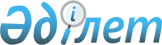 Мемлекеттік аудит және қаржылық бақылау объектілерінде анықталатын бұзушылықтар сыныптауышын бекіту туралы
					
			Күшін жойған
			
			
		
					Республикалық бюджеттің атқарылуын бақылау жөніндегі есеп комитетінің 2018 жылғы 1 қазандағы № 18-НҚ нормативтік қаулысы. Қазақстан Республикасының Әділет министрлігінде 2018 жылғы 30 қазанда № 17643 болып тіркелді. Күші жойылды - Қазақстан Республикасы Жоғары аудиторлық палатасының 2023 жылғы 4 қаңтардағы № 1-НҚ нормативтік қаулысымен
      Ескерту. Күші жойылды - ҚР Жоғары аудиторлық палатасының 04.01.2023 № 1-НҚ (алғашқы ресми жарияланған күнінен кейін күнтізбелік он күн өткен соң қолданысқа енгізіледі) нормативтік қаулысымен.
      "Мемлекеттік аудит және қаржылық бақылау туралы" 2015 жылғы 12 қарашадағы Қазақстан Республикасы Заңының 7-бабының 1-тармағына сәйкес Республикалық бюджеттің атқарылуын бақылау жөніндегі есеп комитеті (бұдан әрі - Есеп комитеті) ҚАУЛЫ ЕТЕДІ:
      1. Қоса беріліп отырған Мемлекеттік аудит және қаржылық бақылау объектілерінде анықталатын бұзушылықтар сыныптауышы бекітілсін.
      2. "Мемлекеттік аудит және қаржылық бақылау объектілерінде анықталатын бұзушылықтар сыныптауышын бекіту туралы" Республикалық бюджеттің атқарылуын бақылау жөніндегі есеп комитетінің 2015 жылғы 28 қарашадағы № 6-НҚ нормативтік қаулысының (Нормативтік құқықтық актілерді мемлекеттік тіркеу тізілімінде № 12483 болып тіркелген, 2015 жылғы 31 желтоқсанда "Әділет" ақпараттық-құқықтық жүйесінде жарияланған) күші жойылды деп танылсын.
      3. Заң бөлімі Қазақстан Республикасының заңнамасында белгіленген тәртіппен:
      1) осы нормативтік қаулының Қазақстан Республикасының Әділет министрлігінде мемлекеттік тіркелуін;
      2) осы нормативтік қаулы мемлекеттік тіркелген күннен бастап күнтізбелік он күн ішінде оның қазақ және орыс тілдерінде Қазақстан Республикасы нормативтік құқықтық актілерінің эталондық бақылау банкіне ресми жариялау және енгізу үшін Қазақстан Республикасы Әділет министрлігінің "Республикалық құқықтық ақпарат орталығы" шаруашылық жүргізу құқығындағы республикалық мемлекеттік кәсіпорнына жіберілуін;
      3) осы нормативтік қаулының Есеп комитетінің интернет-ресурсына орналастырылуын қамтамасыз етсін. 
      4. Осы нормативтік қаулының орындалуын бақылау Есеп комитетінің аппарат басшысына (Қ.С. Әбдірайымов) жүктелсін.
      5. Осы нормативтік қаулы алғашқы ресми жарияланған күнінен кейін күнтізбелік он күн өткен соң қолданысқа енгізіледі.
       "КЕЛІСІЛДІ"
      Қазақстан Республикасының 
      Қаржы министрлігі _______________ 
      2018 жылғы "___ " __________ Мемлекеттік аудит және қаржылық бақылау объектілерінде анықталатын бұзушылықтар сыныптауышы
      Ескертпе: 
      * Мемлекеттік аудит және қаржылық бақылау объектілерінде анықталатын бұзушылықтар сыныптауышы осы Сыныптауышта белгіленген бұзушылықтар түрлерін шектемейді. Бұзушылықты сыныптау бұзушылық жасалған кезде қолданыста болған Қазақстан Республикасының заңнамасына сәйкес жүзеге асырылады.
      ** Бұзушылықтарды жою тәсілі әрбір жеке жағдайдың ерекшелігі ескеріле отырып нақтыланады.
      *** Бұзушылықтың ұқсас құрамы қаражатты нұқсан келтірмей негізсіз пайдалану болмаған кезде рәсімдік сипаттағы бұзушылық ретінде сыныпталады.
      **** Нұқсанды өтеу деп мыналар: 
      1) бюджетке қаржылық бұзушылықтардың сомаларын өтеу;
      2) жұмыстарды орындау, қызметтерді көрсету, тауарларды жеткізу арқылы қалпына келтіру;
      3) мемлекеттік аудит және қаржылық бақылау органдарының нұсқамалары және (немесе) соттың шешімі негізінде есеп бойынша көрсету ұғынылады.
      Сыныптауышта төмендегідей жолдармен келтірілген нұқсанның мынадай түрлері пайдаланылады:
      1) бюджетке қаражаттың толық түспеуі – қаражаттың бюджетке түсуіне кедергі келтіретін объективті жағдайлар болмағанда, қабылданған актілерге сәйкес түсуі тиіс қаражаттың тиісті бюджетке түспеуі;
      2) бюджет қаражатын жоғалту, мемлекеттік меншікті, квазимемлекеттік сектор субъектілерінің активтерін жоғалту – қаражатты оларды жұмсағанға дейін жоғалту (түпкілікті көрсеткіш бойынша пайдалану), бюджет қаражатын немесе мемлекеттік меншіктің өзге де объектілерін, квазимемлекеттік сектор субъектілерінің активтерін қайтармау, олардың құнының төмендеуі, мүлікті тиісінше сақтамаудың, пайдаланбаудың салдарынан активтерді пайдаланудың мүмкін еместігі, мүлікті нормативтік пайдалану мерзімінен бұрын есептен шығару және т.б.;
      3) бюджет қаражатының, мемлекет активтерінің, квазимемлекеттік сектор субъектілерінің артық шығыстары – бюджет қаражатының, активтердің артық шығыстары – іс жүзіндегі және нормативтік шығыстар арасындағы айырма, сондай-ақ заңнамалардың немесе мемлекеттік органдар, мемлекеттік мекемелер, квазимемлекеттік сектор субъектілері, сондай-ақ бюджет қаражатын алушылар жасаған шарттардың бұзушылықтары салдарынан өтеу қажеттілігімен негізделетін шығыстар;
      4) бюджет қаражатының, мемлекет, мемлекеттік аудит объектілері активтерінің нәтижесіз шығыстары – бюджет қаржатын, мемлекет, мемлекеттік аудит объектілерінің активтерін пайдаланудан жоспарланған мақсатқа, күтілетін нәтижеге әкелмеген шығыстар.
      ***** Бұзушылықтың ұқсас құрамы қаражатты нұқсан келтіре отырып, негізсіз пайдаланған кезде қаржылық бұзушылық ретінде жіктеледі.
      ****** Бухгалтерлік, бюджеттік есепке алуды және қаржылық, бюджеттік есептілікті жасау кезіндегі заңнама бұзушылықтары мемлекеттік мекемелердің де, квазимемлекеттік сектер субъектілерінің де қызметінде анықталады және сатып алынған тауарларды (активтерді), жұмыстарды орындау мен қызметтерді көрсетуге жұмсалған шығындарды баланста көрсетпеу кезіндегі қаржылық бұзушылықтар ретінде сыныпталады.
      Осы Сыныптауыштың 6-бағанында белгіленген жауаптылық түрлері әрекеттерде (әрекетсіздікте) қылмыстық құқық бұзушылық белгілері болмаған жағдайда қолданылады.
					© 2012. Қазақстан Республикасы Әділет министрлігінің «Қазақстан Республикасының Заңнама және құқықтық ақпарат институты» ШЖҚ РМК
				
      Республикалық бюджеттің атқарылуын бақылау жөніндегі есеп комитетінің Төрайымы 

Н. Годунова
Республикалық бюджеттіңатқарылуын бақылаужөніндегі есеп комитетінің2018 жылғы 1 қазандағы№ 18-НҚ нормативтік қаулысыменбекітілген
Бұзушылықтың түрі
Тармақ нөмірі
Бұзушылық түрлерінің тізбесі*
Бұзылған құқық нормалары
Бұзушылықтарды жою тәсілдері**
Бұзылған құқық нормалары үшін Қазақстан Республикасының заңдарында белгіленген жауаптылық түрлері
1
2
3
4
5
6
1-бөлім. Қаражаттың бюджетке түсуі (кіріс бөлігі) кезіндегі заңнама бұзушылықтары
1-бөлім. Қаражаттың бюджетке түсуі (кіріс бөлігі) кезіндегі заңнама бұзушылықтары
1-бөлім. Қаражаттың бюджетке түсуі (кіріс бөлігі) кезіндегі заңнама бұзушылықтары
1-бөлім. Қаражаттың бюджетке түсуі (кіріс бөлігі) кезіндегі заңнама бұзушылықтары
1-бөлім. Қаражаттың бюджетке түсуі (кіріс бөлігі) кезіндегі заңнама бұзушылықтары
1-бөлім. Қаражаттың бюджетке түсуі (кіріс бөлігі) кезіндегі заңнама бұзушылықтары
Қаржылық бұзушылықтар
***
1.1.1.1
Республикалық және жергiлiктi бюджеттерге түсетiн қаражаттың уақтылы, толық есепке жатқызылмауы.
Қазақстан Республикасының 2008 жылғы 4 желтоқсандағы Бюджет кодексінің 90-бабының 1-тармағы (бұдан әрі – Бюджет кодексі).
Келтірілген нұқсанды өтеу****
Әкімшілік жауаптылық.
"Әкiмшiлiк құқық бұзушылық туралы" 2014 жылғы 5 шілдедегі Қазақстан Республикасы Кодексінің (бұдан әрі – ӘҚтК) 234-бабының 1-бөлігі.
Тәртіптік жауаптылық.
Қаржылық бұзушылықтар
***
1.1.1.2
Негізгі капиталды сатудан бюджетке түсетін салықтық, салықтық емес түсімдер сомаларының бюджеттен негізсіз төленуіне әкеліп соққан, қорытындыда қамтылған деректердің анықтығының, бюджетке түсетін салықтық, салықтық емес түсімдердің, негізгі капиталды сатудан түсетін түсімдердің артық (қате) төленген сомасын бюджеттен қайтаруға және (немесе) бюджетке есепке алуға жауапты уәкілетті органдардың бюджетке түсетін салықтық, салықтық емес түсімдердің, негізгі капиталды сатудан түсетін түсімдердің бюджетке артық (қате) төленген сомасын қайтару және (немесе) есепке алу кезінде, сондай-ақ қосылған құн салығының артық сомасын қайтару кезінде олардың негізділігінің қамтамасыз етілмеуі.
Бюджет кодексінің 94-бабының 1, 2-тармақтары;
"Салық және бюджетке төленетін басқа да міндетті төлемдер туралы" (Салық кодексі) 2017 жылғы 25 желтоқсандағы Қазақстан Республикасы Кодексінің (бұдан әрі - Салық кодексі) 18-бабы 1-тармағының 2) тармақшасы, 48-бабы 1-тармағының 2) және 3) тармақшалары, 2-тармағы, 101-104 баптары.
Келтірілген нұқсанды өтеу.
Тәртіптік жауаптылық.
Қаржылық бұзушылықтар
***
1.1.1.3
Байланысты гранттар қаражатының түсiмдерiн қоспағанда, бюджетке төленетiн салықтық емес төлемдер мен негізгі капиталды сатудан түсетін түсімдердің толық және (немесе) уақтылы төленбеуі.
"Акционерлік қоғамдар туралы" 2003 жылғы 13 мамырдағы Қазақстан Республикасы Заңының 22-бабының 1-тармағы;
"Мемлекеттік мүлік туралы" 2011 жылғы 1 наурыздағы Қазақстан Республикасы Заңының 140-бабының 4-тармағы;
"Республикалық бюджетке түсетін түсімдерді алуға, салықтық емес түсімдердің, негізгі капиталды сатудан түсетін түсімдердің, трансферттердің, бюджеттік кредиттерді өтеу сомаларының, мемлекеттің қаржы активтерін сатудан түсетін сомалардың, қарыздардың бюджетке артық (қате) төленген сомаларын бюджеттен қайтаруға және (немесе) есепке жатқызуға жауапты уәкілетті органдардың тізбесін бекіту туралы" Қазақстан Республикасы Қаржы министрінің 2018 жылғы 7 ақпандағы №136 бұйрығы (Нормативтік құқықтық актілерді мемлекеттік тіркеу тізілімінде № 16423 болып тіркелген).
Келтірілген нұқсанды өтеу.
Әкімшілік жауаптылық.
ӘҚтК-нің 205-бабы.
Тәртіптік жауаптылық.
Қаржылық бұзушылықтар
***
1.1.1.4
Төленген табыс салығын халықаралық шарттың негізінде бюджеттен қайтарудың жүзеге асырылуы.
Салық кодексінің 672-675-баптары.
Келтірілген нұқсанды өтеу
Тәртіптік жауаптылық.
Қаржылық бұзушылықтар
***
1.1.1.5
Мемлекеттік мүлікті мүліктік жалдауға (жалға алуға) беру кезінде жалға беру төлемдерінің төмендетілуі.
"Мемлекеттік мүлікті мүліктік жалдауға (жалға алуға) беру қағидаларын бекіту туралы" Қазақстан Республикасы Ұлттық экономика министрінің 2015 жылғы 17 наурыздағы № 212 бұйрығы (Нормативтік құқықтық актілерді мемлекеттік тіркеу тізілімінде № 10467 болып тіркелген).
Келтірілген нұқсанды өтеу
Тәртіптік жауаптылық.
Қаржылық бұзушылықтар
***
1.1.1.6
Салықтардың, салықтық емес түсімдердің, салықтық төлемдердің, кедендік төлемдердің негізгі капиталды сатудан түсетін түсімдердің және бюджетке төленетін басқа да міндетті төлемдердің бюджетке толық және (немесе) уақтылы түспеуіне әкеп соққан, бюджетке түсетін түсімдердің алынуына жауапты мемлекеттік кіріс органдарының, уәкілетті органдардың міндеттерін белгілейтін талаптардың сақталмауы.
Салық кодексінің 3-тарауы.
Келтірілген нұқсанды өтеу
Тәртіптік жауаптылық.
Қаржылық бұзушылықтар
***
1.1.1.7
Есепке жатқызылатын қосылған құн салығы сомасының есепке жазылған салық сомасынан асып кетуінің негізсіз қайтарылуы.
Салық кодексінің 49-тарауы.
Келтірілген нұқсанды өтеу.
Тәртіптік жауаптылық.
Қаржылық бұзушылықтар
***
1.1.1.8
Салық салу объектілерін жасыруға әкеп соққан, шаралардың қабылданбауы.
Салық кодексінің ерекше бөлімі.
Келтірілген нұқсанды өтеу.
Тәртіптік жауаптылық.
Қаржылық бұзушылықтар
***
1.1.1.9
Салықтардың есепке жазылған (есептелген) сомаларын және бюджетке төленетін басқа да міндетті төлемдерді төлеуден жалтаруға әкеп соққан, шаралардың қабылданбауы.
Салық кодексінің ерекше бөлімі.
Келтірілген нұқсанды өтеу.
Тәртіптік жауаптылық.
Қаржылық бұзушылықтар
***
1.1.1.10
Салықтар сомасының және бюджетке төленетін басқа да міндетті төлемдердің төмендеуіне әкеп соққан, шаралардың қабылданбауы.
Салық кодексінің ерекше бөлімі.
Келтірілген нұқсанды өтеу.
Тәртіптік жауаптылық.
Қаржылық бұзушылықтар
***
1.1.1.11
Анық емес кедендік декларациялауға әкеп соққан кедендік бақылаудың қамтамасыз етілмеуі.
"Қазақстан Республикасындағы кедендік реттеу туралы" 2017 жылғы 26 желтоқсандағы Қазақстан Республикасы Кодексінің (бұдан әрі – Кедендік реттеу туралы кодекс) ерекше бөлімі.
Келтірілген нұқсанды өтеу.
Тәртіптік жауаптылық.
Қаржылық бұзушылықтар
***
1.1.1.12
Кедендік төлемдер мен салықтарды төлеу кезінде жеңілдіктердің құқыққа сыйымсыз қолданылуы.
Кедендік реттеу туралы кодекстің 79, 80-баптары
Келтірілген нұқсанды өтеу.
Тәртіптік жауаптылық.
Қаржылық бұзушылықтар
***
1.1.1.13
Еуразиялық экономикалық одақ аумағына әкелінетін тауарлардың кедендік құнының азаюына әкеп соққан кедендік бақылаудың қамтамасыз етілмеуі.
Кедендік реттеу туралы кодекстің ерекше бөлімі.
Келтірілген нұқсанды өтеу.
Тәртіптік жауаптылық.
Қаржылық бұзушылықтар
***
1.1.1.14
Тауарлардың анық емес сыныптауышына әкеп соққан кедендік бақылаудың қамтамасыз етілмеуі.
Кедендік реттеу туралы кодекстің ерекше бөлімі.
Келтірілген нұқсанды өтеу.
Тәртіптік жауаптылық.
Рәсімдік сипаттағы бұзушылықтар
***
1.1.2.1
Бюджетке түсетін салықтық, салықтық емес түсімдерді, негізгі капиталды сатудан түсетін түсімдерді өндіріп алуды уәкілетті органдардың орындамауы және (немесе) толық көлемде орындамауы, салықтық, салықтық емес түсімдердің, негізгі капиталды сатудан түсетін түсімдердің бюджетке түсуінің толықтығының қамтамасыз етілмеуі.
Бюджет кодексінің 94-бабының 2, 3-тармақтары;
Салық кодексінің 18-бабы 1-тармағының 2) тармақшасы;
Кедендік реттеу туралы кодекстің 14-бабы 1-тармағының 8) тармақшасы;
"Республикалық бюджетке түсетін түсімдерді алуға, салықтық емес түсімдердің, негізгі капиталды сатудан түсетін түсімдердің, трансферттердің, бюджеттік кредиттерді өтеу сомаларының, мемлекеттің қаржы активтерін сатудан түсетін сомалардың, қарыздардың бюджетке артық (қате) төленген сомаларын бюджеттен қайтаруға және (немесе) есепке жатқызуға жауапты уәкілетті органдардың тізбесін бекіту туралы" Қазақстан Республикасы Қаржы министрінің 2018 жылғы 7 ақпандағы № 136 бұйрығы (Нормативтік құқықтық актілерді мемлекеттік тіркеу тізілімінде № 16423 болып тіркелген),
облыстардың, республикалық маңызы бар қаланың, астананың, ауданның (облыстық маңызы бар қаланың) жергілікті атқарушы органдарының жергілікті бюджетке түсетін түсімдерді алуға, бюджетке артық (қате) төленген сомаларды бюджеттен қайтаруға және (немесе) есепке жатқызуға жауапты және салықтық емес түсімдердің, негізгі капиталды сатудан түсетін түсімдердің, трансферттердің, бюджеттік кредиттерді өтеу сомаларының, мемлекеттің қаржы активтерін сатудан түсетін сомалардың, қарыздардың бюджетке түсуін бақылауды жүзеге асыратын уәкілетті органдардың тізбесін бекіту туралы қаулылары.
Сәйкес келтіру.
Тәртіптік жауаптылық.
Рәсімдік сипаттағы бұзушылықтар ***
1.1.2.2
Оңалту және банкроттық, мұнай өнімдерінің жекелеген түрлері мен акцизделетін тауарларды өндіру мен олардың айналымын мемлекеттік реттеу саласындағы салалық заңнама және өзге де заңнама нормаларының бұзылуы.
"Оңалту және банкроттық туралы" 2014 жылғы 7 наурыздағы;
"Мұнай өнімдерінің жекелеген түрлерін өндіруді және олардың айналымын мемлекеттік реттеу туралы" 2011 жылғы 20 шілдедегі;
"Мемлекеттік мүлік туралы" 2011 жылғы 1 наурыздағы;
"Биоотын өндірісін және айналымын мемлекеттік реттеу туралы" 2010 жылғы 15 қарашадағы;
"Темекі өнімдерінің өндірілуі мен айналымын мемлекеттік реттеу туралы" 2003 жылғы 12 маусымдағы;
"Этил спирті мен алкоголь өнімінің өндірілуін және айналымын мемлекеттік реттеу туралы" 1999 жылғы 16 шілдедегі Қазақстан Республикасының Заңдары және өзге де нормативтік құқықтық актілер.
Сәйкес келтіру
Әкімшілік жауаптылық.
ҚР ӘҚтК-нің 176-183, 281, 282, 283-баптары.
Тәртіптік жауаптылық.
Рәсімдік сипаттағы бұзушылықтар*****
1.1.2.3
Қазақстан Республикасының Ұлттық қорымен есептесу жүргізу және оған қаражат аудару қағидаларының сақталмауы.
Бюджет кодексінің 23-бабының 5-тармағы,
"Қазақстан Республикасының Ұлттық қорына активтерді есептеу және Қазақстан Республикасының Ұлттық қорын пайдалану қағидаларын, сондай-ақ Қазақстан Республикасы Ұлттық қорының қалыптастырылуы мен пайдаланылуы туралы жылдық есепті жасау нысандары мен қағидаларын бекіту туралы" Қазақстан Республикасы Үкіметінің 2015 жылғы 23 сәуірдегі № 267 қаулысы.
Сәйкес келтіру
Тәртіптік жауаптылық.
Рәсімдік сипаттағы бұзушылықтар*****
1.1.2.4
Мемлекеттік мүлік объектілерінің құқыққа сыйымсыз жалға берілуі, олардың өтеусіз пайдаланылуы, сенімгерлікпен басқарылуы.
"Мемлекеттік мүлік туралы" 2011 жылғы 1 наурыздағы Қазақстан Республикасы Заңының 3-бөлімі.
Сәйкес келтіру.
Тәртіптік жауаптылық.
Рәсімдік сипаттағы бұзушылықтар*****
1.1.2.5
Республикалық және жергілікті бюджеттерге түсетін қаражатты есепке жатқызу тәртібінің бұзылуы, соның ішінде республикалық және жергілікті бюджеттерге түсімдердің уақтылы, толық есепке жатқызылмауы.
Бюджет кодексінің 91-бабы.
Сәйкес келтіру.
Әкімшілік жауаптылық.
ӘҚтК-нің 234-бабының 1-бөлігі.
Тәртіптік жауаптылық.
2-бөлім. Қаражаттың пайдаланылуы кезіндегі заңнама бұзушылықтары
2-бөлім. Қаражаттың пайдаланылуы кезіндегі заңнама бұзушылықтары
2-бөлім. Қаражаттың пайдаланылуы кезіндегі заңнама бұзушылықтары
2-бөлім. Қаражаттың пайдаланылуы кезіндегі заңнама бұзушылықтары
2-бөлім. Қаражаттың пайдаланылуы кезіндегі заңнама бұзушылықтары
2-бөлім. Қаражаттың пайдаланылуы кезіндегі заңнама бұзушылықтары
1-тарау. Ағымдағы шығыстар
1-тарау. Ағымдағы шығыстар
1-тарау. Ағымдағы шығыстар
1-тарау. Ағымдағы шығыстар
1-тарау. Ағымдағы шығыстар
1-тарау. Ағымдағы шығыстар
Қаржылық бұзушылықтар
***
2.1.1.1
Қазақстан Республикасының Үкіметі және жергілікті атқарушы органдар резервтерінің нысаналы мақсаты бойынша және Қазақстан Республикасының Үкіметі мен жергілікті атқарушы органдардың резервтен ақша бөлу туралы шешімдерінде көзделген мұқтаждықтарға пайдаланылмауы.
Бюджет кодексінің 20-бабы,
"Қазақстан Республикасы Үкіметінің және жергілікті атқарушы органдардың резервтерін пайдалану қағидаларын бекіту туралы және Қазақстан Республикасы Үкіметінің кейбір шешімдерінің күші жойылды деп тану туралы" Қазақстан Республикасы Үкіметінің 2015 жылғы 25 сәуірдегі № 325 қаулысы.
Бюджетке қаржылық бұзушылықтардың сомаларын өтеу.
Тәртіптік жауаптылық.
Қаржылық бұзушылықтар
***
2.1.1.2
Қазақстан Республикасы Үкіметінің немесе жергілікті атқарушы органның резервінен бөлінген қаржы жылы ішінде пайдаланылмаған немесе ішінара пайдаланылған ақшаның ағымдағы қаржы жылының 20 желтоқсанына дейін қайтарылмауы.
Бюджет кодексінің 20-бабының 6-тармағы,
"Қазақстан Республикасы Үкіметінің және жергілікті атқарушы органдардың резервтерін пайдалану қағидаларын бекіту туралы және Қазақстан Республикасы Үкіметінің кейбір шешімдерінің күші жойылды деп тану туралы" Қазақстан Республикасы Үкіметінің 2015 жылғы 25 сәуірдегі № 325 қаулысы.
Бюджетке қаржылық бұзушылықтардың сомаларын өтеу.
Тәртіптік жауаптылық.
Қаржылық бұзушылықтар
***
2.1.1.3
Бюджеттің бір деңгейіндегі шығыстардың бюджеттің басқа деңгейлерінен қаржыландырылуы.
Бюджет кодексінің 53-бабының 3-тармағы, 54-бабының 3-тармағы, 55-бабының 3-тармағы, 56-бабының 3-тармағы, 56-1-бабының 3-тармағы.
Бюджетке қаржылық бұзушылықтардың сомаларын өтеу.
Тәртіптік жауаптылық.
Қаржылық бұзушылықтар
***
2.1.1.4
Мемлекеттік мекеменің бюджет қаражатын негізсіз пайдалануға әкеп соққан:
1) төлеуге берілетін шотты табыс етудің заңдылығын және негізділігін;
2) төлеуге берілетін шоттың көрсетілген деректемелерінің дұрыстығын;
3) ақша алушылардың пайдасына төлемдерді жүзеге асыру жөніндегі міндеттемелердің уақтылы және толық орындалуын;
4) жасалған азаматтық-құқықтық мәмілелерге сәйкес тауарлардың берілуін, орындалған жұмыстарды және (немесе) көрсетілген қызметті растаудың дұрыстығын;
5) бюджетті атқару жөніндегі орталық уәкілетті органның аумақтық бөлімшесіне осы баптың 5-тармағында көрсетілген, тіркелген азаматтық-құқықтық мәміле бойынша төлемнің негізділігін растайтын құжаттарды табыс етуін қамтамасыз етпеуі.
Бюджет кодексінің 97-бабының 6-тармағы;
"Бюджеттің атқарылуы және оған кассалық қызмет көрсету ережесін бекіту туралы" Қазақстан Республикасы Қаржы министрінің 2014 жылғы 4 желтоқсандағы № 540 бұйрығы, (Нормативтік құқықтық актілерді мемлекеттік тіркеу тізілімінде № 9934 болып тіркелген).
Келтірілген нұқсанды өтеу.
Тәртіптік жауаптылық.
Қаржылық бұзушылықтар
***
2.1.1.5
Мемлекеттік мекеменің Азаматтық-құқықтық мәміле шарттарында көзделген тауарларды (жұмыстарды, көрсетілетін қызметтерді) жеткізу не тиісті бюджет кірісіне қайтару арқылы өткен жылдардағы дебиторлық берешек сомаларын өтеу жөнінде тиісті шаралар қабылдамауы.
Бюджет кодексінің 97-бабының 7-тармағы.
Келтірілген нұқсанды өтеу.
Тәртіптік жауаптылық.
Қаржылық бұзушылықтар
***
2.1.1.6
Жалақыны, зейнетақыны, жәрдемақы мен өтемақыны (ақшалай жабдықталымды, үлесті), сыйлықақыны материалдық көмек көрсетуді және лауазымдық айлықақыларына белгіленген үстемеақыларды, іссапар шығыстарын асыра төлеу және негізсіз төлеу.
Қазақстан Республикасының 2015 жылғы 23 қарашадағы Еңбек кодексі (бұдан әрі – Еңбек кодексі);
Қазақстан Республикасының:
"Арал өңіріндегі экологиялық қасірет салдарынан зардап шеккен азаматтарды әлеуметтік қорғау туралы" 1992 жылғы 30 маусымдағы; 
"Семей ядролық сынақ полигонындағы ядролық сынақтардың салдарынан зардап шеккен азаматтарды әлеуметтік қорғау туралы" 1992 жылғы 18 желтоқсандағы;
"Қазақстан Республикасында мүгедектiгi бойынша, асыраушысынан айрылу жағдайы бойынша және жасына байланысты берiлетiн мемлекеттiк әлеуметтiк жәрдемақылар туралы" 1997 жылғы 16 маусымдағы;
"Қазақстан Республикасындағы арнаулы мемлекеттік жәрдемақы туралы" 1999 жылғы 5 сәуірдегі;
"Жерасты және ашық кен жұмыстарында, еңбек жағдайлары ерекше зиянды және ерекше ауыр жұмыстарда немесе еңбек жағдайлары зиянды және ауыр жұмыстарда істеген адамдарға берілетін мемлекеттік арнайы жәрдемақы туралы" 1999 жылғы 13 шілдедегі; 
"Мемлекеттік атаулы әлеуметтік көмек туралы" 2001 жылғы 17 шілдедегі;
"Балалы отбасыларға берілетін мемлекеттік жәрдемақылар туралы" 2005 жылғы 28 маусымдағы;
"Қазақстан Республикасында зейнетақымен қамсыздандыру туралы" 2013 жылғы 21 маусымдағы заңдары;
"Қаза тапқан, қайтыс болған әскери қызметшілердің ата-аналарына, асырап алушыларына, қамқоршыларына біржолғы төлем туралы" Қазақстан Республикасы Президентінің 1999 жылғы 13 желтоқсандағы № 284 Жарлығы;
Қазақстан Республикасы Үкіметінің:
"Қаза тапқан, қайтыс болған әскери қызметшілердің ата-аналарына, асырап алушыларына, қамқоршыларына бір жолғы төлемді жүзеге асырудың тәртібін бекіту туралы"
2000 жылғы 15 қаңтардағы № 80;
"Мемлекеттiк бюджеттiң есебiнен ұсталатын мемлекеттiк мекемелер қызметкерлерiнiң, сондай-ақ, Қазақстан Республикасының Парламенті депутаттарының Қазақстан Республикасының шегiндегi қызметтiк iссапарлары туралы ереженi бекiту туралы" 2000 жылғы 22 қыркүйектегі № 1428;
"Жаппай саяси қуғын-сүргіндер құрбандарына ақшалай өтемақы төлеудің ережесiн бекiту туралы" 2003 жылғы 23 қаңтардағы № 82;
"Мемлекеттік білім беру мекемелерінің мемлекеттік атаулы әлеуметтік көмек алуға құқығы бар отбасылардан, сондай-ақ мемлекеттік атаулы әлеуметтік көмек алмайтын, жан басына шаққандағы табысы ең төменгі күнкөріс деңгейінің шамасынан төмен отбасылардан шыққан білім алушылары мен тәрбиеленушілеріне және жетім балаларға, ата-анасының қамқорлығынсыз қалып, отбасыларда тұратын балаларға, төтенше жағдайлардың салдарынан шұғыл жәрдемді талап ететін отбасылардан шыққан балаларға және өзге де санаттағы білім алушылар мен тәрбиеленушілерге қаржылай және материалдық көмек көрсетуге бөлінетін қаражатты қалыптастыру, жұмсау бағыты мен оларды есепке алу қағидаларын бекіту туралы" 2008 жылғы 25 қаңтардағы № 64;
"Мемлекеттік қызметшілерге республикалық және жергілікті бюджеттер қаражаты есебінен қызметтік шетелдік іссапарларға арналған шығыстарды өтеу туралы" 2008 жылғы 6 ақпандағы № 108;
"Еңбекке уақытша жарамсыздығы бойынша әлеуметтік жәрдемақының мөлшерлерін айқындау туралы" 2015 жылғы 28 желтоқсандағы № 1103 қаулылары;
"Мемлекеттік медициналық-әлеуметтік мекемелерде тұратын мүгедектердің зейнетақы төлемдері мен мемлекеттік әлеуметтік жәрдемақыларын пайдалану ережесін бекіту туралы" Қазақстан Республикасы Денсаулық сақтау және әлеуметтік жаму министрінің 2015 жылғы 30 қарашадағы № 907 бұйрығы (Нормативтік құқықтық актілерді мемлекеттік тіркеу тізілімінде № 12521 болып тіркелген);
"Тегін медициналық көмектің кепілдік берілген көлемі шеңберінде және міндетті әлеуметтік медициналық сақтандыру жүйесінде медициналық қызметтер көрсететін денсаулық сақтау субъектілерінің жұмыскерлерін көтермелеу қағидаларын бекіту туралы" Қазақстан Республикасы Еңбек және халықты әлеуметтік қорғау министрінің 2015 жылғы 29 мамырдағы № 429 бұйрығы (Нормативтік құқықтық актілерді мемлекеттік тіркеу тізілімінде № 11526 болып тіркелген);
бюджет және Қазақстан Республикасының Ұлттық Банкі қаражаты есебінен жұмыскерлерге жалақы, зейнетақы, жәрдемақы және өтемақы (ақшалай жабдықталым, үлес), сыйлықақы беру, материалдық көмек көрсету және лауазымдық жалақыларына үстемеақылар, іссапар шығыстарын белгілеу саласын реттейтін өзге де құқықтық актілер.
Келтірілген нұқсанды өтеу.
Тәртіптік жауаптылық.
Қаржылық бұзушылықтар
***
2.1.1.7
Бюджет қаражатының негізсіз пайдаланылуына әкеп соққан, тиісті уақыт кезеңі үшін уақытша төмендету коэффициенттерін қолданбай, реттеліп көрсетілетін қызметтерді пайдаланудың іс жүзінде орындалған көлеміне тарифтерді (бағаларды, алым ставкаларын) қайта есептеу жөніндегі талаптардың сақталмауы.
"Магистральдық темір жол желісінің және концессия шарттары бойынша темір жол көлігінің объектілері бар темір жолдардың реттеліп көрсетілетін қызметтерінің тарифтеріне (бағаларына, алым ставкаларына) уақытша төмендету коэффициенттерін бекіту қағидаларын бекіту туралы" Қазақстан Республикасының Ұлттық экономика министрі міндетін атқарушының 2015 жылғы 31 шілдедегі № 580 бұйрығы (Нормативтік құқықтық актілерді мемлекеттік тіркеу тізілімінде № 12022 болып тіркелген).
Келтірілген нұқсанды өтеу
Тәртіптік жауаптылық.
Қаржылық бұзушылықтар
***
2.1.1.8
Қаражаттың негізсіз пайдаланылуына әкеп соққан, бюджет қаражатын пайдалану кезіндегі салалық заңнама бұзушылықтары.
"Халық денсаулығы және денсаулық сақтау жүйесі туралы" 2009 жылғы 18 қыркүйектегі Қазақстан Республикасының Кодексі;
Қазақстан Республикасының:
"Қазақстан Республикасындағы көлік туралы" 1994 жылғы 21 қыркүйектегі;
"Халықты жұмыспен қамту туралы" 2001 жылғы 23 қаңтардағы;
"Автомобиль көлiгi туралы" 2003 жылғы 4 шілдедегі;
"Электр энергетикасы туралы" 2004 жылғы 9 шілдедегі;
"Мәдениет туралы" 2006 жылғы 15 желтоқсандағы;
"Білім туралы" 2007 жылғы 27 шілдедегі;
"Арнаулы әлеуметтік қызметтер туралы" 2008 жылғы 29 желтоқсандағы заңдары;
Қазақстан Республикасы Үкіметінің:
"Тиісті үлгідегі білім беру ұйымдары қызметінің үлгілік қағидаларын, оның ішінде балаларға арналған қосымша білім беру бағдарламаларын іске асыратын білім беру ұйымдары қызметінің үлгілік қағидаларын бекіту туралы" 2013 жылғы 17 мамырдағы № 499;
"Білім беру ұйымдары желісінің кепілдік берілген мемлекеттік нормативін бекіту туралы" 2007 жылғы 21 желтоқсандағы № 1256;
"Білім беру ұйымдарын мемлекеттік аттестаттау ережесін бекіту туралы" 2007 жылғы 24 желтоқсандағы № 1270;
"Жоғары білім алуға ақы төлеу үшін білім беру грантын беру ережесін бекіту туралы" 2008 жылғы 23 қаңтардағы № 58;
"Мемлекеттік білім беру ұйымдары қызметкерлерінің үлгі штаттарын және педагог қызметкерлер мен оларға теңестірілген адамдар лауазымдарының тізбесін бекіту туралы" 2008 жылғы 30 қаңтардағы № 77;
"Министрліктер мен өзге де орталық атқарушы органдардың олардың аумақтық органдарындағы және оларға ведомстволық бағыныстағы мемлекеттік мекемелердегі адам санын ескере отырып, штат санының лимиттерін бекіту туралы" 2008 жылғы 15 сәуірдегі № 339;
"Болашақ" халықаралық стипендиясын тағайындау үшін үміткерлерді іріктеу қағидаларын бекіту және "Болашақ" халықаралық стипендиясын жұмсау бағыттарын айқындау туралы" 2008 жылғы 11 маусымдағы № 573;
"Тегін медициналық көмектің кепілдік берілген көлемін көрсету бойынша дәрілік заттарды, профилактикалық (иммунобиологиялық, диагностикалық, дезинфекциялық) препараттарды, медициналық мақсаттағы бұйымдар мен медициналық техниканы, фармацевтикалық қызметтерді сатып алуды ұйымдастыру және өткізу ережесін бекіту туралы" 2009 жылғы 30 қазандағы № 1729;
"Тегін медициналық көмектің кепілдік берілген көлемінің тізбесін бекіту туралы" 2009 жылғы 15 желтоқсандағы № 2136;
"Тегін медициналық көмектің кепілдік берілген көлемі және міндетті әлеуметтік медициналық сақтандыру жүйесіндегі медициналық көмек шеңберінде дәрілік заттар мен медициналық мақсаттағы бұйымдарды сақтау және тасымалдау жөніндегі қызметтерді сатып алуды және шарттар, ұзақ мерзімді шарттар жасасуды, сондай-ақ медициналық техниканы сатып алуды ұйымдастыруды жүзеге асыратын бірыңғай дистрибьютор туралы" 2009 жылғы 7 қарашадағы № 1781;
"Төтенше жағдайлар, төтенше жағдай режимі енгізілген кезде медициналық көмек ұсыну қағидаларын, оның түрлері мен көлемін бекіту туралы" 2010 жылғы 17 маусымдағы № 608;
"Мемлекеттік атаулы стипендиялар тағайындау туралы" 2011 жылғы 24 ақпандағы № 175 қаулылары;
тиісті оқу жылына арналған республикалық бюджеттен қаржыландырылатын білім беру ұйымдарында (Қарулы Күштер, басқа да әскерлер мен әскери құралымдар үшін мамандар даярлауды жүзеге асыратын арнайы білім беру ұйымдарын қоспағанда) жоғары және жоғары оқу орнынан кейінгі, сондай-ақ техникалық және кәсіптік, орта білімнен кейінгі білімі бар мамандар даярлауға білім беру тапсырысы;
"Денсаулық сақтау қызметкерлері лауазымдарының біліктілік сипаттарын бекіту туралы" Қазақстан Республикасы Денсаулық сақтау министрінің міндетін атқарушының 2009 жылғы 26 қарашадағы № 791 бұйрығы (Нормативтік құқықтық актілерді мемлекеттік тіркеу тізілімінде № 5945 болып тіркелген);
"Денсаулық сақтау ұйымдарының үлгі штаттары мен штат нормативтерін бекіту туралы" Қазақстан Республикасы Денсаулық сақтау министрінің 2010 жылғы 7 сәуірдегі № 238 бұйрығы (Нормативтік құқықтық актілерді мемлекеттік тіркеу тізілімінде № 6173 болып тіркелген);
тиісті жылға арналған денсаулық сақтау саласында басшылықты жүзеге асыратын уәкілетті органның денсаулық сақтау саласындағы кадрларды қайта даярлауға және олардың біліктілігін арттыруға орналастырған мемлекеттік білім беру тапсырысы;
"Еңбек нарығының қажеттіліктерін ескере отырып, техникалық және кәсiптiк, орта бiлiмнен кейiнгi, жоғары және жоғары оқу орнынан кейiнгi бiлiмi бар мамандарды даярлауға, жоғары оқу орындарының дайындық бөлімдеріне, сондай-ақ мектепке дейінгі тәрбиелеу мен оқытуға, орта білім беруге мемлекеттiк бiлiм беру тапсырысын орналастыру қағидаларын бекіту туралы"
Қазақстан Республикасы Білім және ғылым министрінің 2016 жылғы 29 қаңтардағы № 122 бұйрығы (Нормативтік құқықтық актілерді мемлекеттік тіркеу тізілімінде № 13418 болып тіркелген);
"Спорттық іс-шараларды өткізу қағидаларын бекіту туралы" Қазақстан Республикасы Мәдениет және спорт министрінің 2014 жылғы 4 қарашадағы № 74 бұйрығы (Нормативтік құқықтық актілерді мемлекеттік тіркеу тізілімінде № 9930 болып тіркелген);
"Қазақстан Республикасы азаматтарының, оралмандардың, сондай-ақ Қазақстан Республикасының аумағында тұрақты тұратын шетелдiктер мен азаматтығы жоқ адамдардың тегін медициналық көмектің кепілдік берілген көлемін алуы қағидаларын бекіту туралы" Қазақстан Республикасы Денсаулық сақтау және әлеуметтік даму министрінің 2015 жылғы 13 мамырдағы № 344 бұйрығы (Нормативтік құқықтық актілерді мемлекеттік тіркеу тізілімінде № 11361 болып тіркелген);
"Қазақстан Республикасының азаматтарын бюджет қаражаты есебінен шетелге емделуге жіберу қағидаларын бекіту туралы" Қазақстан Республикасы Денсаулық сақтау және әлеуметтік даму министрінің 2015 жылғы 30 маусымдағы № 544 бұйрығы (Нормативтік құқықтық актілерді мемлекеттік тіркеу тізілімінде № 11795 болып тіркелген);
"Денсаулық сақтау ұйымдарына шығындарды бюджет қаражатының есебінен өтеу қағидаларын бекіту туралы" Қазақстан Республикасы Денсаулық сақтау және әлеуметтік даму министрінің міндетін атқарушының 2015 жылғы 28 шілдедегі № 627 бұйрығы (Нормативтік құқықтық актілерді мемлекеттік тіркеу тізілімінде № 11976 болып тіркелген);
"Азаматтарды дәрілік заттармен қамтамасыз ету қағидаларын бекіту туралы" Қазақстан Республикасы Денсаулық сақтау және әлеуметтік даму министрінің міндетін атқарушының 2015 жылғы 30 қыркүйектегі № 766 бұйрығы (Нормативтік құқықтық актілерді мемлекеттік тіркеу тізілімінде № 12199 болып тіркелген);
тиісті жылға арналған республикалық бюджеттен қаржыландырылатын білім беру ұйымдарында (Қазақстан Республикасы Ұлттық қауіпсіздік комитетінің білім беру ұйымдарында мамандар дайындауды қоспағанда) жоғары және жоғары оқу орнынан кейінгі, сондай-ақ техникалық және кәсіптік, орта білімнен кейінгі білімі бар мамандар даярлауға мемлекеттік білім беру тапсырысы;
"Халықты жұмыспен қамтуға жәрдемдесудің кейбір мәселелері туралы" Қазақстан Республикасы Денсаулық сақтау және әлеуметтік даму министрінің 2016 жылғы 14 маусымдағы № 516 бұйрығы (Нормативтік құқықтық актілерді мемлекеттік тіркеу тізілімінде № 13938 болып тіркелген);
"Стационарлық көмек көрсету қағидаларын бекіту туралы" Қазақстан Республикасының Денсаулық сақтау және әлеуметтік даму министрінің 2015 жылғы 29 қыркүйектегі № 761 бұйрығы (Нормативтік құқықтық актілерді мемлекеттік тіркеу тізілімінде № 12204 болып тіркелген);
"Стационарды алмастыратын көмек көрсету қағидаларын бекіту туралы" Қазақстан Республикасы Денсаулық сақтау және әлеуметтік даму министрінің 2015 жылғы 17 тамыздағы № 669 бұйрығы (Нормативтік құқықтық актілерді мемлекеттік тіркеу тізілімінде № 12106 болып тіркелген);
"Денсаулық сақтау ұйымдары желісінің мемлекеттік нормативін бекіту туралы" Қазақстан Республикасы Денсаулық сақтау министрінің 2015 жылғы 28 сәуірдегі № 284 бұйрығы (Нормативтік құқықтық актілерді мемлекеттік тіркеу тізілімінде № 11231 болып тіркелген);
өзге де нормативтік құқықтық актілер.
Келтірілген нұқсанды өтеу.
Әкімшілік жауаптылық.
ӘҚтК-нің 237-бабы.
Тәртіптік жауаптылық.
Қаржылық бұзушылықтар
***
2.1.1.9
Қаражаттың негізсіз пайдаланылуына әкеп соққан, табиғи нормалардың сақталмауы.
Бюджет кодексінің 69-бабы, Бюджет кодексінің 69-бабының 2-тармағына сәйкес бекітілетін мемлекеттік органдардың аппаратын және ерекше үй-жайларын орналастыруға арналған алаңдар нормалары мен телефон байланысын пайдалану үшін тиесілілік нормалары;
Қазақстан Республикасы Үкіметінің:
"Республиканың мемлекеттік денсаулық сақтау ұйымдарында тамақтанудың заттай нормаларын және жұмсақ мүкәммалмен жабдықтаудың ең төменгі нормаларын бекіту туралы" 2002 жылғы 26 қаңтардағы № 128;
"Күдіктілерді, айыпталушыларды, сотталғандарды және қылмыстық-атқару жүйесі мекемелеріндегі балалар үйлеріндегі балаларды тамақтандырудың және материалдық-тұрмыстық қамтамасыз етудің заттай нормаларын және сотталғандардың киім нысандары үлгілерін, сондай-ақ Қамауға алу немесе бас бостандығынан айыру түріндегі жазаны өтеуден босатылатын адамдардың тұрғылықты жеріне немесе жұмысына жету үшін ақысыз жол жүрумен, тамақпен немесе ақшамен қамтамасыз ету қағидаларын бекіту туралы" 2014 жылғы 28 қарашадағы № 1255;
"Қазақстан Республикасының мемлекеттік органдарына арналған жанар-жағармай материалдары шығыстарының және автокөлікті күтіп ұстауға арналған шығыстардың нормаларын бекіту туралы" 2009 жылғы 11 тамыздағы № 1210 қаулылары;
өзге де нормативтік құқықтық актілер.
Келтірілген нұқсанды өтеу.
Тәртіптік жауаптылық.
Қаржылық бұзушылықтар
***
2.1.1.10
Мемлекеттік мекеменің және жедел басқару құқығындағы мемлекеттік кәсіпорынның (қазыналық кәсіпорынның) лауазымды адамдарының мемлекеттік бюджет қаражаты есебінен ақшалай міндеттемелер қабылдау бойынша заңсыз іс-әрекеттері.
Бюджет кодексінің 96-бабы,
"Бюджеттің атқарылуы және оған кассалық қызмет көрсету ережесін бекіту туралы" Қазақстан Республикасы Қаржы министрінің 2014 жылғы 4 желтоқсандағы № 540 бұйрығы (Нормативтік құқықтық актілерді мемлекеттік тіркеу тізілімінде № 9934 болып тіркелген).
Бюджетке қаржылық бұзушылықтардың сомаларын өтеу.
Әкімшілік жауаптылық.
ӘҚтК-нің 267-бабы.
Рәсімдік сипаттағы бұзушылықтар
***
2.1.2.1
Есепті қаржы жылының 1 қаңтарындағы жағдай бойынша есепті қаржы жылы үшін бюджеттің атқарылу қорытындысы бойынша пайдаланылмай қалған бюджет қаражатының қалдықтарын пайдалану жөніндегі талаптардың сақталмауы.
Бюджет кодексінің 104-бабы 
Сәйкес келтіру.
Тәртіптік жауаптылық
Рәсімдік сипаттағы бұзушылықтар
***
2.1.2.2
Мемлекеттік мекеменің бюджеттің атқарылу және оған кассалық қызмет көрсету тәртібін қамтамасыз етпеуі.
Бюджет кодексінің 97-бабы,
"Бюджеттің атқарылуы және оған кассалық қызмет көрсету ережесін бекіту туралы" Қазақстан Республикасы Қаржы министрінің 2014 жылғы 4 желтоқсандағы № 540 бұйрығы (Нормативтік құқықтық актілерді мемлекеттік тіркеу тізілімінде № 9934 болып тіркелген).
Сәйкес келтіру.
Тәртіптік жауаптылық.
Рәсімдік сипаттағы бұзушылықтар*****
2.1.2.3
Мемлекеттік органның стратегиялық жоспарына тиісті бюджеттік комиссияның қарауынсыз және бюджет заңнамасында көзделмеген жағдайларда, қаржыландыру көлемдерін өзгертуге байланысты өзгерістер мен толықтырулар енгізу.
Бюджет кодексінің 62-бабының 5-тармағы.
Сәйкес келтіру.
Тәртіптік жауаптылық.
Рәсімдік сипаттағы бұзушылықтар*****
2.1.2.4
Мемлекеттік аудит және қаржылық бақылау органдарының өз құзыреті шегінде мемлекеттік аудит объектілерінің міндетті түрде орындауы үшін берген талаптарының орындалмауы.
"Мемлекеттік аудит және қаржылық бақылау туралы" 2015 жылғы 12 қарашадағы Қазақстан Республикасы Заңының 21-бабы.
Заңды талаптарды орындау.
Әкімшілік жауаптылық.
ӘҚтК-нің 462-бабы.
Рәсімдік сипаттағы бұзушылықтар*****
2.1.2.5
Қаражаттың негізсіз пайдаланылуына әкеп соқпаған, Қазақстан Республикасы Үкіметінің және жергілікті атқарушы органдардың резевтерін пайдалану тәртібінің бұзылуы.
Бюджет кодексінің 19, 20-баптары.
Сәйкес келтіру.
Тәртіптік жауаптылық.
Рәсімдік сипаттағы бұзушылықтар*****
2.1.2.6
Жергілікті атқарушы органның алдағы қаржы жылына арналған бюджет жобасын тиісті мәслихатқа енгізу мерзімдерін сақтамауы.
Бюджет кодексінің 75-бабының 1-тармағы.
Сәйкес келтіру.
Тәртіптік жауаптылық.
Рәсімдік сипаттағы бұзушылықтар*****
2.1.2.7
Қазақстан Республикасы Үкіметінің немесе жергілікті атқарушы органның резервінен бюджет ақшасын бөлу жағдайларын қоспағанда, ағымдағы қаржы жылының 20 желтоқсанынан кейін азаматтық-құқықтық мәмілелерді тіркеу, сондай-ақ бюджеттің атқарылуы жөніндегі орталық уәкілетті органның аумақтық бөлімшесінде бұрын тіркелген азаматтық-құқықтық мәмілелерге қосымша келісімдерді тіркеу.
Бюджет кодексінің 96-бабының 8-тармағы.
Сәйкес келтіру.
Тәртіптік жауаптылық.
Рәсімдік сипаттағы бұзушылықтар*****
2.1.2.8
Мемлекеттік мекемелердің айырбасталған шетел валютасын пайдалану мерзімін бұзуы.
Бюджет кодексінің 99-бабының 2-тармағы.
Сәйкес келтіру.
Тәртіптік жауаптылық.
Рәсімдік сипаттағы бұзушылықтар*****
2.1.2.9
Бюджет кодексінде көзделмеген жағдайларда бюджетті түзетуді жүзеге асыру.
Бюджет кодексінің 111-бабының 2-тармағы.
Сәйкес келтіру.
Тәртіптік жауаптылық.
Рәсімдік сипаттағы бұзушылықтар*****
2.1.2.10
Мемлекеттік бюджеттің атқарылуы туралы есептілікті жасау және ұсыну тәртібінің бұзылуы.
"Бюджеттік өтінімді жасау және ұсыну қағидаларын бекіту туралы" Қазақстан Республикасы Қаржы министрінің 2014 жылғы 24 қарашадағы № 511 бұйрығы (Нормативтік құқықтық актілерді мемлекеттік тіркеу тізілімінде № 10007 болып тіркелген).
Сәйкес келтіру.
Тәртіптік жауаптылық.
Рәсімдік сипаттағы бұзушылықтар*****
2.1.2.11
Мемлекеттік мүлікті мүліктік жалдауға беру (жалға алу) тәртібінің бұзылуы.
"Мемлекеттік мүлікті мүліктік жалдауға (жалға алуға) беру қағидаларын бекіту туралы" Қазақстан Республикасы Ұлттық экономика министрінің 2015 жылғы 17 наурыздағы № 212 бұйрығы (Нормативтік құқықтық актілерді мемлекеттік тіркеу тізілімінде № 10467 болып тіркелген).
Сәйкес келтіру.
Тәртіптік жауаптылық.
Рәсімдік сипаттағы бұзушылықтар*****
2.1.2.12
Бюджет кодексінде көзделмеген жағдайларда бюджетті нақтылауды жүзеге асыру.
Бюджет кодексінің 106-бабы.
Сәйкес келтіру.
Тәртіптік жауаптылық.
Рәсімдік сипаттағы бұзушылықтар*****
2.1.2.13
Мемлекеттік бағдарламаны, аумақтарды дамыту бағдарламасын, мемлекеттік органның стратегиялық (операциялық) жоспарын әзірлеудің және форматының, сондай-ақ стратегиялық жоспарды әзірлемейтін бюджеттік бағдарламалар әкімшісінің бюджеттік бағдарламалары форматының талаптарының сақталмауы.
"Қазақстан Республикасындағы мемлекеттік жоспарлау жүйесін бекіту туралы" Қазақстан Республикасы Үкіметінің 2017 жылғы 29 қарашадағы № 790 қаулысы
Сәйкес келтіру.
Тәртіптік жауаптылық.
Рәсімдік сипаттағы бұзушылықтар*****
2.1.2.14
Облыстық бюджет туралы, республикалық маңызы бар қаланың, астананың бюджеттері туралы, ауданның (облыстық маңызы бар қаланың) бюджеті туралы, аудандық маңызы бар қалалардың, ауылдардың, кенттердің, ауылдық округтардың бюджеті туралы мәслихат шешімінің жобасын әзірлеу жөніндегі талаптардың сақталмауы.
Бюджет кодексінің 72, 73, 73-1-баптары.
Сәйкес келтіру.
Тәртіптік жауаптылық.
Рәсімдік сипаттағы бұзушылықтар*****
2.1.2.15
Жалақыны (ақшалай жабдықталымды, үлесті, сыйлықақыларды, демалыс жәрдемақыларын) толық төлемеу.
Еңбек кодексі;
Қазақстан Республикасы Үкіметінің:
"Мемлекеттiк бюджет қаражаты есебінен Қазақстан Республикасы органдарының қызметкерлеріне сыйлық беру, материалдық көмек көрсету және лауазымдық жалақыларына үстемеақылар белгілеу ережесін бекіту туралы" 2001 жылғы 29 тамыздағы № 1127;
"Азаматтық қызметшілерге, мемлекеттік бюджет қаражаты есебінен ұсталатын ұйымдардың қызметкерлеріне, қазыналық кәсіпорындардың қызметкерлеріне еңбекақы төлеу жүйесі туралы" 2015 жылғы 31 желтоқсандағы № 1193 қаулылары;
"Орташа жалақыны есептеудің бірыңғай қағидаларын бекіту туралы" Қазақстан Республикасы Денсаулық сақтау және әлеуметтік даму министрінің 2015 жылғы 30 қарашадағы № 908 бұйрығы (Нормативтік құқықтық актілерді мемлекеттік тіркеу тізілімінде № 12533 болып тіркелген);
өзге де нормативтік құқықтық актілер.
Сәйкес келтіру.
Тәртіптік жауаптылық.
Рәсімдік сипаттағы бұзушылықтар*****
2.1.2.16
Облыстық (аудандық) коммуналдық заңды тұлғаларға облыстық (аудандық) коммуналдық мүліктің уақтылы бекітілмеуі.
"Мемлекеттік мүлік туралы" 2011 жылғы 1 наурыздағы Қазақстан Республикасы Заңының 17-бабының 11) тармақшасы және 18-бабының 13) тармақшасы.
Сәйкес келтіру.
Тәртіптік жауаптылық.
Рәсімдік сипаттағы бұзушылықтар*****
2.1.2.17
Стратегиялық жоспарларда, аумақтарды дамыту бағдарламаларында көзделген тікелей және түпкілікті нәтижелер көрсеткіштеріне қол жеткізбеу.
"Қазақстан Республикасында мемлекеттік жоспарлау жүйесін бекіту туралы" Қазақстан Республикасы Үкіметінің 2017 жылғы 29 қарашадағы № 790 қаулысы.
Сәйкес келтіру.
Тәртіптік жауаптылық.
Рәсімдік сипаттағы бұзушылықтар*****
2.1.2.18
Шығыстарды Бюджет шығыстарының экономикалық сыныптамасы ерекшелігінің құрылымына сәйкес жүзеге асырмау.
"Қазақстан Республикасының Бірыңғай бюджеттік сыныптамасының кейбір мәселелері" Қазақстан Республикасы Қаржы министрінің 2014 жылғы 18 қыркүйектегі № 403 бұйрығы (Нормативтік құқықтық актілерді мемлекеттік тіркеу тізілімінде № 9756 болып тіркелген).
Сәйкес келтіру.
Тәртіптік жауаптылық.
Рәсімдік сипаттағы бұзушылықтар*****
2.1.2.19
Бюджеттік бағдарламалар әкімшілерінің бюджеттік өтінімде қамтылған толық және анық ақпараттар мен есептеулерді қамтамасыз етпеуі.
Бюджет кодексінің 67-бабының 12, 12-1-тармақтары, "Бюджеттік өтінімді жасау және ұсыну қағидаларын бекіту туралы" Қазақстан Республикасы Қаржы министрiнiң 2014 жылғы 24 қарашадағы № 511 бұйрығы (Нормативтік құқықтық актілерді мемлекеттік тіркеу тізілімінде № 10007 болып тіркелген).
Сәйкес келтіру, соның ішінде ағымдағы қаржы жылына артық жоспарланған қаржыны азайту.
Тәртіптік жауаптылық.
2-тарау. Трансферттер мен бюджеттік субсидияларды беру бойынша
2-тарау. Трансферттер мен бюджеттік субсидияларды беру бойынша
2-тарау. Трансферттер мен бюджеттік субсидияларды беру бойынша
2-тарау. Трансферттер мен бюджеттік субсидияларды беру бойынша
2-тарау. Трансферттер мен бюджеттік субсидияларды беру бойынша
2-тарау. Трансферттер мен бюджеттік субсидияларды беру бойынша
Қаржылық бұзушылықтар
***
2.2.1.1
Қазақстан Республикасы Үкіметінің немесе облыстың жергілікті атқарушы органының шешімі бойынша ағымдағы қаржы жылы пайдалануға (толық пайдалануға) рұқсат берілген сомаларды қоспағанда, жоғары тұрған бюджеттен бөлінген нысаналы трансферттер сомаларының өткен қаржы жылында пайдаланылмаған (толық пайдаланылмаған) бюджет қаражатының жыл басында жоғары тұрған бюджетке қайтарылуын жүзеге асырмау.
Бюджет кодексінің 44-бабының 5, 7, 8- тармақтары.
Бюджетке қаржылық бұзушылықтардың сомаларын өтеу.
Тәртіптік жауаптылық.
Қаржылық бұзушылықтар
***
2.2.1.2
Қаражаттың негізсіз пайдаланылуын әкеп соққан, субсидиялау тәртібінің бұзылуы.
Қазақстан Республикасы Үкіметінің:
"Авиамаршруттарды субсидиялау қағидасын бекіту туралы" 2010 жылғы 31 желтоқсандағы № 1511;
"Субсидиялар мөлшерін есептеуді қоса алғанда, әмбебап қызмет көрсету операторларын айқындау жөніндегі конкурсты өткізу қағидаларын және уәкілетті органның байланыс операторларына әмбебап қызметтер көрсету жөніндегі міндетті жүктеу тәртібін, байланыс операторларына қойылатын байланыстың әмбебап қызметтерін көрсету жөніндегі талаптарды, байланыстың әмбебап көрсетілетін қызметтерінің тізбесін бекіту және Қазақстан Республикасы Үкіметінің кейбір шешімдерінің күші жойылды деп тану туралы" 2017 жылғы 2 мамырдағы № 238 қаулылары;
"Мемлекеттік театрларға, концерттік ұйымдарға, мәдени-демалыс ұйымдарына, музейлерге және цирктерге субсидиялар төлеу қағидаларын бекіту туралы" Қазақстан Республикасы Мәдениет және спорт министрінің 2015 жылғы 16 қарашадағы № 354 бұйрығы (Нормативтік құқықтық актілерді мемлекеттік тіркеу тізілімінде № 12608 болып тіркелген);
"Әлеуметтік маңызы бар жолаушылар тасымалын жүзеге асыруға байланысты тасымалдаушылар шығындарын бюджет қаражаты есебінен субсидиялау қағидаларын бекіту туралы" Қазақстан Республикасы Инвестициялар және даму министрінің міндетін атқарушының 2015 жылғы 24 ақпандағы № 154 бұйрығы (Нормативтік құқықтық актілерді мемлекеттік тіркеу тізілімінде № 11763 болып тіркелген);
"Тасымалдаушының әлеуметтік маңызы бар қатынастар бойынша жолаушылар тасымалын жүзеге асыруына байланысты шығындарын ұзақ мерзімді субсидиялау қағидаларын бекіту туралы" Қазақстан Республикасы Инвестициялар және даму министрінің міндетін атқарушының 2015 жылғы 24 ақпандағы № 166 бұйрығы (Нормативтік құқықтық актілерді мемлекеттік тіркеу тізілімінде № 11540 болып тіркелген);
"Ауыз сумен жабдықтаудың баламасыз көздері болып табылатын ерекше маңызды топтық және оқшау сумен жабдықтау жүйелерінен ауыз су беру жөніндегі көрсетілетін қызметтер құнын субсидиялау қағидаларын бекіту туралы" Қазақстан Республикасы Ұлттық экономика министрінің 2015 жылғы 28 ақпандағы № 161 бұйрығы (Нормативтік құқықтық актілерді мемлекеттік тіркеу тізілімінде № 11299 болып тіркелген);
"Тұқым шаруашылығын дамытуды субсидиялау қағидаларын бекіту туралы" Қазақстан Республикасы Ауыл шаруашылығы министрінің 2014 жылғы 12 желтоқсандағы № 4-2/664 бұйрығы (Нормативтік құқықтық актілерді мемлекеттік тіркеу тізілімінде № 10190 болып тіркелген);
"Әлеуметтік маңызы бар қатынастар бойынша жолаушылар тасымалын жүзеге асыратын тасымалдаушылардың шығыстарын ұзақ мерзімді субсидиялау көлемдерін айқындау әдістемесін бекіту туралы" Қазақстан Республикасы Инвестициялар және даму министрінің міндетін атқарушының 2015 жылғы 24 ақпандағы № 167 бұйрығы (Нормативтік құқықтық актілерді мемлекеттік тіркеу тізілімінде № 11541 болып тіркелген);
өзге де салалық нормативтік құқықтық актілер.
Келтірілген нұқсанды өтеу.
Тәртіптік жауаптылық.
Қаржылық бұзушылықтар
***
2.2.1.3
Нысаналы трансферттер және бюджеттік кредиттер сомаларын сомаларын нысаналы мақсаты бойынша пайдаланбау.
Бюджет кодексінің 44-бабының 4-тармағы.
Келтірілген нұқсанды өтеу.
Тәртіптік жауаптылық.
Рәсімдік сипаттағы бұзушылықтар*****
2.2.2.1
Алдыңғы қаржы жылында бөлінген нысаналы даму трансферттері бойынша бюджеттік бағдарламаларда айқындалған жергілікті бюджеттік инвестициялардың тікелей нәтижелеріне қол жеткізілмесе де, төмен тұрған бюджеттерге нысаналы даму трансферттерін бөлу.
Бюджет кодексінің 46-бабының 6-тармағы.
Сәйкес келтіру.
Тәртіптік жауаптылық.
Рәсімдік сипаттағы бұзушылықтар*****
2.2.2.2
Төмен тұрған бюджеттерге нысаналы трансферттер аудару тәртібінің бұзылуы.
"Бюджеттің атқарылуы және оған кассалық қызмет көрсету ережесін бекіту туралы" Қазақстан Республикасы Қаржы министрінің 2014 жылғы 4 желтоқсандағы № 540 бұйрығы (Нормативтік құқықтық актілерді мемлекеттік тіркеу тізілімінде № 9934 болып тіркелген).
Сәйкес келтіру.
Тәртіптік жауаптылық.
Рәсімдік сипаттағы бұзушылықтар*****
2.2.2.4
Жалпы сипаттағы трансферттердің көлемін айқындау кезінде бюджет заңнамасы талаптарының сақталмауы.
Бюджет кодексінің 45-бабының 8-тармағы,
Қазақстан Республикасы Ұлттық экономика министрінің 2014 жылғы 11 желтоқсандағы № 139 бұйрығымен бекітілген Жалпы сипаттағы трансферттерді есептеу әдістемесінің 2-тармағы (Нормативтік құқықтық актілерді мемлекеттік тіркеу тізілімінде № 10068 болып тіркелген).
Сәйкес келтіру.
Тәртіптік жауаптылық.
Рәсімдік сипаттағы бұзушылықтар*****
2.2.2.5
Жалпы сипаттағы трансферттерді аудару тәртібінің және кезеңділігінің сақталмауы.
Бюджет кодексінің 45-бабының 11-тармағы.
Анықталған бұзушылықтарды жою.
Тәртіптік жауаптылық.
Рәсімдік сипаттағы бұзушылықтар*****
2.2.2.6
Алынған нысаналы трансферттерді пайдалану есебінен қол жеткізілген нәтижелер туралы есептің берілмеуі және уақтылы берілмеуі.
Бюджет кодексінің 48-бабы 1-тармағының 3) тармақшасы.
Нысаналы трансферттерді пайдалану есебінен қол жеткізген нәтижелер туралы есепті беру арқылы олар анықталғаннан кейін бір ай ішінде сәйкес келтіру.
Тәртіптік жауаптылық.
Рәсімдік сипаттағы бұзушылықтар*****
2.2.2.7
Нысаналы трансферттердің және бюджеттік кредиттердiң нысаналы мақсаты бойынша пайдаланылмаған сомаларының мемлекеттік аудит және қаржылық бақылау органының актісіне сәйкес осы трансферттер мен кредиттердi бөлген жоғары тұрған бюджетке уақтылы қайтарылмауы.
Бюджет кодексінің 44-бабының 4-тармағы.
Сәйкес келтіру.
Тәртіптік жауаптылық.
Рәсімдік сипаттағы бұзушылықтар*****
2.2.2.8
Мыналардың:
өткен қаржы жылында бөлінген, Қазақстан Республикасы Үкіметінің, облыстың немесе ауданның (облыстық маңызы бар қаланың) жергілікті атқарушы органының шешімімен пайдалануға (толық пайдалануға) рұқсат етілген нысаналы даму трансферттерінің қаржы жылы ішінде пайдаланылмаған (толық пайдаланылмаған) сомаларының оларды бөлген жоғары тұрған бюджетке ағымдағы қаржы жылының соңына дейін;
республикалық, облыстық немесе аудандық (облыстық маңызы бар қала) бюджеттен бөлінген, олар бойынша Қазақстан Республикасының Үкіметі, облыстың немесе ауданның (облыстық маңызы бар қаланың) жергілікті атқарушы органы ағымдағы қаржы жылында одан әрі пайдалану (толық пайдалану) туралы шешім қабылдамаған нысаналы трансферттердің өткен қаржы жылында пайдаланылмаған (толық пайдаланылмаған) сомаларының жыл басындағы бюджет қаражатының қалдықтары есебінен ағымдағы қаржы жылының 1 наурызына дейін оларды бөлген жоғары тұрған бюджетке уақтылы қайтарылмауы.
Бюджет кодексінің 44-бабының 7-тармағы.
Сәйкес келтіру.
Тәртіптік жауаптылық.
Рәсімдік сипаттағы бұзушылықтар*****
2.2.2.9
Жоғары тұрған бюджеттен нысаналы даму трансферттерін бөлу кезінде төмен тұрған жергілікті бюджеттен бюджеттік инвестицияларды қоса қаржыландыру туралы шарттардың бұзылуы.
Бюджет кодексінің 46-бабының 5-1-тармағы.
Сәйкес келтіру.
Тәртіптік жауаптылық.
Рәсімдік сипаттағы бұзушылықтар*****
2.2.2.10
Жоғары тұрған бюджеттен берілетін нысаналы даму трансферттері есебінен іске асырылатын жергілікті бюджеттік инвестициялардың сметалық құнын ұлғайту кезіндегі бұзушылықтар.
Бюджет кодексінің 46-бабының 7-тармағы.
Сәйкес келтіру.
Тәртіптік жауаптылық.
Рәсімдік сипаттағы бұзушылықтар*****
2.2.2.11
Жалпы сипаттағы трансферттерді аударуда кезеңділік тәртібі мен нормаларының сақталмауы.
Бюджет кодексінің 45-бабы.
Сәйкес келтіру.
Тәртіптік жауаптылық.
Рәсімдік сипаттағы бұзушылықтар*****
2.2.2.12
Республикалық бюджеттің атқарылуын бақылау жөніндегі есеп комитетiне (бұдан әрі – Есеп комитеті) бюджеттік бағдарламаларға (кіші бағдарламаларға) сәйкес, бөлінген нысаналы трансферттерді пайдалану есебінен қол жеткізілген тікелей және түпкілікті нәтижелер туралы есептерді уақтылы ұсынбау.
Бюджет кодексінің 46-бабының 17-тармағы.
Сәйкес келтіру.
Тәртіптік жауаптылық.
Рәсімдік сипаттағы бұзушылықтар*****
2.2.2.13
Бюджеттік бағдарламалар әкімшілері қаржыландыру жоспарларына өзгерістер енгізу кезіндегі бұзушылықтар.
Бюджет кодексінің 85-бабының 9-тармағы.
Сәйкес келтіру.
Тәртіптік жауаптылық.
Рәсімдік сипаттағы бұзушылықтар*****
2.2.2.14
Республикалық (облыстық) бюджеттік бағдарламалар әкімшілері бір бюджеттік бағдарламаның (кіші бағдарламаның) ішінде қаражатты қайта бөлген кездегі бұзушылықтар.
Бюджет кодексінің 85-бабының 9-1-тармағы.
Сәйкес келтіру.
Тәртіптік жауаптылық.
Рәсімдік сипаттағы бұзушылықтар*****
2.2.2.15
Бюджеттік бағдарламалар әкімшілері бюджеттік бағдарлама бойынша шығыстардың жылдық көлемін өзгертпей қаражатты қайта бөлген кездегі бұзушылықтар.
Бюджет кодексінің 85-бабының 9-3-тармағы.
Сәйкес келтіру.
Тәртіптік жауаптылық.
Рәсімдік сипаттағы бұзушылықтар*****
2.2.2.16
Республикалық және жергілікті бюджеттердің атқарылуына ағымдағы бағалау жүргізу және бюджетті атқару жөніндегі орталық және жергілікті атқарушы органдардың мемлекеттік аудит және қаржылық бақылау бойынша бірыңғай дерекқор қалыптастыруы үшін Есеп комитетіне төлемдер бойынша түсімдердің және қаржыландырудың жиынтық жоспарын, бюджеттік бағдарламалар әкімшілерінің міндеттемелері мен төлемдері бойынша қаржыландыру жоспарларын, мемлекеттік мекемелердің міндеттемелері мен төлемдері бойынша қаржыландырудың жеке жоспарларын, сондай-ақ жоғарыда көрсетілген құжаттарға енгізілген өзгерістерді осындай өзгерістердің негіздемелерімен бірге уақтылы ұсынбау.
Бюджет кодексінің 85-бабының 11-тармағы.
Сәйкес келтіру.
Тәртіптік жауаптылық.
3-тарау. Бюджеттік кредиттер
3-тарау. Бюджеттік кредиттер
3-тарау. Бюджеттік кредиттер
3-тарау. Бюджеттік кредиттер
3-тарау. Бюджеттік кредиттер
3-тарау. Бюджеттік кредиттер
Қаржылық бұзушылықтар
***
2.3.1.1.
Заңды тұлғалардың жарғылық капиталдарына қатысу мақсатына бюджеттік кредиттер беру, қарыз алушылардың шаруашылық қызметінің залалдарын, сенім артылғандарға (агенттерге) қызмет көрсету ақысын жабу.
Бюджет кодексінің 171-бабының 3-тармағы.
Бюджетке қаржылық бұзушылықтардың сомаларын өтеу.
Тәртіптік жауаптылық.
Қаржылық бұзушылықтар
***
2.3.1.2
Қаражаттың негізсіз пайдаланылуына әкеп соққан, бюджеттік кредиттерді беру шарттарының сақталмауы.
Бюджет кодексінің 171-бабының 4-тармағы, 180, 181-баптары.
Келтірілген нұқсанды өтеу
Тәртіптік жауаптылық.
Қаржылық бұзушылықтар
***
2.3.1.3
Бюджеттік кредиттің өтелмеуі.
Бюджет кодексінің 172-бабының 1), 3) тармақшалары, 183-бабының 2-тармағы, 191, 192-баптары;
"Бюджеттің атқарылуы және оған кассалық қызмет көрсету ережесін бекіту туралы" Қазақстан Республикасы Қаржы министрінің 2014 жылғы 4 желтоқсандағы № 540 бұйрығы (Нормативтік құқықтық актілерді мемлекеттік тіркеу тізілімінде № 9934 болып тіркелген).
Келтірілген нұқсанды өтеу.
Тәртіптік жауаптылық.
Қаржылық бұзушылықтар
***
2.3.1.4
Қарыз алушының және түпкілікті қарыз алушының бюджеттік кредит қаражатын бюджеттік бағдарлама мен кредиттік шартта және Қазақстан Республикасының бюджет заңнамасында көзделмеген мақсаттарға пайдалануы.
Бюджет кодексінің 44-бабының 4-тармағы, 190-бабы;
"Бюджеттің атқарылуы және оған кассалық қызмет көрсету ережесін бекіту туралы" Қазақстан Республикасы Қаржы министрінің 2014 жылғы 4 желтоқсандағы № 540 бұйрығы (Нормативтік құқықтық актілерді мемлекеттік тіркеу тізілімінде № 9934 болып тіркелген).
Бюджетке қаржылық бұзушылықтардың сомаларын өтеу.
Әкімшілік жауаптылық.
ӘҚтК-нің 233-бабының 2-бөлігі.
Тәртіптік жауаптылық.
Қаржылық бұзушылықтар
***
2.3.1.5
Қаражаттың негізсіз пайдаланылуына әкеп соққан, бюджеттік кредитті қайта құрылымдау тәртібінің сақталмауы.
Бюджет кодексінің 193-бабы.
Келтірілген нұқсанды өтеу
Тәртіптік жауаптылық.
Қаржылық бұзушылықтар
***
2.3.1.6
Бюджеттерден берілген кредиттерді, қарыздарды өтеуден түскен түсімдердің тиісті бюджетке есепке жатқызылмауы.
Бюджет кодексінің 49-бабының 1, 3, 4, 5-тармақтары және 50-52-1-баптары.
Келтірілген нұқсанды өтеу.
Тәртіптік жауаптылық.
Рәсімдік сипаттағы бұзушылықтар*****
2.3.2.1
Қаражаттың негізсіз пайдаланылуына әкеп соқпаған, бюджеттік кредиттерді беру шарттарының сақталмауы.
Бюджет кодексінің 171-бабының 4-тармағы, 180, 181-баптары;
"Бюджеттің атқарылуы және оған кассалық қызмет көрсету ережесін бекіту туралы" Қазақстан Республикасы Қаржы министрінің 2014 жылғы 4 желтоқсандағы № 540 бұйрығы (Нормативтік құқықтық актілерді мемлекеттік тіркеу тізілімінде № 9934 болып тіркелген).
Сәйкес келтіру.
Тәртіптік жауаптылық.
Рәсімдік сипаттағы бұзушылықтар*****
2.3.2.2
Қаражаттың негізсіз пайдаланылуына әкеп соқпайтын, бюджеттік кредиттің уақтылы өтелмеуі.
Бюджет кодексінің 172-бабының 1), 4) тармақшалары, 183-бабының 2-тармағы, 191, 192-баптары;
"Бюджеттің атқарылуы және оған кассалық қызмет көрсету ережесін бекіту туралы" Қазақстан Республикасы Қаржы министрінің 2014 жылғы 4 желтоқсандағы № 540 бұйрығы (Нормативтік құқықтық актілерді мемлекеттік тіркеу тізілімінде № 9934 болып тіркелген).
Сәйкес келтіру.
Тәртіптік жауаптылық.
Рәсімдік сипаттағы бұзушылықтар*****
2.3.2.3
Бюджеттік кредиттерді, соның ішінде оларды беру кезінде қажетті құжаттарды ұсыну жөніндегі рәсімдердің бұзылуы.
Бюджет кодексінің 188-бабы;
"Бюджет кредиттерін тіркеу, есепке алу және мониторингі ережесін бекіту туралы" Қазақстан Республикасы Қаржы министрінің 2009 жылғы 26 қаңтардағы № 30 бұйрығы (Нормативтік құқықтық актілерді мемлекеттік тіркеу тізілімінде № 5549 болып тіркелген);
"Бюджеттің атқарылуы және оған кассалық қызмет көрсету ережесін бекіту туралы" Қазақстан Республикасы Қаржы министрінің 2014 жылғы 4 желтоқсандағы № 540 бұйрығы (Нормативтік құқықтық актілерді мемлекеттік тіркеу тізілімінде № 9934 болып тіркелген).
Сәйкес келтіру.
Әкімшілік жауаптылық.
ӘҚтК-нің 236-бабы.
Тәртіптік жауаптылық.
Рәсімдік сипаттағы бұзушылықтар*****
2.3.2.4
Жергілікті атқарушы органнан бюджеттік кредит бойынша берешек сомасын және/немесе нысаналы мақсаты бойынша пайдаланылмаған бюджеттік кредит сомасын өндіріп алу жөніндегі рәсімдердің бұзылуы.
"Бюджеттің атқарылуы және оған кассалық қызмет көрсету ережесін бекіту туралы" Қазақстан Республикасы Қаржы министрінің 2014 жылғы 4 желтоқсандағы № 540 бұйрығы (Нормативтік құқықтық актілерді мемлекеттік тіркеу тізілімінде № 9934 болып тіркелген).
Сәйкес келтіру.
Тәртіптік жауаптылық.
Рәсімдік сипаттағы бұзушылықтар*****
2.3.2.5
Бюджеттік кредит бойынша берешекті өтеу есебінен өндіріп алынған мүлікті мемлекеттік меншікке өткізу және (немесе) айналдыру, сондай-ақ бюджеттік кредитті өтеу бойынша кредитордың талаптарын тоқтату тәртібінің бұзылуы.
"Бюджеттің атқарылуы және оған кассалық қызмет көрсету ережесін бекіту туралы" Қазақстан Республикасы Қаржы министрінің 2014 жылғы 4 желтоқсандағы № 540 бұйрығы (Нормативтік құқықтық актілерді мемлекеттік тіркеу тізілімінде № 9934 болып тіркелген).
Сәйкес келтіру.
Тәртіптік жауаптылық.
Рәсімдік сипаттағы бұзушылықтар*****
2.3.2.6
Бюджеттік кредит өтелмеген немесе уақтылы өтелмеген жағдайларда, тапсырыс берушінің айыппұл санкцияларын өндіріп алу жөнінде шаралар қабылдамауы, уақтылы қабылдамауы.
Бюджет кодексінің 172-бабының 1), 3) тармақшалары, 183-бабының 2-тармағы, 191, 192-баптары;
"Бюджеттің атқарылуы және оған кассалық қызмет көрсету ережесін бекіту туралы" Қазақстан Республикасы Қаржы министрінің 2014 жылғы 4 желтоқсандағы № 540 бұйрығы (Нормативтік құқықтық актілерді мемлекеттік тіркеу тізілімінде № 9934 болып тіркелген).
Сәйкес келтіру.
Тәртіптік жауаптылық.
4-тарау. Күрделі шығындар
4-тарау. Күрделі шығындар
4-тарау. Күрделі шығындар
4-тарау. Күрделі шығындар
4-тарау. Күрделі шығындар
4-тарау. Күрделі шығындар
Қаржылық бұзушылықтар
***
2.4.1.1
Уақытша ғимараттар мен құрылыстардан жобалау-сметалық құжаттамада көзделген қаражатты қайтаруды қамтамасыз етпеу.
"Қазақстан Республикасындағы сәулет, қала құрылысы және құрылыс қызметі туралы" 2001 жылғы 16 шілдедегі Қазақстан Республикасы Заңының 60-тармағының 1-тармағы.
Бюджетке қаржылық бұзушылықтардың сомаларын өтеу.
Тәртіптік жауаптылық.
Қаржылық бұзушылықтар
***
2.4.1.2
Жұмыс құнын ұлғайту мақсатында жобалаушының жобалау-сметалық құжаттамадағы жұмыстардың көлемін арттыруы (нормативтерді, прейскуранттарды сақтамау).
1999 жылғы 1 шілдедегі Қазақстан Республикасы Азаматтық кодексінің (Ерекше бөлім) – (бұдан әрі – Азаматтық кодекс (Ерекше бөлім) 667-бабы,
"Қазақстан Республикасындағы сәулет, қала құрылысы және құрылыс қызметі туралы" 2001 жылғы 16 шілдедегі Қазақстан Республикасы Заңының 60-бабы.
Келтірілген нұқсанды өтеу.
Тәртіптік жауаптылық.
Қаржылық бұзушылықтар
***
2.4.1.3
Құрылыс процесінде орындалған (орындалып жатқан) құрылыс-монтаж жұмыстарының бекітілген жобалау-сметалық құжаттама талаптарының сақталмауы және олардың сәйкессіздігіне жол беру.
Азаматтық кодекстің (Ерекше бөлім) 654-бабының 1-тармағы;
"Қазақстан Республикасын-дағы сәулет, қала құрылысы және құрылыс қызметі туралы" 2001 жылғы 16 шілдедегі Қазақстан Республикасы Заңынын 60-бабының 1-тармағы.
Келтірілген нұқсанды өтеу.
Тәртіптік жауаптылық.
Қаржылық бұзушылықтар
***
2.4.1.4
Мердігердің (жобалаушының) сапасыз жобалау-сметалық құжаттама әзірлеуі, сондай-ақ жобаны іске асыру кезінде жобалау-сметалық құжаттама құнының артуына әкеп соғатын, іздестіру жұмыстарын сапасыз орындау.
Азаматтық кодекстің (Ерекше бөлім) 672-бабының 1-тармағы.
Жобалаушыға қатысты жобалау-сметалық құжаттамын өтеусіз түзету және қажетті қосымша іздестіру жұмыстарын орындау бойынша талап арыз жұмыстарын жүргізу.
Тәртіптік жауаптылық.
Рәсімдік сипаттағы бұзушылықтар*****
2.4.2.1
Жөндеу жұмыстарының түрлерінің күрделі жөндеуге жататын ағымдағы жөндеу кезінде орындалатын жұмыстардың тізбесіне сәйкес келмеуі
"Қазақстан Республикасындағы сәулет, қала құрылысы және құрылыс қызметі туралы" 2001 жылғы 16 шілдедегі Қазақстан Республикасы Заңының 60-бабының 1-тармағы.
Сәйкес келтіру.
Тәртіптік жауаптылық.
Рәсімдік сипаттағы бұзушылықтар*****
2.4.2.2
Объектілерді тұрғызу және реконструкциялау кезінде құрылыс, құрылыс-монтаж, жөндеу-қалпына келтіру жұмыстарын мемлекеттік сараптамадан өтпеген, бекітілмеген жобалау құжаттамасымен жүргізу және объектілерді тұрғызу және реконструкциялау, құрылыс материалдарын, бұйымдары мен құрылымдарын дайындау бойынша құрылыс-монтаж, жөндеу-қалпына келтіру жұмыстарын жүргізу кезінде нормативтік құжаттарда көзделген атқарушылық техникалық құжаттаманы ресімдеу қағидаларының бұзылуы.
Бюджет кодексінің 157-бабының 2-тармағы;
"Қазақстан Республикасындағы сәулет, қала құрылысы және құрылыс қызметі туралы" 2001 жылғы 16 шілдедегі Қазақстан Республикасы Заңының 60-бабы.
Сәйкес келтіру.
Әкімшілік жауаптылық.
ӘҚтК-нің 314, 315-баптары.
Тәртіптік жауаптылық.
Рәсімдік сипаттағы бұзушылықтар*****
2.4.2.3
Құрылысы аяқталған объектiлердi пайдалануға қабылдау және берудің, сондай-ақ пайдалану процесiнде оларды күтiп-ұстаудың заңнамада белгiленген тәртiбiн бұзу, соның ішінде:
бюджет шығынына әкеп соғатын, пайдалануға берілмеген құрылыс объектiлерiн пайдалану;
мемлекеттік қабылдау комиссиясының толық бітпеген құрылыс объектiлерiн қабылдауы.
"Қазақстан Республикасындағы сәулет, қала құрылысы және құрылыс қызметі туралы" 2001 жылғы 16 шілдедегі Қазақстан Республикасы Заңының 17, 73- баптары.
Сәйкес келтіру.
Тәртіптік жауаптылық.
Рәсімдік сипаттағы бұзушылықтар*****
2.4.2.4
Құрылыстың (құрылыс-монтаж жұмыстарын жүргізудің) құрылыс-монтаж жұмыстарын жүргізуге рұқсат алынбай, құрылыс-монтаж жұмыстарын жүргізудің басталғаны туралы мемлекеттік сәулет-құрылыс бақылауын жүзеге асыратын органдарды хабардар етпей жүзеге асырылуы.
"Қазақстан Республикасындағы сәулет, қала құрылысы және құрылыс қызметі туралы" 2001 жылғы 16 шілдедегі Қазақстан Республикасы Заңының 17-бабы 1-тармағының 5) тармақшасы және 68-бабының 2, 12-тармақтары.
Сәйкес келтіру.
Әкімшілік жауаптылық.
ӘҚтК-нің 463-бабы.
Тәртіптік жауаптылық.
Рәсімдік сипаттағы бұзушылықтар*****
2.4.2.5
Құрылыстың сәулет-құрылыс бақылауының және қадағалауының сүйемелдеуінсіз, техникалық және авторлық қадағалаусыз жүзеге асырылуы.
"Қазақстан Республикасындағы сәулет, қала құрылысы және құрылыс қызметі туралы" 2001 жылғы 16 шілдедегі Қазақстан Республикасы Заңының 17-бабының 1-тармағының 6) тармақшасы, 34, 34-1-баптары.
Сәйкес келтіру.
.
Әкімшілік жауаптылық.
ӘҚтК-нің 321-бабы.
Рәсімдік сипаттағы бұзушылықтар*****
2.4.2.6
Мемлекет мұқтаждарын қамтамасыз етуге байланысты, қала салу мақсатында жер учаскелерін таңдау және беру (учаскені құрылысқа пайдалануға рұқсат алу), сондай-ақ алып қоюдың заңнамада белгiленген тәртiбiнен ауытқу.
Азаматтық кодекстің (Ерекше бөлім) 658-бабы, "Қазақстан Республикасындағы сәулет, қала құрылысы және құрылыс қызметі туралы" 2001 жылғы 16 шілдедегі Қазақстан Республикасы Заңының 17-бабы 1-тармағының 3) тармақшасы, 68-бабы.
Сәйкес келтіру.
Тәртіптік жауаптылық.
Рәсімдік сипаттағы бұзушылықтар*****
2.4.2.7
Жерге меншік құқығы болмаса да, құрылыс процесінде жылжымайтын мүлікке құқықтарды мемлекеттік тіркемей, құрылысты жүзеге асыру.
Қазақстан Республикасының 2003 жылғы 20 маусымдағы Жер кодексінің 43-бабы 1-тармағының 9) тармақшасы, "Жылжымайтын мүлікке құқықтарды мемлекеттік тіркеу туралы" 2007 жылғы 26 шілдедегі Қазақстан Республикасы Заңының 4-бабы.
Сәйкес келтіру.
Тәртіптік жауаптылық.
Рәсімдік сипаттағы бұзушылықтар*****
2.4.2.8
Мемлекеттік сатып алуларға жатпайтын барлық мердігерлік жұмыстар құнының шартта көзделген, жиынтығында үштен екi бөлiгiнен астамын қосалқы мердiгерлiкке беру.
"Қазақстан Республикасындағы сәулет, қала құрылысы және құрылыс қызметі туралы" 2001 жылғы 16 шілдедегі Қазақстан Республикасы Заңының 66-бабының 11-тармағы.
Сәйкес келтіру.
Тәртіптік жауаптылық.
Рәсімдік сипаттағы бұзушылықтар*****
2.4.2.9
Техникалық-экономикалық негіздемені және жобалау-сметалық құжаттаманы уақтылы бекітпеу және бекітуге ұсынбау.
Қазақстан Республикасы Ұлттық экономика министрінің 2015 жылғы 2 сәуірдегі № 304 бұйрығымен бекітілген Бюджет қаражаты және мемлекеттік инвестициялардың өзге де нысандары есебінен объектілерді салуға арналған жобаларды (техникалық-экономикалық негіздемелерді және жобалау-сметалық құжаттаманы) бекіту қағидаларының 4-тармағы (Нормативтік құқықтық актілерді мемлекеттік тіркеу тізілімінде № 10632 болып тіркелген).
Шарттың орындалуы аяқталмаған жағдайда сәйкес келтіру.
Тәртіптік жауаптылық.
Рәсімдік сипаттағы бұзушылықтар*****
2.4.2.10
Техникалық-экономикалық негіздемелердің және (немесе) жобалау-сметалық құжаттаманың бекітілетін негізгі техникалық-экономикалық көрсеткіштерді, оның ішінде құрылыстың есеп айырысу (техникалық-экономикалық негіздемелер үшін) немесе сметалық (жобалау-сметалық құжаттамасы үшін) құнын көрсетпей бекітілуі.
Қазақстан Республикасы Ұлттық экономика министрінің 2015 жылғы 2 сәуірдегі № 304 бұйрығымен бекітілген Бюджет қаражаты және мемлекеттік инвестициялардың өзге де нысандары есебінен объектілерді салуға арналған жобаларды (техникалық-экономикалық негіздемелерді және жобалау-сметалық құжаттаманы) бекіту қағидаларының 9-тармағы (Нормативтік құқықтық актілерді мемлекеттік тіркеу тізілімінде № 10632 болып тіркелген).
Сәйкес келтіру.
Тәртіптік жауаптылық.
Рәсімдік сипаттағы бұзушылықтар*****
2.4.2.11
Бекітілгенінен кейін үш жыл ішінде жобалау-сметалық құжаттама әзірленбеген және бекітілмеген техникалық-экономикалық негіздеме бойынша құрылыс-монтаждау жұмыстарының жүргізілуі.
Қазақстан Республикасы Ұлттық экономика министрінің 2015 жылғы 2 сәуірдегі № 304 бұйрығымен бекітілген Бюджет қаражаты және мемлекеттік инвестициялардың өзге де нысандары есебінен объектілерді салуға арналған жобаларды (техникалық-экономикалық негіздемелерді және жобалау-сметалық құжаттаманы) бекіту қағидаларының 12-тармағы (Нормативтік құқықтық актілерді мемлекеттік тіркеу тізілімінде № 10632 болып тіркелген).
Сәйкес келтіру.
Тәртіптік жауаптылық.
Рәсімдік сипаттағы бұзушылықтар*****
2.4.2.12
Ескірген жобалау-сметалық құжаттама бойынша құрылыс-монтаждау жұмыстарының жүргізілуі.
Қазақстан Республикасы Ұлттық экономика министрінің 2015 жылғы 2 сәуірдегі № 304 бұйрығымен бекітілген Бюджет қаражаты және мемлекеттік инвестициялардың өзге де нысандары есебінен объектілерді салуға арналған жобаларды (техникалық-экономикалық негіздемелерді және жобалау-сметалық құжаттаманы) бекіту қағидаларының 13-тармағы (Нормативтік құқықтық актілерді мемлекеттік тіркеу тізілімінде № 10632 болып тіркелген).
Сәйкес келтіру.
Тәртіптік жауаптылық.
5-тарау. Байланысты гранттар, мемлекеттік және мемлекет кепілдік берген қарыздар, мемлекет кепілгерлігімен тартылатын қарыздар
5-тарау. Байланысты гранттар, мемлекеттік және мемлекет кепілдік берген қарыздар, мемлекет кепілгерлігімен тартылатын қарыздар
5-тарау. Байланысты гранттар, мемлекеттік және мемлекет кепілдік берген қарыздар, мемлекет кепілгерлігімен тартылатын қарыздар
5-тарау. Байланысты гранттар, мемлекеттік және мемлекет кепілдік берген қарыздар, мемлекет кепілгерлігімен тартылатын қарыздар
5-тарау. Байланысты гранттар, мемлекеттік және мемлекет кепілдік берген қарыздар, мемлекет кепілгерлігімен тартылатын қарыздар
5-тарау. Байланысты гранттар, мемлекеттік және мемлекет кепілдік берген қарыздар, мемлекет кепілгерлігімен тартылатын қарыздар
Қаржылық бұзушылықтар
***
2.5.1.1
Байланысты гранттарды алушы мемлекеттік ұйымдардың алынған байланысты гранттарды байланысты грант туралы келісімде көзделмеген мақсаттарға пайдалануы.
Бюджет кодексінің 169-бабының 1-тармағы.
Келтірілген нұқсанды өтеу.
Тәртіптік жауаптылық.
Қаржылық бұзушылықтар
***
2.5.1.2
Мемлекет кепілдік берген қарыздардың және мемлекет кепілгерлігімен тартылатын қарыздың қаражатын қарыз талаптарында көзделмеген және кепілгерлік шартында көзделмеген мақсаттарға, сондай-ақ мемлекеттік органдарға кредит беруге пайдалану.
Бюджет кодексінің 224, 235-баптары.
Келтірілген нұқсанды өтеу.
Әкімшілік жауаптылық.
ӘҚтК-нің 233-бабының 3-бөлігі.
Тәртіптік жауаптылық.
Рәсімдік сипаттағы бұзушылықтар*****
2.5.2.1
Қазақстан Республикасы Үкіметінің қарыз алу тәртібінің бұзылуы.
"Бюджеттің атқарылуы және оған кассалық қызмет көрсету ережесін бекіту туралы" Қазақстан Республикасы Қаржы министрінің 2014 жылғы 4 желтоқсандағы № 540 бұйрығы (Нормативтік құқықтық актілерді мемлекеттік тіркеу тізілімінде № 9934 болып тіркелген).
Сәйкес келтіру.
Тәртіптік жауаптылық.
Рәсімдік сипаттағы бұзушылықтар*****
2.5.2.2
Қарыз қаражаты есебінен тауарларды, жұмыстар мен қызметтерді сатып алу бойынша конкурстар өткізу шарттарының сақталмауы.
"Бюджеттің атқарылуы және оған кассалық қызмет көрсету ережесін бекіту туралы" Қазақстан Республикасы Қаржы министрінің 2014 жылғы 4 желтоқсандағы № 540 бұйрығы (Нормативтік құқықтық актілерді мемлекеттік тіркеу тізілімінде № 9934 болып тіркелген).
Сәйкес келтіру.
Тәртіптік жауаптылық.
Рәсімдік сипаттағы бұзушылықтар*****
2.5.2.3
Мемлекет кепілдік берген қарыздарды алу және пайдалану тәртібінің бұзылуы.
"Бюджеттің атқарылуы және оған кассалық қызмет көрсету ережесін бекіту туралы" Қазақстан Республикасы Қаржы министрінің 2014 жылғы 4 желтоқсандағы № 540 бұйрығы (Нормативтік құқықтық актілерді мемлекеттік тіркеу тізілімінде № 9934 болып тіркелген).
Сәйкес келтіру.
Тәртіптік жауаптылық.
Рәсімдік сипаттағы бұзушылықтар*****
2.5.2.4
Қазақстан Республикасының мемлекеттiк кепiлдiктерiмен мемлекеттiк емес қарыздар қаражатының есебiнен қаржыландыру үшiн инвестициялық жобаларды iрiктеу тәртiбiнiң бұзылуы.
"Мемлекеттік инвестициялық жобаның инвестициялық ұсынысын әзірлеу немесе түзету, оған қажетті сараптамаларды жүргізу, сондай-ақ бюджеттік инвестицияларды жоспарлау, қарау, іріктеу, іске асырылуын мониторингілеу және бағалау және бюджеттік кредиттеудiң орындылығын айқындау қағидаларын бекіту туралы" Қазақстан Республикасы Ұлттық экономика министрінің 2014 жылғы 5 желтоқсандағы № 129 бұйрығы (Нормативтік құқықтық актілерді мемлекеттік тіркеу тізілімінде № 9938 болып тіркелген),
"Бюджеттің атқарылуы және оған кассалық қызмет көрсету ережесін бекіту туралы" Қазақстан Республикасы Қаржы министрінің 2014 жылғы 4 желтоқсандағы № 540 бұйрығы (Нормативтік құқықтық актілерді мемлекеттік тіркеу тізілімінде № 9934 болып тіркелген).
Сәйкес келтіру.
Тәртіптік жауаптылық.
Рәсімдік сипаттағы бұзушылықтар*****
2.5.2.5
Қазақстан Республикасының мемлекеттік кепілдіктерімен мемлекеттік емес қарыздардың қаражаты есебінен қаржыландыруға арналған инвестициялық жобалардың тізбесін қалыптастыру, қарау және бекіту тәртібінің бұзылуы.
"Бюджеттің атқарылуы және оған кассалық қызмет көрсету ережесін бекіту туралы" Қазақстан Республикасы Қаржы министрінің 2014 жылғы 4 желтоқсандағы № 540 бұйрығы (Нормативтік құқықтық актілерді мемлекеттік тіркеу тізілімінде № 9934 болып тіркелген).
Сәйкес келтіру.
Тәртіптік жауаптылық.
Рәсімдік сипаттағы бұзушылықтар*****
2.5.2.6
Мемлекеттiк емес қарыздар бойынша мемлекеттiк кепiлдiктер беру рәсiмдерiнiң бұзылуы.
Бюджет кодексінің 215, 216-баптары, "Мемлекеттік инвестициялық жобаның инвестициялық ұсынысын әзірлеу немесе түзету, оған қажетті сараптамаларды жүргізу, сондай-ақ бюджеттік инвестицияларды жоспарлау, қарау, іріктеу, іске асырылуын мониторингілеу және бағалау және бюджеттік кредиттеудiң орындылығын айқындау қағидаларын бекіту туралы" Қазақстан Республикасы Ұлттық экономика министрінің 2014 жылғы 5 желтоқсандағы № 129 бұйрығы (Нормативтік құқықтық актілерді мемлекеттік тіркеу тізілімінде № 9938 болып тіркелген),
"Бюджеттің атқарылуы және оған кассалық қызмет көрсету ережесін бекіту туралы" Қазақстан Республикасы Қаржы министрінің 2014 жылғы 4 желтоқсандағы № 540 бұйрығы (Нормативтік құқықтық актілерді мемлекеттік тіркеу тізілімінде № 9934 болып тіркелген).
Сәйкес келтіру.
Тәртіптік жауаптылық.
Рәсімдік сипаттағы бұзушылықтар*****
2.5.2.7
Қазақстан Республикасы жергілікті атқарушы органдарының қарыз алу тәртібінің бұзылуы.
"Бюджеттің атқарылуы және оған кассалық қызмет көрсету ережесін бекіту туралы" Қазақстан Республикасы Қаржы министрінің 2014 жылғы 4 желтоқсандағы № 540 бұйрығы (Нормативтік құқықтық актілерді мемлекеттік тіркеу тізілімінде № 9934 болып тіркелген).
Сәйкес келтіру.
Тәртіптік жауаптылық.
Рәсімдік сипаттағы бұзушылықтар*****
2.5.2.8
Мемлекет кепілдік берген қарызды, мемлекет кепілгерлігімен қарызды алушының қаржылық жай-күйінің мониторингі тәртібінің бұзылуы.
"Бюджеттің атқарылуы және оған кассалық қызмет көрсету ережесін бекіту туралы" Қазақстан Республикасы Қаржы министрінің 2014 жылғы 4 желтоқсандағы № 540 бұйрығы (Нормативтік құқықтық актілерді мемлекеттік тіркеу тізілімінде № 9934 болып тіркелген).
Сәйкес келтіру.
Тәртіптік жауаптылық.
Рәсімдік сипаттағы бұзушылықтар*****
2.5.2.9
Үкіметтік қарыздарды, жергілікті атқарушы органдардың қарыздарын және мемлекеттік кепілдіктермен, мемлекеттің кепілгерлігімен қамтамасыз етілген мемлекеттік емес қарыздарды өтеу және оларға қызмет көрсету жөніндегі төлемдерді, бюджетті атқару жөніндегі орталық уәкілетті орган шығарған мемлекеттік бағалы қағаздарды бағалы қағаздардың ұйымдастырылған нарығында сатып алуды, сондай-ақ үкіметтік қарыздарды хеджирлеу жөніндегі мәмілелер бойынша төлемдерді өтеу, оларға қызмет көрсету, жоспарлау тәртібінің бұзылуы.
"Бюджеттің атқарылуы және оған кассалық қызмет көрсету ережесін бекіту туралы" Қазақстан Республикасы Қаржы министрінің 2014 жылғы 4 желтоқсандағы № 540 бұйрығы (Нормативтік құқықтық актілерді мемлекеттік тіркеу тізілімінде № 9934 болып тіркелген).
Сәйкес келтіру.
Тәртіптік жауаптылық.
Рәсімдік сипаттағы бұзушылықтар*****
2.5.2.10
Үкіметтік қарыздарды, жергілікті атқарушы органдардың қарыздарын және мемлекеттік кепілдіктермен, мемлекет кепілгерлігімен қамтамасыз етілген мемлекеттік емес қарыздарды өтеу және оларға қызмет көрсету бойынша, сондай-ақ үкіметтік қарыздарды хеджирлеу жөніндегі мәмілелер бойынша төлемдерді жүзеге асыру тәртібінің бұзылуы.
"Бюджеттің атқарылуы және оған кассалық қызмет көрсету ережесін бекіту туралы" Қазақстан Республикасы Қаржы министрінің 2014 жылғы 4 желтоқсандағы № 540 бұйрығы (Нормативтік құқықтық актілерді мемлекеттік тіркеу тізілімінде № 9934 болып тіркелген).
Сәйкес келтіру.
Тәртіптік жауаптылық.
Рәсімдік сипаттағы бұзушылықтар*****
2.5.2.11
Үкіметтік сыртқы қарыздар, байланысты гранттар қаражаты және бірлесіп қаржыландыру қаражаты есебінен қаржы операцияларын жүзеге асыру тәртібінің бұзылуы.
"Бюджеттің атқарылуы және оған кассалық қызмет көрсету ережесін бекіту туралы" Қазақстан Республикасы Қаржы министрінің 2014 жылғы 4 желтоқсандағы № 540 бұйрығы (Нормативтік құқықтық актілерді мемлекеттік тіркеу тізілімінде № 9934 болып тіркелген).
Сәйкес келтіру.
Тәртіптік жауаптылық.
Рәсімдік сипаттағы бұзушылықтар*****
2.5.2.12
Мемлекет кепілгерлігімен қарыздар алу және оларды пайдалану, сондай-ақ мемлекет кепілгерлігі бойынша міндеттемелерді орындауға бөлінген республикалық бюджет қаражатын қайтару тәртібінің бұзылуы.
"Бюджеттің атқарылуы және оған кассалық қызмет көрсету ережесін бекіту туралы" Қазақстан Республикасы Қаржы министрінің 2014 жылғы 4 желтоқсандағы № 540 бұйрығы (Нормативтік құқықтық актілерді мемлекеттік тіркеу тізілімінде № 9934 болып тіркелген).
Сәйкес келтіру.
Тәртіптік жауаптылық.
6-тарау. Бюджеттік инвестициялар және концессиялық жобалар
6-тарау. Бюджеттік инвестициялар және концессиялық жобалар
6-тарау. Бюджеттік инвестициялар және концессиялық жобалар
6-тарау. Бюджеттік инвестициялар және концессиялық жобалар
6-тарау. Бюджеттік инвестициялар және концессиялық жобалар
6-тарау. Бюджеттік инвестициялар және концессиялық жобалар
Қаржылық бұзушылықтар
***
2.6.1.1
Техникалық шешімдердің өзгеруіне және қаражаттың негізсіз пайдаланылуына әкеп соғатын қосымша шығыстарға әкеп соғатын бюджеттік инвестициялық жобаның белгіленген техникалық-экономикалық параметрлері өзгерген жағдайда, бюджеттік инвестициялық жобаларды оның техникалық-экономикалық негіздемесіне түзету жүргізбей, кейіннен Қазақстан Республикасының заңнамасына сәйкес қажетті сараптамаларды жасай отырып, бюджеттік инвестициялық жобаларды іске асыру.
Бюджет кодексінің 157-бабының 1-тармағы.
Келтірілген нұқсанды өтеу.
Тәртіптік жауаптылық.
Қаржылық бұзушылықтар
***
2.6.1.2
Жобалау-сметалық құжаттаманы түзетуге немесе оған бекітілген техникалық-экономикалық негіздемеде немесе бюджеттік инвестициялық жобаның үлгі жобасында көзделмеген, қосымша бюджет шығыстарына әкеп соғатын қосымша компоненттерді енгізуге байланысты бюджеттік инвестициялық жобалардың сметалық құнын бюджет комиссиясының қарауынсыз және ұсынысынсыз ұлғайтуы.
Бюджет кодексінің 157-бабының 5-тармағы.
Келтірілген нұқсанды өтеу.
Тәртіптік жауаптылық.
Рәсімдік сипаттағы бұзушылықтар *****
2.6.2.1
Бюджеттік бағдарламалар әкімшілерінің мемлекеттік жоспарлау жөніндегі уәкілетті органға инвестициялық және концессиялық ұсыныстарды негізсіз беруі.
Бюджет кодексінің 153-бабының 5-тармағы.
Сәйкес келтіру.
Тәртіптік жауаптылық.
Рәсімдік сипаттағы бұзушылықтар*****
2.6.2.2
Техникалық шешімдердің өзгеруіне және қосымша шығыстарға әкеп соғатын, қаражаттың негізсіз пайдаланылуына әкеп соқпаған, бюджеттік инвестициялық жобаның белгіленген техникалық-экономикалық параметрлері өзгерген жағдайда, бюджеттік инвестициялық жобаларды оның техникалық-экономикалық негіздемесіне түзету жүргізбей, кейіннен Қазақстан Республикасының заңнамасына сәйкес қажетті сараптамаларды жасай отырып, бюджеттік инвестициялық жобаларды іске асыру.
Бюджет кодексінің 157-бабының 1-тармағы.
Сәйкес келтіру.
Тәртіптік жауаптылық.
Рәсімдік сипаттағы бұзушылықтар*****
2.6.2.3
Республикалық немесе жергiлiктi бюджетке енгiзiлмеген бюджеттiк инвестициялық жобалар бойынша жобалау-сметалық құжаттама әзiрлеу.
Бюджет кодексінің 157-бабының 6-тармағы.
Сәйкес келтіру.
Тәртіптік жауаптылық.
Рәсімдік сипаттағы бұзушылықтар*****
2.6.2.4
Бюджеттік инвестициялық және концессиялық жобалардың, концессиялық жобаларды консультативтік сүйемелдеудің техникалық-экономикалық негіздемелерін әзірлеуді немесе түзетуді, сондай-ақ қажетті сараптаманы жүргізуді қаржыландыруға қаражат бөлу тәртібінің бұзылуы.
"Бюджеттің атқарылуы және оған кассалық қызмет көрсету ережесін бекіту туралы" Қазақстан Республикасы Қаржы министрінің 2014 жылғы 4 желтоқсандағы № 540 бұйрығы (Нормативтік құқықтық актілерді мемлекеттік тіркеу тізілімінде № 9934 болып тіркелген).
Сәйкес келтіру.
Тәртіптік жауаптылық.
Рәсімдік сипаттағы бұзушылықтар*****
2.6.2.5
Бюджеттік инвестициялар және концессия мәселелері бойынша құжаттаманы сараптамадан өткiзудi және бағалауды қаржыландыруға қаражат бөлу тәртібінің бұзылуы.
"Бюджеттің атқарылуы және оған кассалық қызмет көрсету ережесін бекіту туралы" Қазақстан Республикасы Қаржы министрінің 2014 жылғы 4 желтоқсандағы № 540 бұйрығы (Нормативтік құқықтық актілерді мемлекеттік тіркеу тізілімінде № 9934 болып тіркелген).
Сәйкес келтіру.
Тәртіптік жауаптылық.
Рәсімдік сипаттағы бұзушылықтар*****
2.6.2.6
Концессиялық міндеттемелерді есепке алу және оларды мониторингілеу тәртібінің бұзылуы.
"Бюджеттің атқарылуы және оған кассалық қызмет көрсету ережесін бекіту туралы" Қазақстан Республикасы Қаржы министрінің 2014 жылғы 4 желтоқсандағы № 540 бұйрығы (Нормативтік құқықтық актілерді мемлекеттік тіркеу тізілімінде № 9934 болып тіркелген),
"Өз қызметін мемлекеттік-жекешелік әріптестік шарты, оның ішінде концессия шарты бойынша жүзеге асыратын табиғи монополиялар субъектілерінің реттеліп көрсетілетін қызметтеріне (тауарларына, жұмыстарына) тарифтерді (бағаларды, алымдар мөлшерлемелерін) қалыптастыру және бекіту қағидаларын бекіту туралы" Қазақстан Республикасы Ұлттық экономика министрінің 2015 жылғы 30 қарашадағы № 743 бұйрығы (Нормативтік құқықтық актілерді мемлекеттік тіркеу тізілімінде № 12526 болып тіркелген).
Сәйкес келтіру.
Тәртіптік жауаптылық.
Рәсімдік сипаттағы бұзушылықтар*****
2.6.2.7
Республикалық және жергілікті бюджеттік инвестицияларды және мемлекеттік-жекешелік әріптестік жобаларын айқындау өлшемшарттарының сақталмауы.
Бюджет кодексінің 151-бабының 3-тармағы.
Сәйкес келтіру.
Тәртіптік жауаптылық.
Рәсімдік сипаттағы бұзушылықтар*****
2.6.2.8
Инвестициялық жобаларға сараптама жүргізу бойынша нормалар мен талаптардың сақталмауы.
Бюджет кодексінің 152-бабы.
Сәйкес келтіру.
Тәртіптік жауаптылық.
Рәсімдік сипаттағы бұзушылықтар*****
2.6.2.9
Бюджеттік инвестициялық жобаларды бюджет жобасына қосу кезінде нормалар мен талаптардың сақталмауы.
Бюджет кодексінің 153-бабының 7-тармағы.
Сәйкес келтіру.
Тәртіптік жауаптылық.
Рәсімдік сипаттағы бұзушылықтар*****
2.6.2.10
Заңды тұлғалардың жарғылық капиталына мемлекеттің қатысуы арқылы бюджеттік инвестицияларды жоспарлау кезінде шарттардың сақтамалмауы.
Бюджет кодексінің 154-бабының 1-тармағы.
Сәйкес келтіру.
Тәртіптік жауаптылық.
Рәсімдік сипаттағы бұзушылықтар*****
2.6.2.11
Заңды тұлғалардың жарғылық капиталына мемлекеттің қатысуы арқылы жоспарланатын бюджеттiк инвестицияларды iрiктеу нормаларының сақталмауы.
Бюджет кодексінің 154-бабының 4, 12-тармақтары.
Сәйкес келтіру.
Тәртіптік жауаптылық.
Рәсімдік сипаттағы бұзушылықтар*****
2.6.2.12
Мемлекеттік-жекешелік әріптестік шарттарын жасау тәртібінің бұзылуы.
Бюджет кодексінің 158-1-бабының 1-тармағы, "Мемлекеттік-жекешелік әріптестік туралы" 2015 жылғы 31 қазандағы Қазақстан Республикасының Заңы
Сәйкес келтіру.
Тәртіптік жауаптылық.
7-тарау. Мемлекет міндеттемелерінің орындалуы
7-тарау. Мемлекет міндеттемелерінің орындалуы
7-тарау. Мемлекет міндеттемелерінің орындалуы
7-тарау. Мемлекет міндеттемелерінің орындалуы
7-тарау. Мемлекет міндеттемелерінің орындалуы
7-тарау. Мемлекет міндеттемелерінің орындалуы
Рәсімдік сипаттағы бұзушылықтар*****
2.7.1.1
Мемлекеттік кепілдіктерді, кепілгерліктерді беру шарттарының, талаптары мен рәсімдерінің бұзылуы.
Бюджет кодексінің 215, 228-баптары, "Бюджеттің атқарылуы және оған кассалық қызмет көрсету ережесін бекіту туралы" Қазақстан Республикасы Қаржы министрінің 2014 жылғы 4 желтоқсандағы № 540 бұйрығы (Нормативтік құқықтық актілерді мемлекеттік тіркеу тізілімінде № 9934 болып тіркелген).
Сәйкес келтіру.
Әкімшілік жауаптылық.
ӘҚтК-нің 236-бабы.
Рәсімдік сипаттағы бұзушылықтар*****
2.7.1.2
Мемлекеттік мекемелердің міндеттемелерін қабылдауға қойылатын тәртіп пен талаптардың бұзылуы.
Бюджет кодексінің 96-бабы, "Бюджеттің атқарылуы және оған кассалық қызмет көрсету ережесін бекіту туралы" Қазақстан Республикасы Қаржы министрінің 2014 жылғы 4 желтоқсандағы № 540 бұйрығы (Нормативтік құқықтық актілерді мемлекеттік тіркеу тізілімінде № 9934 болып тіркелген).
Сәйкес келтіру.
Тәртіптік жауаптылық.
8-тарау. Нысаналы салымдар
8-тарау. Нысаналы салымдар
8-тарау. Нысаналы салымдар
8-тарау. Нысаналы салымдар
8-тарау. Нысаналы салымдар
8-тарау. Нысаналы салымдар
Қаржылық бұзушылықтар
***
2.8.1.1
Нысаналы салымның Қазақстан Республикасының заңнамалық актілерінде айқындалған мақсаттарға бағытталмауы.
Бюджет кодексінің 39-1-бабының 2-тармағы.
Келтірілген нұқсанды өтеу.
Тәртіптік жауаптылық.
9-тарау. Мемлекеттік борыш
9-тарау. Мемлекеттік борыш
9-тарау. Мемлекеттік борыш
9-тарау. Мемлекеттік борыш
9-тарау. Мемлекеттік борыш
9-тарау. Мемлекеттік борыш
Қаржылық бұзушылықтар
***
2.9.1.1.
Қазақстан Республикасы Үкіметінің немесе жергілікті атқарушы органдардың мемлекеттік борышты өтеу және оған қызмет көрсету жөніндегі міндеттемелерінің орындалмауы немесе тиісінше орындалмауы.
Бюджет кодексінің 42-бабы, "Бюджеттің атқарылуы және оған кассалық қызмет көрсету ережесін бекіту туралы" Қазақстан Республикасы Қаржы министрінің 2014 жылғы 4 желтоқсандағы № 540 бұйрығы (Нормативтік құқықтық актілерді мемлекеттік тіркеу тізілімінде № 9934 болып тіркелген).
Келтірілген нұқсанды өтеу.
Тәртіптік жауаптылық.
Қаржылық бұзушылықтар
***
2.9.1.2.
Жергiлiктi атқарушы органның борышын өтеуге және қызмет көрсетуге арналған шығыстар көлемiнің тиiстi қаржы жылына арналған жергiлiктi бюджет кiрiстерiнің 10%-нан артық асып кетуі.
Бюджет кодексінің 210-бабының 3-тармағы.
Келтірілген нұқсанды өтеу.
Тәртіптік жауаптылық.
Рәсімдік сипаттағы бұзушылықтар*****
2.9.2.1.
Мемлекеттік және мемлекет кепілдік берген борышты, мемлекеттің кепілгерлігі бойынша борышты мониторингілеу тәртібінің бұзылуы.
"Бюджеттің атқарылуы және оған кассалық қызмет көрсету ережесін бекіту туралы" Қазақстан Республикасы Қаржы министрінің 2014 жылғы 4 желтоқсандағы № 540 бұйрығы (Нормативтік құқықтық актілерді мемлекеттік тіркеу тізілімінде № 9934 болып тіркелген).
Сәйкес келтіру.
Тәртіптік жауаптылық.
Рәсімдік сипаттағы бұзушылықтар*****
2.9.2.2.
Мемлекеттік борыштың және мемлекет кепілдік берген борыштың, мемлекеттің кепілгерлігі бойынша борыштың тәуекелдерін басқару тәртібінің бұзылуы.
"Бюджеттің атқарылуы және оған кассалық қызмет көрсету ережесін бекіту туралы" Қазақстан Республикасы Қаржы министрінің 2014 жылғы 4 желтоқсандағы № 540 бұйрығы (Нормативтік құқықтық актілерді мемлекеттік тіркеу тізілімінде № 9934 болып тіркелген).
Сәйкес келтіру.
Тәртіптік жауаптылық.
Рәсімдік сипаттағы бұзушылықтар*****
2.9.2.3.
Мемлекет алдындағы борыштың тәуекелдерін басқару тәртібінің бұзылуы.
"Бюджеттің атқарылуы және оған кассалық қызмет көрсету ережесін бекіту туралы" Қазақстан Республикасы Қаржы министрінің 2014 жылғы 4 желтоқсандағы № 540 бұйрығы (Нормативтік құқықтық актілерді мемлекеттік тіркеу тізілімінде № 9934 болып тіркелген).
Сәйкес келтіру.
Тәртіптік жауаптылық.
10-тарау. Нысаналы аударым
10-тарау. Нысаналы аударым
10-тарау. Нысаналы аударым
10-тарау. Нысаналы аударым
10-тарау. Нысаналы аударым
10-тарау. Нысаналы аударым
Рәсімдік сипаттағы бұзушылықтар*****
2.10.1.1.
Республикалық бюджеттен төленетін нысаналы аударым бойынша нормалар мен талаптардың бұзылуы.
Бюджет кодексінің 39-2-тармағы, "Бюджеттің атқарылуы және оған кассалық қызмет көрсету ережесін бекіту туралы" Қазақстан Республикасы Қаржы министрінің 2014 жылғы 4 желтоқсандағы № 540 бұйрығы (Нормативтік құқықтық актілерді мемлекеттік тіркеу тізілімінде № 9934 болып тіркелген).
Сәйкес келтіру.
Тәртіптік жауаптылық.
11-тарау. Мемлекеттік сатып алу туралы заңнама бұзушылықтары
11-тарау. Мемлекеттік сатып алу туралы заңнама бұзушылықтары
11-тарау. Мемлекеттік сатып алу туралы заңнама бұзушылықтары
11-тарау. Мемлекеттік сатып алу туралы заңнама бұзушылықтары
11-тарау. Мемлекеттік сатып алу туралы заңнама бұзушылықтары
11-тарау. Мемлекеттік сатып алу туралы заңнама бұзушылықтары
Рәсімдік сипаттағы бұзушылықтар*****
2.11.1.1
Мемлекеттік сатып алу туралы шарт бойынша өнім берушінің қабылдаған міндеттемелері орындалмаған не тиісінше орындалмаған жағдайларда тапсырыс берушінің тұрақсыздық айыбын өндіріп алу жөніндегі шараларды қабылдамауы, уақтылы қабылдамауы.
"Мемлекеттік сатып алу туралы" 2015 жылғы 4 желтоқсандағы Қазақстан Республикасы Заңының 43-бабының 24-тармағы.
Сәйкес келтіру.
Тәртіптік жауаптылық.
Рәсімдік сипаттағы бұзушылықтар*****
2.11.1.2
Қаражаттың негізсіз пайдаланылуына әкеп соққан, әлеуетті өнім берушілерге және (немесе) олар тартатын қосалқы мердігерлерге (бірлесіп орындаушыларға) конкурстық құжаттамада Қазақстан Республикасының мемлекеттік сатып алу туралы заңнамасында көзделмеген біліктілік талаптарын белгілеу.
"Мемлекеттік сатып алу туралы" 2015 жылғы 4 желтоқсандағы Қазақстан Республикасы Заңының 9-бабы.
Сәйкес келтіру.
Әкімшілік жауаптылық.
ӘҚтК-нің 207-бабының 5-бөлігі.
Рәсімдік сипаттағы бұзушылықтар*****
2.11.1.3
Мемлекеттік сатып алу туралы Қазақстан Республикасының заңнамасында көзделген жағдайларда әлеуетті өнiм берушiнің мемлекеттiк сатып алу туралы шарттың орындалуын қамтамасыз етудi енгiзбеуі.
"Мемлекеттік сатып алу туралы" 2015 жылғы 4 желтоқсандағы Қазақстан Республикасы Заңының 43-бабының 9-тармағы.
Сәйкес келтіру.
Тәртіптік жауаптылық.
Рәсімдік сипаттағы бұзушылықтар*****
2.11.1.4
Қазақстан Республикасының мемлекеттiк сатып алу туралы заңнамасында көзделмеген жағдайларда мемлекеттiк сатып алуды жүзеге асырудан бас тарту.
"Мемлекеттік сатып алу туралы" 2015 жылғы 4 желтоқсандағы Қазақстан Республикасы Заңының 5-бабының 10-тармағы.
Сәйкес келтіру.
Әкімшілік жауаптылық.
ӘҚтК-нің 207-бабының 3-бөлігі.
Рәсімдік сипаттағы бұзушылықтар*****
2.11.1.5
Тапсырыс берушінің Қазақстан Республикасының мемлекеттік сатып алу туралы заңнамасына сәйкес көзделген мерзімде мемлекеттік сатып алу туралы шарт жасасудан жалтаруы.
"Мемлекеттік сатып алу туралы" 2015 жылғы 4 желтоқсандағы Қазақстан Республикасы Заңының 44-бабы.
Анықталған бұзушылықтарды жою.
Тәртіптік жауаптылық.
Рәсімдік сипаттағы бұзушылықтар*****
2.11.1.6
Тапсырыс берушінің мемлекеттiк сатып алудың жылдық жоспарын (мемлекеттік сатып алудың алдын ала жылдық жоспары) мемлекеттік сатып алу веб-порталында уақтылы орналастырмауы.
"Мемлекеттік сатып алу туралы" 2015 жылғы 4 желтоқсандағы Қазақстан Республикасы Заңының 5-бабының 3-тармағы.
Анықталған бұзушылықтарды жою.
Тәртіптік жауаптылық.
Рәсімдік сипаттағы бұзушылықтар*****
2.11.1.7
Тапсырыс берушінің мемлекеттік сатып алудың жылдық жоспарына айына бір реттен көп өзгерістер және (немесе) толықтырулар енгізуі.
"Мемлекеттік сатып алу туралы" 2015 жылғы 4 желтоқсандағы Қазақстан Республикасы Заңының 5-бабының 4-тармағы.
Анықталған бұзушылықтарды жою.
Тәртіптік жауаптылық.
Рәсімдік сипаттағы бұзушылықтар*****
2.11.1.8
Шартты жеңілдіктердің қолданылмауы немесе құқыққа сыйымсыз қолданылуы.
Қазақстан Республикасы Қаржы министрінің 2015 жылғы 11 желтоқсандағы № 648 бұйрығымен бекітілген Мемлекеттік сатып алуды жүзеге асыру қағидаларының 155-159-тармақтары (Нормативтік құқықтық актілерді мемлекеттік тіркеу тізілімінде № 12590 болып тіркелген).
Сәйкес келтіру.
Тәртіптік жауаптылық.
Рәсімдік сипаттағы бұзушылықтар*****
2.11.1.9
Тапсырыс берушінің тiркелуге жататын мемлекеттiк сатып алу туралы шартты бюджеттің атқарылуы жөніндегі орталық уәкілетті органның тиісті аумақтық бөлімшесіне ұсынбауы, уақтылы ұсынбауы.
"Мемлекеттік сатып алу туралы" 2015 жылғы 4 желтоқсандағы Қазақстан Республикасы Заңының 46-бабының 2-тармағы.
Сәйкес келтіру.
Тәртіптік жауаптылық.
Рәсімдік сипаттағы бұзушылықтар*****
2.11.1.10
Мемлекеттік сатып алу туралы шартты тікелей жасасу арқылы бір көзден алу тәсілімен мемлекеттік сатып алудың негізсіз жүзеге асырылуы.
"Мемлекеттік сатып алу туралы" 2015 жылғы 4 желтоқсандағы Қазақстан Республикасы Заңының 39-бабының 3-тармағы.
Сәйкес келтіру.
Әкімшілік жауаптылық.
ҚР ӘҚтК-нің 207-бабы.
Рәсімдік сипаттағы бұзушылықтар*****
2.11.1.11
Конкурстық өтінімді орындауға салынған қамтамасыз етудің уақтылы қайтарылмауы.
"Мемлекеттік сатып алу туралы" 2015 жылғы 4 желтоқсандағы Қазақстан Республикасы Заңының 25-бабының 6-тармағы.
Сәйкес келтіру.
Тәртіптік жауаптылық.
Рәсімдік сипаттағы бұзушылықтар*****
2.11.1.12
Тапсырыс берушінің тікелей шарт жасасу жолымен бір көзден алу тәсілімен мемлекеттік сатып алу туралы есепті веб-порталда орналастырмауы, уақтылы орналастырмауы. Есепте өнім берушіні таңдау негіздемесінің, жасалған шарттың бағасының, сондай-ақ шарттың өзге де талаптарының болмауы.
Қазақстан Республикасы Қаржы министрінің 2015 жылғы 11 желтоқсандағы № 648 бұйрығымен бекітілген Мемлекеттік сатып алуды жүзеге асыру қағидаларының 380-тармағы (Нормативтік құқықтық актілерді мемлекеттік тіркеу тізілімінде № 12590 болып тіркелген).
Сәйкес келтіру.
Тәртіптік жауаптылық.
Рәсімдік сипаттағы бұзушылықтар*****
2.11.1.13
Конкурстық құжаттаманың (аукциондық құжаттаманың) жобасын алдын ала талқылау шеңберінде түскен конкурстық құжаттаманың (аукциондық құжаттаманың) жобасына ескертулерді уақтылы қарамау, сол сияқты мемлекеттік сатып алудың веб-порталына конкурстық құжаттаманың (аукциондық құжаттаманың) жобасын алдын ала талқылау хаттамасын, сондай-ақ конкурстық құжаттаманың (аукциондық құжаттаманың) мәтінін уақтылы орналастырмау.
"Мемлекеттік сатып алу туралы" 2015 жылғы 4 желтоқсандағы Қазақстан Республикасы Заңының 22-бабының 2-тармағы.
Сәйкес келтіру.
Әкімшілік жауаптылық.
ӘҚтК-нің 207-бабының 2-бөлігі.
Рәсімдік сипаттағы бұзушылықтар*****
2.11.1.14
Неғұрлым сапалы тауарды, жұмысты, көрсетілетін қызметті ұсынатын конкурсқа қатысушыны айқындау үшін конкурстық құжаттамада конкурстық баға ұсынысына әсер ететін өлшемшарттардың болмауы.
"Мемлекеттік сатып алу туралы" 2015 жылғы 4 желтоқсандағы Қазақстан Республикасы Заңының 21-бабының 4-тармағы.
Сәйкес келтіру.
Әкімшілік жауаптылық.
ӘҚтК-нің 207-бабының 7-бөлігі.
Рәсімдік сипаттағы бұзушылықтар*****
2.11.1.15
Әлеуетті өнім берушінің және (немесе) олар тартатын қосалқы мердігерлердің (бірлесіп орындаушылардың) жұмыстарды не көрсетілетін қызметтерді Қазақстан Республикасының мемлекеттік сатып алу туралы заңнамасында көзделмеген негіздер бойынша біліктілік талаптарына және (немесе) конкурстық құжаттаманың (аукциондық құжаттаманың) талаптарына сәйкес келмейді деп тануы.
"Мемлекеттік сатып алу туралы" 2015 жылғы 4 желтоқсандағы Қазақстан Республикасы Заңының 10-бабы, Қазақстан Республикасы Қаржы министрінің 2015 жылғы 11 желтоқсандағы № 648 бұйрығымен бекітілген Мемлекеттік сатып алуды жүзеге асыру қағидаларының 155-159-тармақтары (Нормативтік құқықтық актілерді мемлекеттік тіркеу тізілімінде № 12590 болып тіркелген).
Сәйкес келтіру.
Әкімшілік жауаптылық. ӘҚтК-нің 207-бабының 8-бөлігі
Рәсімдік сипаттағы бұзушылықтар*****
2.11.1.16
Біртекті тауарлардың, жұмыстардың, көрсетілетін қызметтердің бірнеше түрлерін конкурс тәсілімен мемлекеттік сатып алуды жүзеге асыру кезінде конкурстық құжаттамада олардың бiртектi түрлері бойынша және (немесе) оларды беру (орындау, көрсету) орны бойынша лоттарға бөлінбеуі.
"Мемлекеттік сатып алу туралы" 2015 жылғы 4 желтоқсандағы Қазақстан Республикасы Заңының 20-бабының 1-тармағы.
Сәйкес келтіру.
Әкімшілік жауаптылық. ӘҚтК-нің 207-бабының 9-бөлігі
Рәсімдік сипаттағы бұзушылықтар*****
2.11.1.17
Бiртектi тауарлардың, жұмыстардың, көрсетілетін қызметтердiң бiрнеше түрлерiн баға ұсыныстарын сұрату тәсiлiмен мемлекеттiк сатып алуды жүзеге асыру кезiнде олардың бiртектi түрлері бойынша және (немесе) оларды беру (орындау, көрсету) орны бойынша лоттарға бөлінбеуі.
"Мемлекеттік сатып алу туралы" 2015 жылғы 4 желтоқсандағы Қазақстан Республикасы Заңының 37-бабының 2-тармағы.
Сәйкес келтіру.
Әкімшілік жауаптылық.
ӘҚтК-нің 207-бабының 9-бөлігі.
Рәсімдік сипаттағы бұзушылықтар*****
2.11.1.18
Баға ұсыныстарын сұрату тәсілімен ақпараттың тек бір тілде жариялануы.
"Мемлекеттік сатып алу туралы" 2015 жылғы 4 желтоқсандағы Қазақстан Республикасы Заңының 38-бабының 1-тармағы.
Сәйкес келтіру.
Тәртіптік жауаптылық.
Рәсімдік сипаттағы бұзушылықтар*****
2.11.1.19
Тапсырыс берушінің Қазақстан Республикасының заңнамасына сәйкес тiркелуге жататын мемлекеттiк сатып алу туралы шартты бюджетті атқару жөніндегі орталық уәкілетті органның тиісті аумақтық бөлімшесіне уақтылы жібермеуі.
"Мемлекеттік сатып алу туралы" 2015 жылғы 4 желтоқсандағы Қазақстан Республикасы Заңының 46-бабының 2-тармағы.
Сәйкес келтіру.
Тәртіптік жауаптылық.
Рәсімдік сипаттағы бұзушылықтар*****
2.11.1.20
Әлеуетті өнім беруші өтінімдерінің құқыққа сыйымсыз жіберілуі.
"Мемлекеттік сатып алу туралы" 2015 жылғы 4 желтоқсандағы Қазақстан Республикасы Заңының 10-бабы, Қазақстан Республикасы Қаржы министрінің 2015 жылғы 11 желтоқсандағы № 648 бұйрығымен бекітілген Мемлекеттік сатып алуды жүзеге асыру қағидаларының 155-159-тармақтары (Нормативтік құқықтық актілерді мемлекеттік тіркеу тізілімінде № 12590 болып тіркелген).
Сәйкес келтіру.
Тәртіптік жауаптылық.
Рәсімдік сипаттағы бұзушылықтар*****
2.11.1.21
Хаттамаларды бекіту кезінде мемлекеттік сатып алу туралы заңнамада көзделген мерзімдердің сақталмауы.
Қазақстан Республикасы Қаржы министрінің 2015 жылғы 11 желтоқсандағы № 648 бұйрығымен бекітілген Мемлекеттік сатып алуды жүзеге асыру қағидаларының 140-тармағының 3) тармақшасы, 35, 130-тармақтары (Нормативтік құқықтық актілерді мемлекеттік тіркеу тізілімінде № 12590 болып тіркелген).
Сәйкес келтіру.
Тәртіптік жауаптылық.
Рәсімдік сипаттағы бұзушылықтар*****
2.11.1.22
Тапсырыс берушінің (ұйымдастырушының) конкурстық/аукциондық құжаттаманың жобасын алдын ала талқылау хаттамасында тиісті ескертулер болса да, "Мемлекеттік сатып алу туралы" 2015 жылғы 4 желтоқсандағы Қазақстан Республикасының Заңын бұза отырып, конкурстық/аукциондық құжаттаманы бекітуі.
"Мемлекеттік сатып алу туралы" 2015 жылғы 4 желтоқсандағы Қазақстан Республикасы Заңының 22-бабы, 32-бабының 4-тармағы
Сәйкес келтіру.
Тәртіптік жауаптылық.
Рәсімдік сипаттағы бұзушылықтар*****
2.11.1.23
Әлеуетті өнім брушілердің жекелеген санаттарының мемлекеттік сатып алуға қатысуы бойынша талаптардың бұзылуы
"Мемлекеттік сатып алу туралы" 2015 жылғы 4 желтоқсандағы Қазақстан Республикасы Заңының 51-бабы.
Сәйкес келтіру.
Тәртіптік жауаптылық.
Рәсімдік сипаттағы бұзушылықтар*****
2.11.1.24
Конкурсқа қатысуға алдын ала жіберу, конкурс (акуцион) тәсілімен мемлекеттік сатып алу қорытындылары туралы хаттамаларда әлеуетті өнім берушінің конкурсқа (аукционға) қатысуға арналған өтінімін қабылдамау себептерінің егжей-тегжейлі сипатының, соның ішінде оның біліктілік талаптары мен конкурстық құжаттаманың (аукциондық құжаттаманың) талаптарына сәйкес келмейтінін растайтын мәліметтер мен құжаттардың көрсетілмеуі.
"Мемлекеттік сатып алу туралы" 2015 жылғы 4 желтоқсандағы Қазақстан Республикасы Заңының 27-бабының 3-тармағы, 33-бабының 3-тармағы.
Сәйкес келтіру.
Әкімшілік жауаптылық.
ҚР ӘҚтК-нің 207-бабының 13-бөлігі.
Рәсімдік сипаттағы бұзушылықтар*****
2.11.1.25
Демпингтік баға есептеуінің құқыққа сыйымсыз қолданылуы (қолданылмауы).
Қазақстан Республикасы Қаржы министрінің 2015 жылғы 11 желтоқсандағы № 648 бұйрығымен бекітілген Мемлекеттік сатып алуды жүзеге асыру қағидаларының 174-178-тармақтары (Нормативтік құқықтық актілерді мемлекеттік тіркеу тізілімінде № 12590 болып тіркелген).
Сәйкес келтіру.
Тәртіптік жауаптылық.
Рәсімдік сипаттағы бұзушылықтар*****
2.11.1.26
Тапсырыс берушінің Қазақстан Республикасының мемлекеттік сатып алу туралы заңнамасында көзделген жағдайларда әлеуетті өнім берушіні, өнім берушіні мемлекеттік сатып алуға жосықсыз қатысушы деп тану туралы талап арызбен сотқа жүгінбеуі немесе уақтылы жүгінбеуі.
"Мемлекеттік сатып алу туралы" 2015 жылғы 4 желтоқсандағы Қазақстан Республикасы Заңының 12-бабының 4-тармағы.
Сәйкес келтіру.
Әкімшілік жауаптылық.
ҚР ӘҚтК-нің 207-бабының 11-бөлігі.
12-тарау. Бухгалтерлiк, бюджеттік есептi жүргiзу және қаржылық, бюджеттік есептiлiкті жасау кезінде******
12-тарау. Бухгалтерлiк, бюджеттік есептi жүргiзу және қаржылық, бюджеттік есептiлiкті жасау кезінде******
12-тарау. Бухгалтерлiк, бюджеттік есептi жүргiзу және қаржылық, бюджеттік есептiлiкті жасау кезінде******
12-тарау. Бухгалтерлiк, бюджеттік есептi жүргiзу және қаржылық, бюджеттік есептiлiкті жасау кезінде******
12-тарау. Бухгалтерлiк, бюджеттік есептi жүргiзу және қаржылық, бюджеттік есептiлiкті жасау кезінде******
12-тарау. Бухгалтерлiк, бюджеттік есептi жүргiзу және қаржылық, бюджеттік есептiлiкті жасау кезінде******
Қаржылық бұзушылықтар
***
2.12.1.1
Бухгалтерлiк есеп жүргізуде:
1) бухгалтерлiк есеп жүргізуден жалтару;
2) бұрмаланған қаржылық есептілік жасау (көрінеу анық емес қаржылық есептілік ұсыну), соның ішінде:
- операцияларды нәтижелерін бухгалтерлiк есепте тиісінше көрсетпей отырып жүргізу;
- бухгалтерлiк есепті қаржылық есептіліктің бұрмалануына әкеп соғатын, Қазақстан Республикасының бухгалтерлiк есеп пен қаржылық есептiлiк туралы заңнамасында белгіленген талаптарды және қаржылық есептілікті, бухгалтерлік есептің әдістерін (қағидаттарын) бұза отырып жүргізу;
3) бухгалтерлiк есепте көрсетілуі тиіс деректерді жасыру;
4) бухгалтерлiк құжаттаманы және бухгалтерлiк есепті жүргізу бойынша бағдарламалық қамтамасыз етуді жою;
5) кәсіби бухгалтер сертификаты жоқ адамды жария ұйымның бас бухгалтері лауазымына тағайындау;
6) кәсіби бухгалтер болып табылмайтын, жария мүдделі ұйымның бас бухгалтерінің қаржылық есепке қол қоюы.
7) қаржы ұйымдарының, арнайы қаржы компанияларының, исламдық арнайы қаржы компанияларының микроқаржы ұйымдарының, инвестициялық қорлардың және Қазақстан Даму Банкінің операцияларды олардың нәтижелерін бухгалтерлiк есепте тиісінше көрсетпей отырып жүргізуі;
8) қаржы ұйымдарының, арнайы қаржы компанияларының, исламдық арнайы қаржы компанияларының микроқаржы ұйымдарының, инвестициялық қорлардың және Қазақстан Даму Банкінің бухгалтерлiк есепті қаржылық есептіліктің бұрмалануына әкеп соғатын, Қазақстан Республикасының бухгалтерлiк есеп пен қаржылық есептiлiк туралы заңнамасында белгіленген талаптарды және қаржылық есептілікті, бухгалтерлiк есептің әдістерін (қағидаттарын) бұза отырып жүргізуі.
"Бухгалтерлiк есеп пен қаржылық есептiлiк туралы" 2007 жылғы 28 ақпандағы Қазақстан Республикасының Заңы;
қаржылық есептіліктің халықаралық стандарттары;
"Мемлекеттік материалдық резервтің материалдық құндылықтарына бухгалтерлік есеп жүргізу нұсқаулығын бекіту туралы" Қазақстан Республикасы Ұлттық экономика министрінің 2015 жылғы 3 қыркүйектегі № 630 бұйрығы (Нормативтік құқықтық актілерді мемлекеттік тіркеу тізілімінде № 12150 болып тіркелген);
"Қаржылық есептілік нысандарын және оларды жасау мен ұсыну қағидаларын бекіту туралы" Қазақстан Республикасы Қаржы министрінің 2017 жылғы 1 тамыздағы № 468 бұйрығы (Нормативтік құқықтық актілерді мемлекеттік тіркеу тізілімінде № 15594 болып тіркелген);
"Мемлекеттік мекемелерде бухгалтерлік есеп жүргізу ережесін бекіту туралы" Қазақстан Республикасы Қаржы министрінің 2010 жылғы 3 тамыздағы № 393 бұйрығы (Нормативтік құқықтық актілерді мемлекеттік тіркеу тізілімінде № 6443 болып тіркелген);
"Мемлекеттік мекемелер үшін бухгалтерлік құжаттама нысандарының альбомын бекіту туралы" Қазақстан Республикасы Қаржы министрінің міндетін атқарушының 2011 жылғы 2 тамыздағы № 390 бұйрығы (Нормативтік құқықтық актілерді мемлекеттік тіркеу тізілімінде № 7126 болып тіркелген);
"Есеп саясатын бекіту туралы" Қазақстан Республикасы Қаржы министрінің 2010 жылғы 7 қыркүйектегі № 444 бұйрығы (Нормативтік құқықтық актілерді мемлекеттік тіркеу тізілімінде № 6505 болып тіркелген);
"Мемлекеттік мекемелердің бухгалтерлік есеп шоттарының жоспарын бекіту туралы" Қазақстан Республикасы Қаржы министрінің 2010 жылғы 15 маусымдағы № 281 бұйрығы (Нормативтік құқықтық актілерді мемлекеттік тіркеу тізілімінде № 6314 болып тіркелген);
"Бюджеттік бағдарламалар әкімшілерінің және бюджетті атқару жөніндегі жергілікті уәкілетті органдардың шоғырландырылған қаржылық есептілікті жасау ережесін бекіту туралы" Қазақстан Республикасы Қаржы министрінің 2016 жылғы 6 желтоқсандағы № 640 бұйрығы (Нормативтік құқықтық актілерді мемлекеттік тіркеу тізілімінде № 14624 болып тіркелген);
өзге де нормативтік құқықтық актілер және құқықтық актілер.
Мемлекеттік аудит және қаржылық бақылау органдарының нұсқамасы негізіндегі есеп бойынша көрінісі және (немесе) сот шешімі.
Әкімшілік жауаптылық.
ӘҚтК-нің 238, 239-баптары.
Қаржылық бұзушылықтар
***
2.12.1.2
Бюджеттік есепті жүргізу, есептілікті жасау және ұсыну қағидаларының бұзылуы.
"Бюджеттік есепке алуды жүргізу ережесін бекіту туралы" Қазақстан Республикасы Қаржы министрінің 2009 жылғы 16 қарашадағы № 495 бұйрығы (Нормативтік құқықтық актілерді мемлекеттік тіркеу тізілімінде № 5962 болып тіркелген);
"Мемлекеттiк мекемелердiң, бюджеттiк бағдарламалар әкiмшiлерiнiң, бюджетті атқару жөніндегі уәкілетті органдардың және аудандық маңызы бар қалалар, ауылдар, кенттер, ауылдық округтер әкімдері аппараттарының бюджеттiк есептiлiкті жасау және ұсыну қағидаларын бекiту туралы" Қазақстан Республикасы Қаржы министрінің 2016 жылғы 2 желтоқсандағы № 630 бұйрығы (Нормативтік құқықтық актілерді мемлекеттік тіркеу тізілімінде № 14613 болып тіркелген).
Мемлекеттік аудит және қаржылық бақылау органдарының нұсқамасы негізіндегі есеп бойынша көрінісі және (немесе) сот шешімі.
Әкімшілік жауаптылық.
ӘҚтК-нің 235-бабы.
Қаржылық бұзушылықтар
***
2.12.1.3
Тауар-материалдық құндылықтардың және ақша қаражатының жетіспеушілігі, негізгі құралдардың, запастардың, ақша қаражатының және материалдық құндылықтардың артық шығуы.
"Бухгалтерлiк есеп пен қаржылық есептiлiк туралы" 2007 жылғы 28 ақпандағы Қазақстан Республикасының Заңы;
Қаржылық есептіліктің халықаралық стандарттары; шағын және орта кәсіпкерлікке арналған қаржылық есептіліктің халықаралық стандарттары;
Қазақстан Республикасы Қаржы министрінің:
"Мемлекеттік мекемелерде бухгалтерлік есеп жүргізу ережесін бекіту туралы" 2010 жылғы 3 тамыздағы № 393 (Нормативтік құқықтық актілерді мемлекеттік тіркеу тізілімінде № 6443 болып тіркелген);
 "Мемлекеттік мекемелерде түгендеу жүргізу қағидасын бекіту туралы" 2011 жылғы 22 тамыздағы № 423 (Нормативтік құқықтық актілерді мемлекеттік тіркеу тізілімінде № 7197 болып тіркелген);
"Есеп саясатын бекіту туралы" 2010 жылғы 7 қыркүйектегі № 444 (Нормативтік құқықтық актілерді мемлекеттік тіркеу тізілімінде № 6505 болып тіркелген);
"Есеп саясатын бекіту туралы" ө 2010 жылғы 7 қыркүйектегі № 444 ө (Нормативтік құқықтық актілерді мемлекеттік тіркеу тізілімінде № 6505 болып тіркелген);
"Бухгалтерлік есепті жүргізу қағидаларын бекіту туралы" 2015 жылғы 31 наурыздағы № 241 (Нормативтік құқықтық актілерді мемлекеттік тіркеу тізілімінде № 10954 болып тіркелген) бұйрықтары.
Келтірілген нұқсанды өтеу.
Тәртіптік жауаптылық.
Материалдық жауаптылық.
Қаржылық бұзушылықтар
***
2.12.1.4
Активтер мен міндеттемелерді, соның ішінде активтер жұмыс күйінде мақсаты бойынша пайдаланылып отырған жағдайда, амортизацияның 100% мөлшерінде есепке жазылуына байланысты жарамды күйдегі активтерді негізсіз есептен шығару
.
"Бухгалтерлiк есеп пен қаржылық есептiлiк туралы" 2007 жылғы 28 ақпандағы Қазақстан Республикасының Заңы;
"Дүлей зілзалалар мен авариялар салдарынан физикалық немесе моральдық тозуынан жарамсыз болған мемлекеттік мүліктің жекелеген түрлерінің бұзылуын және жойылуын ресімдеу қағидасын бекіту туралы" Қазақстан Республикасы Үкіметінің 2011 жылғы 1 маусымдағы № 615 қаулысы;
Қазақстан Республикасы Қаржы министрінің:
"Есеп саясатын бекіту туралы" 2010 жылғы 7 қыркүйектегі № 444 (Нормативтік құқықтық актілерді мемлекеттік тіркеу тізілімінде № 6505 болып тіркелген);
"Мемлекеттік мекемелерде бухгалтерлік есеп жүргізу ережесін бекіту туралы" 2010 жылғы 3 тамыздағы № 393 (Нормативтік құқықтық актілерді мемлекеттік тіркеу тізілімінде № 6443 болып тіркелген);
"Мемлекеттік мекемелерде түгендеу жүргізу қағидасын бекіту туралы" 2011 жылғы 22 тамыздағы № 423 (Нормативтік құқықтық актілерді мемлекеттік тіркеу тізілімінде № 7197 болып тіркелген);
"Бухгалтерлік есепті жүргізу қағидаларын бекіту туралы" 2015 жылғы 31 наурыздағы № 241 (Нормативтік құқықтық актілерді мемлекеттік тіркеу тізілімінде № 10954 болып тіркелген) бұйрықтары.
Келтірілген нұқсанды өтеу.
Тәртіптік жауаптылық.
Қаржылық бұзушылықтар
***
2.12.1.5
Дебиторлық берешекті негізсіз есептен шығару.
"Бухгалтерлiк есеп пен қаржылық есептiлiк туралы" 2007 жылғы 28 ақпандағы Қазақстан Республикасының Заңы;
"Дүлей зілзалалар мен авариялар салдарынан физикалық немесе моральдық тозуынан жарамсыз болған мемлекеттік мүліктің жекелеген түрлерінің бұзылуын және жойылуын ресімдеу қағидасын бекіту туралы" Қазақстан Республикасы Үкіметінің 2011 жылғы 1 маусымдағы № 615 қаулысы;
Қазақстан Республикасы Қаржы министрінің:
"Есеп саясатын бекіту туралы" 2010 жылғы 7 қыркүйектегі № 444 (Нормативтік құқықтық актілерді мемлекеттік тіркеу тізілімінде № 6505 болып тіркелген);
"Мемлекеттік мекемелерде бухгалтерлік есеп жүргізу ережесін бекіту туралы" 2010 жылғы 3 тамыздағы № 393 (Нормативтік құқықтық актілерді мемлекеттік тіркеу тізілімінде № 6443 болып тіркелген);
"Мемлекеттік мекемелерде түгендеу жүргізу қағидасын бекіту туралы" 2011 жылғы 22 тамыздағы № 423 (Нормативтік құқықтық актілерді мемлекеттік тіркеу тізілімінде № 7197 болып тіркелген);
"Бухгалтерлік есепті жүргізу қағидаларын бекіту туралы" 2015 жылғы 31 наурыздағы № 241 (Нормативтік құқықтық актілерді мемлекеттік тіркеу тізілімінде № 10954 болып тіркелген) бұйрықтары.
Келтірілген нұқсанды өтеу.
Тәртіптік жауаптылық.
Қаржылық бұзушылықтар
***
2.12.1.6
Пайдакүнемдік немесе өзге де жеке мүдделері үшін жасалған, ерекше құндылығы бар мүлікті, заттарды, басқа мүлікті, ресми құжаттарды, мөртабандарды немесе мөрлерді ұрлау, жою, зақымдау немесе жасыру, соның ішінде алаяқтық
"Бухгалтерлiк есеп пен қаржылық есептiлiк туралы" 2007 жылғы 28 ақпандағы Қазақстан Республикасының Заңы;
"Дүлей зілзалалар мен авариялар салдарынан физикалық немесе моральдық тозуынан жарамсыз болған мемлекеттік мүліктің жекелеген түрлерінің бұзылуын және жойылуын ресімдеу қағидасын бекіту туралы" Қазақстан Республикасы Үкіметінің 2011 жылғы 1 маусымдағы № 615 қаулысы;
Қазақстан Республикасы Қаржы министрінің:
"Есеп саясатын бекіту туралы" 2010 жылғы 7 қыркүйектегі № 444 (Нормативтік құқықтық актілерді мемлекеттік тіркеу тізілімінде № 6505 болып тіркелген);
"Мемлекеттік мекемелерде бухгалтерлік есеп жүргізу ережесін бекіту туралы" 2010 жылғы 3 тамыздағы № 393 (Нормативтік құқықтық актілерді мемлекеттік тіркеу тізілімінде № 6443 болып тіркелген);
"Мемлекеттік мекемелерде түгендеу жүргізу қағидасын бекіту туралы" 2011 жылғы 22 тамыздағы № 423 (Нормативтік құқықтық актілерді мемлекеттік тіркеу тізілімінде № 7197 болып тіркелген);
"Бухгалтерлік есепті жүргізу қағидаларын бекіту туралы" 2015 жылғы 31 наурыздағы № 241 (Нормативтік құқықтық актілерді мемлекеттік тіркеу тізілімінде № 10954 болып тіркелген) бұйрықтары;
"Мемлекеттік материалдық резервтің материалдық құндылықтарына бухгалтерлік есеп жүргізу нұсқаулығын бекіту туралы" Қазақстан Республикасы Ұлттық экономика министрінің 2015 жылғы 3 қыркүйектегі № 630 бұйрығы (Нормативтік құқықтық актілерді мемлекеттік тіркеу тізілімінде № 12150 болып тіркелген).
Келтірілген нұқсанды өтеу.
Тәртіптік жауаптылық
Материалдық жауаптылық
Қаржылық бұзушылықтар
***
2.12.1.7
Кассалық операцияларды есепке алу және жүргізу тәртібінің бұзылуы
"Бухгалтерлiк есеп пен қаржылық есептiлiк туралы" 2007 жылғы 28 ақпандағы Қазақстан Республикасының Заңы;
қаржылық есептіліктің халықаралық стандарттары; шағын және орта кәсіпкерлікке арналған қаржылық есептіліктің халықаралық стандарттары;
Қазақстан Республикасы Қаржы министрінің:
"Бухгалтерлік есепті жүргізу қағидаларын бекіту туралы" 2015 жылғы 31 наурыздағы № 241 (Нормативтік құқықтық актілерді мемлекеттік тіркеу тізілімінде № 10954 болып тіркелген);
"Мемлекеттік мекемелерде бухгалтерлік есеп жүргізу ережесін бекіту туралы" 2010 жылғы 3 тамыздағы № 393 (Нормативтік құқықтық актілерді мемлекеттік тіркеу тізілімінде № 6443 болып тіркелген) бұйрықтары.
Мемлекеттік аудит және қаржылық бақылау органдарының нұсқамасы негізіндегі есеп бойынша көрінісі және (немесе) сот шешімі.
Тәртіптік жауаптылық.
Материалдық жауаптылық.
Қаржылық бұзушылықтар
***
2.12.1.8
Бастапқы тану кезінде активтерді, міндеттемелерді сыныптаудың бұзылуы.
"Бухгалтерлiк есеп пен қаржылық есептiлiк туралы" 2007 жылғы 28 ақпандағы Қазақстан Республикасының Заңы;
қаржылық есептіліктің халықаралық стандарттары; шағын және орта кәсіпкерлікке арналған қаржылық есептіліктің халықаралық стандарттары,
Қазақстан Республикасы Қаржы министрінің:
"Бухгалтерлік есепті жүргізу қағидаларын бекіту туралы" 2015 жылғы 31 наурыздағы № 241 (Нормативтік құқықтық актілерді мемлекеттік тіркеу тізілімінде № 10954 болып тіркелген);
"Мемлекеттік мекемелерде бухгалтерлік есеп жүргізу ережесін бекіту туралы" 2010 жылғы 3 тамыздағы № 393 (Нормативтік құқықтық актілерді мемлекеттік тіркеу тізілімінде № 6443 болып тіркелген);
"Мемлекеттік материалдық резервтің материалдық құндылықтарына бухгалтерлік есеп жүргізу нұсқаулығын бекіту туралы" Қазақстан Республикасы Ұлттық экономика министрінің 2015 жылғы 3 қыркүйектегі № 630 бұйрығы (Нормативтік құқықтық актілерді мемлекеттік тіркеу тізілімінде № 12150 болып тіркелген).
Мемлекеттік аудит және қаржылық бақылау органдарының нұсқамасы негізіндегі есеп бойынша көрінісі және (немесе) сот шешімі.
Тәртіптік жауаптылық.
Материалдық жауаптылық.
Қаржылық бұзушылықтар
***
2.12.1.9
Бухгалтерлік есепте активтер мен міндеттемелерді, кірістер мен шығыстарды, табыстар мен залалдарды танымау.
"Бухгалтерлiк есеп пен қаржылық есептiлiк туралы" 2007 жылғы 28 ақпандағы Қазақстан Республикасының Заңы;
қаржылық есептіліктің халықаралық стандарттары; шағын және орта кәсіпкерлікке арналған қаржылық есептіліктің халықаралық стандарттары;
Қазақстан Республикасы Қаржы министрінің:
"Бухгалтерлік есепті жүргізу қағидаларын бекіту туралы" 2015 жылғы 31 наурыздағы № 241 (Нормативтік құқықтық актілерді мемлекеттік тіркеу тізілімінде № 10954 болып тіркелген);
"Мемлекеттік мекемелерде бухгалтерлік есеп жүргізу ережесін бекіту туралы" 2010 жылғы 3 тамыздағы № 393 (Нормативтік құқықтық актілерді мемлекеттік тіркеу тізілімінде № 6443 болып тіркелген) бұйрықтары;
"Мемлекеттік материалдық резервтің материалдық құндылықтарына бухгалтерлік есеп жүргізу нұсқаулығын бекіту туралы" Қазақстан Республикасы Ұлттық экономика министрінің 2015 жылғы 3 қыркүйектегі № 630 бұйрығы (Нормативтік құқықтық актілерді мемлекеттік тіркеу тізілімінде № 12150 болып тіркелген).
Мемлекеттік аудит және қаржылық бақылау органдарының нұсқамасы негізіндегі есеп бойынша көрінісі және (немесе) сот шешімі.
Тәртіптік жауаптылық.
Қаржылық бұзушылықтар
***
2.12.1.10
Активтерді амортизациялауды есепке жазудағы, соның ішінде амортизациялық аударымдардың мөлшерін айқындау негізділігіндегі бұзушылықтар.
"Бухгалтерлiк есеп пен қаржылық есептiлiк туралы" 2007 жылғы 28 ақпандағы Қазақстан Республикасының Заңы;
қаржылық есептіліктің халықаралық стандарттары; шағын және орта кәсіпкерлікке арналған қаржылық есептіліктің халықаралық стандарттары;
Қазақстан Республикасы Қаржы министрінің:
"Бухгалтерлік есепті жүргізу қағидаларын бекіту туралы" 2015 жылғы 31 наурыздағы № 241 (Нормативтік құқықтық актілерді мемлекеттік тіркеу тізілімінде № 10954 болып тіркелген);
"Мемлекеттік мекемелерде бухгалтерлік есеп жүргізу ережесін бекіту туралы" 2010 жылғы 3 тамыздағы № 393 (Нормативтік құқықтық актілерді мемлекеттік тіркеу тізілімінде № 6443 болып тіркелген) бұйрықтары.
Мемлекеттік аудит және қаржылық бақылау органдарының нұсқамасы негізіндегі есеп бойынша көрінісі және (немесе) сот шешімі.
Тәртіптік жауаптылық.
Қаржылық бұзушылықтар
***
2.12.1.11
Резервтерді есепке жазудағы бұзушылықтар.
"Бухгалтерлiк есеп пен қаржылық есептiлiк туралы" 2007 жылғы 28 ақпандағы Қазақстан Республикасының Заңы;
қаржылық есептіліктің халықаралық стандарттары; шағын және орта кәсіпкерлікке арналған қаржылық есептіліктің халықаралық стандарттары;
Қазақстан Республикасы Қаржы министрінің:
"Бухгалтерлік есепті жүргізу қағидаларын бекіту туралы" 2015 жылғы 31 наурыздағы № 241 (Нормативтік құқықтық актілерді мемлекеттік тіркеу тізілімінде № 10954 болып тіркелген);
"Мемлекеттік мекемелерде бухгалтерлік есеп жүргізу ережесін бекіту туралы" 2010 жылғы 3 тамыздағы № 393 (Нормативтік құқықтық актілерді мемлекеттік тіркеу тізілімінде № 6443 болып тіркелген) бұйрықтары.
Мемлекеттік аудит және қаржылық бақылау органдарының нұсқамасы негізіндегі есеп бойынша көрінісі және (немесе) сот шешімі.
Тәртіптік жауаптылық.
Қаржылық бұзушылықтар
***
2.12.1.12
Активтердің, соның ішінде қаржы құралдарының, туынды қаржы құралдарының негізсіз құнсыздануын, қайта бағалануын есепке жазудағы бұзушылықтар.
"Бухгалтерлiк есеп пен қаржылық есептiлiк туралы" 2007 жылғы 28 ақпандағы Қазақстан Республикасының Заңы;
қаржылық есептіліктің халықаралық стандарттары; шағын және орта кәсіпкерлікке арналған қаржылық есептіліктің халықаралық стандарттары;
Қазақстан Республикасы Қаржы министрінің:
"Бухгалтерлік есепті жүргізу қағидаларын бекіту туралы" 2015 жылғы 31 наурыздағы № 241 (Нормативтік құқықтық актілерді мемлекеттік тіркеу тізілімінде № 10954 болып тіркелген);
"Мемлекеттік мекемелерде бухгалтерлік есеп жүргізу ережесін бекіту туралы" 2010 жылғы 3 тамыздағы № 393 (Нормативтік құқықтық актілерді мемлекеттік тіркеу тізілімінде № 6443 болып тіркелген) бұйрықтары.
Мемлекеттік аудит және қаржылық бақылау органдарының нұсқамасы негізіндегі есеп бойынша көрінісі және (немесе) сот шешімі.
Тәртіптік жауаптылық.
Материалдық жауаптылық.
Қаржылық бұзушылықтар
***
2.12.1.13
Бастапқы бухгалтерлік құжаттамаларды, соның ішінде бухгалтерлік анықтамаларды ресімдеудің бұзылуы.
Қазақстан Республикасы Қаржы министрінің:
"Бастапқы есеп құжаттарының нысандарын бекіту туралы" 2012 жылғы 20 желтоқсандағы № 562 (Нормативтік құқықтық актілерді мемлекеттік тіркеу тізілімінде № 8265 болып тіркелген);
"Мемлекеттік мекемелер үшін бухгалтерлік құжаттама нысандарының альбомын бекіту туралы" 2011 жылғы 2 тамыздағы №390 (Нормативтік құқықтық актілерді мемлекеттік тіркеу тізілімінде № 7126 болып тіркелген);
"Бухгалтерлік есепті жүргізу қағидаларын бекіту туралы" 2015 жылғы 31 наурыздағы №241 (Нормативтік құқықтық актілерді мемлекеттік тіркеу тізілімінде № 10954 болып тіркелген);
"Мемлекеттік мекемелерде бухгалтерлік есеп жүргізу ережесін бекіту туралы" 2010 жылғы 3 тамыздағы № 393 (Нормативтік құқықтық актілерді мемлекеттік тіркеу тізілімінде № 6443 болып тіркелген) бұйрықтары.
Мемлекеттік аудит және қаржылық бақылау органдарының нұсқамасы негізіндегі есеп бойынша көрінісі және (немесе) сот шешімі.
Тәртіптік жауаптылық.
Материалдық жауаптылық.
Рәсімдік сипаттағы бұзушылықтар*****
2.12.2.1
Мемлекеттік аудит объектілері болып табылатын жария мүдделі ұйымдардың депозитарийге қаржылық есептілікті уақтылы ұсынбауы.
"Бухгалтерлiк есеп пен қаржылық есептiлiк туралы" 2007 жылғы 28 ақпандағы Қазақстан Республикасының Заңы;
"Қаржылық есептілікті депозитарийге беру қағидаларын бекіту туралы" Қазақстан Республикасы Үкіметінің 2011 жылғы 14 қазандағы № 1173 қаулысы.
Сәйкес келтіру.
Әкімшілік жауаптылық.
ӘҚтК-нің 239-бабы.
Тәртіптік жауаптылық.
Рәсімдік сипаттағы бұзушылықтар*****
2.11.2.2
Бұрын берілген ақша қаражаты бойынша берешек болған кезде есепке аванстар беру.
"Мемлекеттік мекемелерде бухгалтерлік есеп жүргізу ережесін бекіту туралы" Қазақстан Республикасы Қаржы министрінің 2010 жылғы 3 тамыздағы № 393 бұйрығы (Нормативтік құқықтық актілерді мемлекеттік тіркеу тізілімінде № 6443 болып тіркелген).
Мемлекеттік аудит және қаржылық бақылау органдарының нұсқамасы негізіндегі есеп бойынша көрінісі және (немесе) сот шешімі.
Тәртіптік жауаптылық.
3-бөлім. Мемлекеттің және квазимемлекеттік сектор субъектілерінің активтерін басқару мен пайдалану кезіндегі заңнама бұзушылықтары
3-бөлім. Мемлекеттің және квазимемлекеттік сектор субъектілерінің активтерін басқару мен пайдалану кезіндегі заңнама бұзушылықтары
3-бөлім. Мемлекеттің және квазимемлекеттік сектор субъектілерінің активтерін басқару мен пайдалану кезіндегі заңнама бұзушылықтары
3-бөлім. Мемлекеттің және квазимемлекеттік сектор субъектілерінің активтерін басқару мен пайдалану кезіндегі заңнама бұзушылықтары
3-бөлім. Мемлекеттің және квазимемлекеттік сектор субъектілерінің активтерін басқару мен пайдалану кезіндегі заңнама бұзушылықтары
3-бөлім. Мемлекеттің және квазимемлекеттік сектор субъектілерінің активтерін басқару мен пайдалану кезіндегі заңнама бұзушылықтары
Қаржылық бұзушылықтар
***
3.1.1.1
Квазимемлекеттік сектор субъектілерінің негізсіз шығыстарға әкеп соққан әкімшілік шығыстар бойынша табиғи нормаларды асырып көрсетуі.
"Акцияларының бақылау пакеттері мемлекетке тиесілі мемлекеттік кәсіпорындар мен акционерлік қоғамдарды оңтайландыру мақсатымен олардың әкімшілік шығыстарының мониторингін жүргізу тетігін анықтау туралы" Қазақстан Республикасы Үкіметінің 2003 жылғы 10 ақпандағы № 145 қаулысы.
Келтірілген нұқсанды өтеу.
Әкімшілік жауаптылық.
ӘҚтК-нің 219-бабы.
Қаржылық бұзушылықтар
***
3.1.1.2
Негізсіз шығыстарға әкеп соққан, акцияларының бақылау пакеттері мемлекетке тиесілі ұлттық басқарушы холдингтердің (Ұлттық әл-ауқат қорын қоспағанда), ұлттық холдингтердің және ұлттық компаниялардың, сондай-ақ ұлттық басқарушы холдингтердің, ұлттық холдингтердің құрамына кіретін ұлттық компаниялардың (Ұлттық әл-ауқат қоры тобының құрамына кіретін ұлттық компанияларды қоспағанда) әкімшілік шығыстарының жекелеген түрлерінің лимиттерінен асып түсу.
"Акцияларының бақылау пакеттері мемлекетке тиесілі ұлттық басқарушы холдингтердің (Ұлттық әл-ауқат қорын қоспағанда), ұлттық холдингтердің және ұлттық компаниялардың, сондай-ақ ұлттық басқарушы холдингтердің, ұлттық холдингтердің құрамына кіретін ұлттық компаниялардың (Ұлттық әл-ауқат қоры тобының құрамына кіретін ұлттық компанияларды қоспағанда) әкімшілік шығыстарының жекелеген түрлерінің лимиттерін және оларға мониторинг жүргізу тетігін айқындау және Қазақстан Республикасы Үкіметінің кейбір шешімдеріне өзгерістер мен толықтырулар енгізу туралы" Қазақстан Республикасы Үкіметінің 2014 жылғы 2 желтоқсандағы № 1266 қаулысы.
Келтірілген нұқсанды өтеу.
Әкімшілік жауаптылық.
ӘҚтК-нің 219-бабы.
Қаржылық бұзушылықтар
***
3.1.1.3 
Мемлекеттік мекеменің және жедел басқару құқығындағы мемлекеттік мекемелердің немесе мемлекеттік кәсіпорынның (қазыналық кәсіпорынның) лауазымды адамдарының мемлекеттік бюджет қаражаты есебінен ақшалай міндеттемелер қабылдау бойынша заңсыз іс-әрекеттері.
Бюджет кодексінің 96-бабы; бюджеттің атқарылу рәсімдері және бюджетті атқару жөніндегі орталық уәкілетті органның оларға кассалық қызмет көрсетуі;
"Бюджеттің атқарылуы және оған кассалық қызмет көрсету ережесін бекіту туралы" Қазақстан Республикасы Қаржы министрінің 2014 жылғы 4 желтоқсандағы № 540 бұйрығы (Нормативтік құқықтық актілерді мемлекеттік тіркеу тізілімінде № 9934 болып тіркелген).
Қаржылық бұзушылықтар сомасын бюджетке өтеу.
Әкімшілік жауаптылық.
ӘҚтК-нің 267-бабы.
Қаржылық бұзушылықтар
***
3.1.1.4
Квазимемлекеттік сектор субъектісінің:
1) төлем тапсырмаларын заңды әрі негізді ұсынуды;
2) ақша алушының пайдасына төлемдерді жүзеге асыру жөніндегі міндеттемелердің уақтылы және толық орындалуын;
3) жасалған операциялардың дұрыстығын;
4) бюджетті атқару жөніндегі орталық уәкілетті органның аумақтық бөлімшесіне төлемнің негізділігін растайтын құжаттардың табыс етілуін қамтамасыз етпеуі.
Бюджет кодексінің 97-бабының 6-1-тармағы.
Келтірілген нұқсанды өтеу.
Тәртіптік жауаптылық.
Қаржылық бұзушылықтар
***
3.1.1.5
Заңды тұлғалардың жарғылық капиталына мемлекеттің қатысуы арқылы бекітілген қаржылық-экономикалық негіздемеге сәйкес емес бюджеттік инвестицияларды іске асыру.
Бюджет кодексінің 154-бабының 2-тармағы, 159-бабының 1-1-тармағы.
Келтірілген нұқсанды өтеу.
Тәртіптік жауаптылық.
Қаржылық бұзушылықтар
***
3.1.1.6
Мемлекеттік емес қарыз бойынша мемлекеттік кепілдік берілгені үшін мемлекеттік кепілдік беру кезінде жарғылық капиталына мемлекеттік жүз пайыз қатысуы бар заңды тұлғалар үшін, сондай-ақ ұлттық басқарушы холдинг және акцияларының жүз пайызы ұлттық басқарушы холдингке тиесілі заңды тұлғалар үшін мемлекеттік кепілдік сомасының 0,2 пайызы мөлшерінде алдын ала біржолғы төлемнің (алымның) қамтамасыз етілмеуі.
Бюджет кодексінің 215-бабының 3-тармағы.
Келтірілген нұқсанды өтеу.
Тәртіптік жауаптылық.
Қаржылық бұзушылықтар
***
3.1.1.7
Иелігінде уақытша бос ақшасы бар квазимемлекеттік сектор субъектілерінің орналастыру тәртібін бұзуы.
"Шаруашылық жүргізу құқығындағы мемлекеттік кәсіпорындардың және акцияларының (үлестерінің) бақылау пакеті мемлекетке тиесілі ұйымдардың қаржылық қызметтерді сатып алуының кейбір мәселелері туралы" Қазақстан Республикасы Үкіметінің 2004 жылғы 14 қыркүйектегі № 960 қаулысының 1, 1-1, 2-тармақтары.
Келтірілген нұқсанды өтеу.
Тәртіптік жауаптылық.
Қаржылық бұзушылықтар
***
3.1.1.8
Пайдаланылмаған не толық пайдаланылмаған шетел валютасының квазимемлекеттік сектор субъектісінің шотына есепке алынған күнінен бастап күнтізбелік он күн ішінде кейіннен ұлттық валютадағы соманы қалпына келтіре отырып қайта айырбасталуының қамтамасыз етілмеуі.
Бюджет кодексінің 99-бабының 3-1-тармағы.
Келтірілген нұқсанды өтеу.
Тәртіптік жауаптылық.
Қаржылық бұзушылықтар
***
3.1.1.9
Мемлекеттік мекеменің және жедел басқару құқығындағы мемлекеттік мекемелердің немесе мемлекеттік кәсіпорынның (қазыналық кәсіпорынның) лауазымды адамдарының мемлекеттік бюджет қаражаты есебінен ақшалай міндеттемелер қабылдау бойынша заңсыз іс-әрекеттері.
1994 жылғы 27 желтоқсандағы Қазақстан Республикасы Азаматтық кодексінің 44-бабы;
"Мемлекеттік мүлік туралы" 2011 жылғы 1 наурыздағы Қазақстан Республикасы Заңының 140, 158-баптары.
Қаржылық бұзушылықтар сомасын бюджетке өтеу.
Әкімшілік жауаптылық.
ӘҚтК-нің 267-бабы.
Қаржылық бұзушылықтар
***
3.1.1.10
Мемлекет активтерін негізсіз пайдалануға әкеп соғатын, Қазақстан Республикасының бағалы қағаздар нарығын реттеу саласындағы заңнамасында белгіленген бағалы қағаздармен және (немесе) туынды қаржы құралдарымен мәмілелер жасасу тәртібінің, сондай-ақ Қазақстан Республикасының заңнамасында белгіленген мәмілелер жасау шарттарының бұзылуы.
"Бағалы қағаздар рыногы туралы" 2003 жылғы 2 шілдедегі Қазақстан Республикасының Заңы.
Келтірілген нұқсанды өтеу.
Тәртіптік жауаптылық
Қаржылық бұзушылықтар
***
3.1.1.11
Эмитенттің мемлекеттік емес эмиссиялық бағалы қағаздарды шығару және (немесе) орналастыру шарттарын және тәртібін бұзуы.
"Бағалы қағаздар рыногы туралы" 2003 жылғы 2 шілдедегі Қазақстан Республикасының Заңы.
Келтірілген нұқсанды өтеу.
Әкімшілік жауаптылық.
ӘҚтК-нің 261-бабы.
Қаржылық бұзушылықтар
***
3.1.1.12
Бюджет қаражатының негізсіз пайдаланылуына әкеп соғатын, тиісті уақыт кезеңі үшін уақытша төмендету коэффициенттерін қолданбай, әлеуметтік маңызы бар бағыттармен теміржол тасымалдары бойынша реттеліп көрсетілетін қызметтерді пайдаланудың іс жүзінде орындалған көлеміне тарифтерді (бағаларды, алым ставкаларын) қайта есептеу жөніндегі талаптардың сақталмауы.
"Магистральдық темір жол желісінің және концессия шарттары бойынша темір жол көлігінің объектілері бар темір жолдардың реттеліп көрсетілетін қызметтерінің тарифтеріне (бағаларына, алым ставкаларына) уақытша төмендету коэффициенттерін бекіту қағидаларын бекіту туралы" Қазақстан Республикасы Ұлттық экономика министрінің міндетін атқарушының 2015 жылғы 30 наурыздағы № 580 бұйрығы (Нормативтік құқықтық актілерді мемлекеттік тіркеу тізілімінде № 12022 болып тіркелген).
Келтірілген нұқсанды өтеу.
Тәртіптік жауаптылық.
Қаржылық бұзушылықтар
***
3.1.1.13
Мемлекеттік кәсіпорынның Қазақстан Республикасының заңнамасында тыйым салынған, өзінің жарғысында көзделмеген қызметті көрсетуден түскен табыстарын, сондай-ақ бюджеттен қаржыландыру есебінен құрылған, сатылатын тауарлардың (жұмыстардың, көрсетілетін қызметтердің) белгіленген бағаларын асыра көрсету нәтижесінде алынған табыстарды алу, сондай-ақ мүлікті пайдалану фактілерін бухгалтерлік есеп қағидалары бойынша тиісінше көрсетпей пайдалану фактілерін анықтау.
"Мемлекеттік мүлік туралы" 2011 жылғы 1 наурыздағы Қазақстан Республикасы Заңының 137-бабы.
Келтірілген нұқсанды өтеу.
Тәртіптік жауаптылық.
Қаржылық бұзушылықтар
***
3.1.1.14
Тасымалдаушының субсидияланатын қызметке қатысы жоқ, әлеуметтік маңызы бар қатынастар бойынша жолаушылар тасымалын жүзеге асыруына байланысты нақты шығындарын субсидиялау.
"Тасымалдаушының әлеуметтік маңызы бар қатынастар бойынша жолаушылар тасымалын жүзеге асыруына байланысты шығыстарын ұзақ мерзімді субсидиялау қағидаларын бекіту туралы" Қазақстан Республикасы Инвестициялар және даму министрінің міндетін атқарушының 2015 жылғы 24 ақпандағы № 166 бұйрығы (Нормативтік құқықтық актілерді мемлекеттік тіркеу тізілімінде № 11540 болып тіркелген).
Келтірілген нұқсанды өтеу.
Тәртіптік жауаптылық.
Қаржылық бұзушылықтар
***
3.1.1.15
Табиғи монополия субъектісінің уәкілетті орган "Табиғи монополиялар туралы" 1998 жылғы 9 шілдедегі Қазақстан Республикасы Заңының 15-бабы 1-тармағының 2) тармақшасына сәйкес бекіткен тарифтік сметадан тыс шығыстарды жүзеге асыруы .
"Табиғи монополиялар туралы" 1998 жылғы 9 шiлдедегі Қазақстан Республикасы Заңының 7-бабының 7-2) тармақшасы
Келтірілген нұқсанды өтеу.
Тәртіптік жауаптылық.
Қаржылық бұзушылықтар
***
3.1.1.16
Қазақстан Республикасы Ұлттық қорының қаражатын қаржы нарықтарында айналыстағы рұқсат етілген қаржы құралдарының тізбесінде көзделмеген қаржы құралдарына орналастыру.
"Қазақстан Республикасының Ұлттық қорын орналастыру үшін материалдық емес активтерді қоспағанда, рұқсат етілген қаржы құралдарының тізбесін бекіту туралы" Қазақстан Республикасы Үкіметінің 2009 жылғы 28 қаңтардағы № 66 қаулысы
Келтірілген нұқсанды өтеу.
Тәртіптік жауаптылық.
Қаржылық бұзушылықтар
***
3.1.1.17
Мемлекет активтерінің құнсыздануына, шығуына немесе жойылуына ықпал еткен және (немесе) квазимемлекеттік сектор субъектілерінің даму құжаттарында көзделмеген жағдайлардың туындауына әкеп соғатын оларды басқару бойынша әрекет (әрекетсіздік).
"Мемлекеттік мүлік туралы" 2011 жылғы 1 наурыздағы Қазақстан Республикасының Заңы.
Келтірілген нұқсанды өтеу.
Тәртіптік жауаптылық.
Қаржылық бұзушылықтар
***
3.1.1.18
Бухгалтерлiк есеп жүргізуде:
1) бухгалтерлiк есеп жүргізуден жалтару;
2) бұрмаланған қаржылық есептілік жасау (көрінеу анық емес қаржылық есептілік ұсыну), соның ішінде:
операцияларды нәтижелерін бухгалтерлiк есепте тиісінше көрсетпей отырып жүргізу;
бухгалтерлiк есепті қаржылық есептіліктің бұрмалануына әкеп соғатын, Қазақстан Республикасының бухгалтерлiк есеп пен қаржылық есептiлiк туралы заңнамасында белгіленген талаптарды және қаржылық есептілікті, бухгалтерлік есептің әдістерін (қағидаттарын) бұза отырып жүргізу;
3) бухгалтерлiк есепте көрсетілуі тиіс деректерді жасыру;
4) бухгалтерлiк құжаттаманы және бухгалтерлiк есепті жүргізу бойынша бағдарламалық қамтамасыз етуді жою;
5) кәсіби бухгалтер сертификаты жоқ адамды жария ұйымның бас бухгалтері лауазымына тағайындау;
6) кәсіби бухгалтер болып табылмайтын, жария мүдделі ұйымның бас бухгалтерінің қаржылық есепке қол қоюы.
"Бухгалтерлiк есеп пен қаржылық есептiлiк туралы" 2007 жылғы 28 ақпандағы Қазақстан Республикасының Заңы;
қаржылық есептіліктің халықаралық стандарттары, шағын және орта кәсіпкерлікке арналған қаржылық есептіліктің халықаралық стандарттары;
Қазақстан Республикасы Қаржы министрінің:
"Бухгалтерлік есепті жүргізу қағидаларын бекіту туралы" 2015 жылғы 31 наурыздағы № 241 (Нормативтік құқықтық актілерді мемлекеттік тіркеу тізілімінде № 10954 болып тіркелген);
"Жария мүдделі ұйымдардың (қаржы ұйымдарынан басқа) жариялау үшін жылдық қаржылық есептіліктің тізбесі мен нысандарын бекіту туралы" 2017 жылғы 28 маусымдағы № 404 (Нормативтік құқықтық актілерді мемлекеттік тіркеу тізілімінде № 15384 болып тіркелген);
"Бухгалтерлік есеп шоттарының үлгілік жоспарын бекіту туралы" 2007 жылғы 23 мамырдағы № 185 (Нормативтік құқықтық актілерді мемлекеттік тіркеу тізілімінде № 4771 болып тіркелген),
"Бастапқы есеп құжаттарының нысандарын бекіту туралы" 2012 жылғы 20 желтоқсандағы № 562 (Нормативтік құқықтық актілерді мемлекеттік тіркеу тізілімінде № 8265 болып тіркелген) бұйрықтары.
Мемлекеттік аудит және қаржылық бақылау органдарының нұсқамалары және (немесе) сот шешімінің негізінде есеп бойынша көрсету
Әкімшілік жауаптылық
ӘҚтК-нің 238, 239-баптары
Қаржылық бұзушылықтар
***
3.1.1.19
Тауар-материалдық құндылықтардың және ақша қаражатының жетіспеушілігі, негізгі құралдардың, запастардың, ақша қаражатының және материалдық құндылықтардың артық шығуы.
"Бухгалтерлiк есеп пен қаржылық есептiлiк туралы" 2007 жылғы 28 ақпандағы Қазақстан Республикасының Заңы;
қаржылық есептіліктің халықаралық стандарттары, шағын және орта кәсіпкерлікке арналған қаржылық есептіліктің халықаралық стандарттары;
Қазақстан Республикасы Қаржы министрінің:
"Есеп саясатын бекіту туралы" 2010 жылғы 7 қыркүйектегі № 444 (Нормативтік құқықтық актілерді мемлекеттік тіркеу тізілімінде N 6505 болып тіркелген);
"Мемлекеттік мекемелерде түгендеу жүргізу қағидасын бекіту туралы" 2011 жылғы 22 тамыздағы № 423 (Нормативтік құқықтық актілерді мемлекеттік тіркеу тізілімінде № 7197 болып тіркелген);
 "Бухгалтерлік есепті жүргізу қағидаларын бекіту туралы" 2015 жылғы 31 наурыздағы № 241 (Нормативтік құқықтық актілерді мемлекеттік тіркеу тізілімінде № 10954 болып тіркелген) бұйрықтары.
Келтірілген нұқсанды өтеу
Тәртіптік жауаптылық
Материалдық жауаптылық
Қаржылық бұзушылықтар
***
3.1.1.20
Активтер мен міндеттемелерді, соның ішінде активтер жұмыс күйінде мақсаты бойынша пайдаланылып отырған жағдайда, амортизацияның 100% мөлшерінде есепке жазылуына байланысты жарамды күйдегі активтерді негізсіз есептен шығару.
"Бухгалтерлiк есеп пен қаржылық есептiлiк туралы" 2007 жылғы 28 ақпандағы Қазақстан Республикасының Заңы;
"Дүлей зілзалалар мен авариялар салдарынан физикалық немесе моральдық тозуынан жарамсыз болған мемлекеттік мүліктің жекелеген түрлерінің бұзылуын және жойылуын ресімдеу қағидасын бекіту туралы" Қазақстан Республикасы Үкіметінің 2011 жылғы 1 маусымдағы № 615 қаулысы;
Қазақстан Республикасы Қаржы министрінің:
"Есеп саясатын бекіту туралы" 2010 жылғы 7 қыркүйектегі № 444 (Нормативтік құқықтық актілерді мемлекеттік тіркеу тізілімінде № 6505 болып тіркелген);
"Бухгалтерлік есепті жүргізу қағидаларын бекіту туралы" 2015 жылғы 31 наурыздағы № 241 (Нормативтік құқықтық актілерді мемлекеттік тіркеу тізілімінде № 10954 болып тіркелген) бұйрықтары.
Келтірілген нұқсанды өтеу.
Тәртіптік жауаптылық.
Қаржылық бұзушылықтар
***
3.1.1.21
Дебиторлық берешекті негізсіз есептен шығару.
"Бухгалтерлiк есеп пен қаржылық есептiлiк туралы" 2007 жылғы 28 ақпандағы Қазақстан Республикасының Заңы;
"Дүлей зілзалалар мен авариялар салдарынан физикалық немесе моральдық тозуынан жарамсыз болған мемлекеттік мүліктің жекелеген түрлерінің бұзылуын және жойылуын ресімдеу қағидасын бекіту туралы" Қазақстан Республикасы Үкіметінің 2011 жылғы 1 маусымдағы № 615 қаулысы;
Қазақстан Республикасы Қаржы министрінің:
"Есеп саясатын бекіту туралы" 2010 жылғы 7 қыркүйектегі № 444 (Нормативтік құқықтық актілерді мемлекеттік тіркеу тізілімінде N 6505 болып тіркелген); 
"Бухгалтерлік есепті жүргізу қағидаларын бекіту туралы" 2015 жылғы 31 наурыздағы № 241 (Нормативтік құқықтық актілерді мемлекеттік тіркеу тізілімінде № 10954 болып тіркелген) бұйрықтары.
Келтірілген нұқсанды өтеу.
Тәртіптік жауаптылық.
Қаржылық бұзушылықтар
***
3.1.1.22
Пайдакүнемдік немесе өзге де жеке мүдделері үшін жасалған, ерекше құндылығы бар мүлікті, заттарды, басқа мүлікті, ресми құжаттарды, мөртабандарды немесе мөрлерді ұрлау, жою, зақымдау немесе жасыру, соның ішінде алаяқтық.
"Бухгалтерлiк есеп пен қаржылық есептiлiк туралы" 2007 жылғы 28 ақпандағы Қазақстан Республикасының Заңы;
"Дүлей зілзалалар мен авариялар салдарынан физикалық немесе моральдық тозуынан жарамсыз болған мемлекеттік мүліктің жекелеген түрлерінің бұзылуын және жойылуын ресімдеу қағидасын бекіту туралы" Қазақстан Республикасы Үкіметінің 2011 жылғы 1 маусымдағы № 615 қаулысы;
Қазақстан Республикасы Қаржы министрінің:
"Есеп саясатын бекіту туралы" 2010 жылғы 7 қыркүйектегі № 444 (Нормативтік құқықтық актілерді мемлекеттік тіркеу тізілімінде № 6505 тіркелген);
"Бухгалтерлік есепті жүргізу қағидаларын бекіту туралы" 2015 жылғы 31 наурыздағы № 241 (Нормативтік құқықтық актілерді мемлекеттік тіркеу тізілімінде № 10954 болып тіркелген) бұйрықтары;
"Мемлекеттік материалдық резервтің материалдық құндылықтарына бухгалтерлік есеп жүргізу жөніндегі нұсқаулықты бекіту туралы" Қазақстан Республикасы Ұлттық экономика министрінің 2015 жылғы 3 қыркүйектегі № 630 (Нормативтік құқықтық актілерді мемлекеттік тіркеу тізілімінде № 12150 болып тіркелген) бұйрықтары.
Келтірілген нұқсанды өтеу.
Тәртіптік жауаптылық.
Қаржылық бұзушылықтар
***
3.1.1.23
Кассалық операцияларды есепке алу және жүргізу тәртібінің бұзылуы.
"Бухгалтерлiк есеп пен қаржылық есептiлiк туралы" 2007 жылғы 28 ақпандағы Қазақстан Республикасының Заңы;
қаржылық есептіліктің халықаралық стандарттары, шағын және орта кәсіпкерлікке арналған қаржылық есептіліктің халықаралық стандарттары;
"Бухгалтерлік есепті жүргізу қағидаларын бекіту туралы" Қазақстан Республикасы Қаржы министрінің 2015 жылғы 31 наурыздағы № 241 бұйрығы (Нормативтік құқықтық актілерді мемлекеттік тіркеу тізілімінде № 10954 болып тіркелген).
Мемлекеттік аудит және қаржылық бақылау органдарының нұсқамалары және (немесе) сот шешімінің негізінде есеп бойынша көрсету.
Тәртіптік жауаптылық.
Материалдық жауаптылық.
Қаржылық бұзушылықтар
***
3.1.1.24
Бастапқы тану кезінде активтерді, міндеттемелерді сыныптаудың бұзылуы.
"Бухгалтерлiк есеп пен қаржылық есептiлiк туралы" 2007 жылғы 28 ақпандағы Қазақстан Республикасының Заңы;
қаржылық есептіліктің халықаралық стандарттары, шағын және орта кәсіпкерлікке арналған қаржылық есептіліктің халықаралық стандарттары;
"Бухгалтерлік есепті жүргізу қағидаларын бекіту туралы" Қазақстан Республикасы Қаржы министрінің 2015 жылғы 31 наурыздағы № 241 бұйрығы (Нормативтік құқықтық актілерді мемлекеттік тіркеу тізілімінде № 10954 болып тіркелген);
"Мемлекеттік материалдық резервтің материалдық құндылықтарына бухгалтерлік есеп жүргізу жөніндегі нұсқаулықты бекіту туралы" Қазақстан Республикасы Ұлттық экономика министрінің 2015 жылғы 3 қыркүйектегі № 630 бұйрығы (Нормативтік құқықтық актілерді мемлекеттік тіркеу тізілімінде № 12150 болып тіркелген).
Мемлекеттік аудит және қаржылық бақылау органдарының нұсқамалары және (немесе) сот шешімінің негізінде есеп бойынша көрсету.
Тәртіптік жауаптылық.
Материалдық жауаптылық.
Қаржылық бұзушылықтар
***
3.1.1.25
Бухгалтерлік есепте активтер мен міндеттемелерді, кірістер мен шығыстарды, табыстар мен залалдарды танымау.
"Бухгалтерлiк есеп пен қаржылық есептiлiк туралы" 2007 жылғы 28 ақпандағы Қазақстан Республикасының Заңы;
қаржылық есептіліктің халықаралық стандарттары, шағын және орта кәсіпкерлікке арналған қаржылық есептіліктің халықаралық стандарттары;
"Бухгалтерлік есепті жүргізу қағидаларын бекіту туралы" Қазақстан Республикасы Қаржы министрінің 2015 жылғы 31 наурыздағы № 241 бұйрығы (Нормативтік құқықтық актілерді мемлекеттік тіркеу тізілімінде № 10954 болып тіркелген);
"Мемлекеттік материалдық резервтің материалдық құндылықтарына бухгалтерлік есеп жүргізу жөніндегі нұсқаулықты бекіту туралы" Қазақстан Республикасы Ұлттық экономика министрінің 2015 жылғы 3 қыркүйектегі № 630 бұйрығы (Нормативтік құқықтық актілерді мемлекеттік тіркеу тізілімінде № 12150 болып тіркелген).
Мемлекеттік аудит және қаржылық бақылау органдарының нұсқамалары және (немесе) сот шешімінің негізінде есеп бойынша көрсету.
Тәртіптік жауаптылық.
Қаржылық бұзушылықтар
***
3.1.1.26
Активтерді амортизациялауды есепке жазудағы, соның ішінде амортизациялық аударымдардың мөлшерін айқындау негізділігіндегі бұзушылықтар.
"Бухгалтерлiк есеп пен қаржылық есептiлiк туралы" 2007 жылғы 28 ақпандағы Қазақстан Республикасының Заңы;
қаржылық есептіліктің халықаралық стандарттары, шағын және орта кәсіпкерлікке арналған қаржылық есептіліктің халықаралық стандарттары;
"Бухгалтерлік есепті жүргізу қағидаларын бекіту туралы" Қазақстан Республикасы Қаржы министрінің 2015 жылғы 31 наурыздағы № 241 бұйрығы (Нормативтік құқықтық актілерді мемлекеттік тіркеу тізілімінде № 10954 болып тіркелген).
Мемлекеттік аудит және қаржылық бақылау органдарының нұсқамалары және (немесе) сот шешімінің негізінде есеп бойынша көрсету.
Тәртіптік жауаптылық.
Қаржылық бұзушылықтар
***
3.1.1.27
Резервтерді есепке жазудағы бұзушылықтар.
"Бухгалтерлiк есеп пен қаржылық есептiлiк туралы" 2007 жылғы 28 ақпандағы Қазақстан Республикасының Заңы;
қаржылық есептіліктің халықаралық стандарттары, шағын және орта кәсіпкерлікке арналған қаржылық есептіліктің халықаралық стандарттары;
 "Бухгалтерлік есепті жүргізу қағидаларын бекіту туралы" Қазақстан Республикасы Қаржы министрінің 2015 жылғы 31 наурыздағы № 241 бұйрығы (Нормативтік құқықтық актілерді мемлекеттік тіркеу тізілімінде № 10954 болып тіркелген).
Мемлекеттік аудит және қаржылық бақылау органдарының нұсқамалары және (немесе) сот шешімінің негізінде есеп бойынша көрсету.
Тәртіптік жауаптылық.
Қаржылық бұзушылықтар
***
3.1.1.28
Активтердің, соның ішінде қаржы құралдарының, туынды қаржы құралдарының құнсыздануын, қайта бағалануын есепке жазудағы бұзушылықтар.
"Бухгалтерлiк есеп пен қаржылық есептiлiк туралы" 2007 жылғы 28 ақпандағы Қазақстан Республикасының Заңы;
қаржылық есептіліктің халықаралық стандарттары, шағын және орта кәсіпкерлікке арналған қаржылық есептіліктің халықаралық стандарттары;
"Бухгалтерлік есепті жүргізу қағидаларын бекіту туралы" Қазақстан Республикасы Қаржы министрінің 2015 жылғы 31 наурыздағы № 241 бұйрығы (Нормативтік құқықтық актілерді мемлекеттік тіркеу тізілімінде № 10954 болып тіркелген).
Мемлекеттік аудит және қаржылық бақылау органдарының нұсқамалары және (немесе) сот шешімінің негізінде есеп бойынша көрсету.
Тәртіптік жауаптылық.
Материалдық жауаптылық.
Қаржылық бұзушылықтар
***
3.1.1.29
Активтердің, соның ішінде қаржы құралдарының, туынды қаржы құралдарының негізсіз құнсыздануы, қайта бағалануы.
"Бухгалтерлiк есеп пен қаржылық есептiлiк туралы" 2007 жылғы 28 ақпандағы Қазақстан Республикасының Заңы;
қаржылық есептіліктің халықаралық стандарттары, шағын және орта кәсіпкерлікке арналған қаржылық есептіліктің халықаралық стандарттары;
"Бухгалтерлік есепті жүргізу қағидаларын бекіту туралы" Қазақстан Республикасы Қаржы министрінің 2015 жылғы 31 наурыздағы № 241 бұйрығы (Нормативтік құқықтық актілерді мемлекеттік тіркеу тізілімінде № 10954 болып тіркелген).
Мемлекеттік аудит және қаржылық бақылау органдарының нұсқамалары және (немесе) сот шешімінің негізінде есеп бойынша көрсету.
Тәртіптік жауаптылық.
Материалдық жауаптылық.
Қаржылық бұзушылықтар
***
3.1.1.30
Бастапқы бухгалтерлік құжаттамаларды, соның ішінде бухгалтерлік анықтамаларды ресімдеудің бұзылуы.
Қазақстан Республикасы Қаржы министрінің:
"Бастапқы есеп құжаттарының нысандарын бекіту туралы" 2012 жылғы 20 желтоқсандағы № 562 (Нормативтік құқықтық актілерді мемлекеттік тіркеу тізілімінде № 8265 тіркелген);
"Мемлекеттік мекемелер үшін бухгалтерлік құжаттама нысандарының альбомын бекіту туралы" 2011 жылғы 2 тамыздағы № 390 (Нормативтік құқықтық актілерді мемлекеттік тіркеу тізілімінде № 7126 болып тіркелген);
"Бухгалтерлік есепті жүргізу қағидаларын бекіту туралы" 2015 жылғы 31 наурыздағы № 241 (Нормативтік құқықтық актілерді мемлекеттік тіркеу тізілімінде № 10954 болып тіркелген) бұйрықтары.
Мемлекеттік аудит және қаржылық бақылау органдарының нұсқамалары және (немесе) сот шешімінің негізінде есеп бойынша көрсету.
Тәртіптік жауаптылық.
Қаржылық бұзушылықтар
***
3.1.1.31
Квазимемлекеттік сектор субъектілерінің Қазақстан Республикасына тиесілі акцияларға дивидендтерді және олардың төленуін, сондай-ақ жарғылық капиталындағы қатысу үлесі Қазақстан Республикасына тиесілі жауапкершілігі шектеулі серіктестіктің қатысушылардың таза табысын толық есептеуді қамтамасыз етпеуі.
"Мемлекеттік мүлік туралы" 2011 жылғы 1 наурыздағы Қазақстан Республикасы Заңының 178, 186-баптары.
Келтірілген нұқсанды өтеу.
Тәртіптік жауаптылық.
Рәсімдік сипаттағы бұзушылықтар
*****
3.1.2.1
Мемлекеттік аудит объектісі болып табылатын акционерлік қоғамның нәтижесінде қоғам активтері мөлшерінің он және одан да көп пайызы сомасына мүлік сатып алынатын не иеліктен шығарылатын мәмілені Қазақстан Республикасының бағалау қызметі туралы заңнамалық актісіне сәйкес бағалаушы айқындаған осы мүліктің нарықтық құнын ескермей жүзеге асыруы.
"Акционерлік қоғамдар туралы" 2003 жылғы 13 мамырдағы Қазақстан Республикасы Заңының 69-бабының 1-тармағы.
Сәйкес келтіру.
Тәртіптік жауаптылық.
Рәсімдік сипаттағы бұзушылықтар
*****
3.1.2.2
Мемлекеттік аудит объектісі болып табылатын акционерлік қоғамның диекторлар кеңесінің тиісті шешімінсіз ірі мәмілені жүзеге асыруы.
"Акционерлік қоғамдар туралы" 2003 жылғы 13 мамырдағы Қазақстан Республикасы Заңының 70-бабының 1-тармағы.
Сәйкес келтіру.
Тәртіптік жауаптылық.
Рәсімдік сипаттағы бұзушылықтар
*****
3.1.2.3
Мемлекет активтерінің негізсіз пайдаланылуына әкеп соққан, мемлекет және квазимемлекеттік сектор активтерін пайдалану кезінде салалық заңнаманың бұзылуы.
"Халық денсаулығы және денсаулық сақтау жүйесі туралы" 2009 жылғы 18 қыркүйектегі Қазақстан Республикасы Кодексі;
2003 жылғы 20 маусымдағы Жер кодексі;
2015 жылғы 29 қазандағы Қазақстан Республикасының Кәсіпкерлік кодексі;
"Жер қойнауы және жер қойнауын пайдалану туралы" 2017 жылғы 27 желтоқсандағы Қазақстан Республикасының Кодексі;
Қазақстан Республикасының:
2014 жылғы 16 мамырдағы "Рұқсаттар мен хабарламалар туралы";
2012 жылғы 1 ақпандағы "Ұлттық әл-ауқат қоры туралы";
2011 жылғы 1 наурыздағы "Мемлекеттік мүлік туралы";
2001 жылғы 25 сәуірдегі "Қазақстанның Даму Банкі туралы";
1998 жылғы 9 шілдедегі "Табиғи монополиялар туралы";
1995 жылғы 30 наурыздағы "Ұлттық Банк туралы" заңдары;
өзге де нормативтік құқықтық актілер.
Сәйкес келтіру.
Тәртіптік жауаптылық.
Рәсімдік сипаттағы бұзушылықтар
*****
3.1.2.4.
Квазимемлекеттік сектор субъектісінің шотынан айырбасталған шетел валютасын екінші деңгейдегі банктегі оның шетел валютасындағы шотына есепке алынған күнінен бастап күнтізбелік он күн ішінде мақсаты бойынша пайдалануының қамтамасыз етілмеуі.
Пайдаланылмаған не толық пайдаланылмаған шетел валютасының көрсетілген мерзім өткен соң квазимемлекеттік сектор субъектісінің шетел валютасы айырбасталған шотына кейіннен ұлттық валютадағы соманы қалпына келтіре отырып қайта айырбасталуының қамтамасыз етілмеуі.
Бюджет кодексінің 99-бабының 3-1-тармағы.
Сәйкес келтіру.
Тәртіптік жауаптылық.
Рәсімдік сипаттағы бұзушылықтар
*****
3.1.2.5.
Іс-шараларды, техникалық-технологиялық шешімдерді толықтыруға және (немесе) өзгертуге, тікелей және түпкілікті нәтижелер көрсеткіштерінің төмендеуіне, бекітілген іс-шараларға көзделген шығыстарды ұлғайтуға әкеп соғатын, заңды тұлғалардың жарғылық капиталына мемлекеттің қатысуы арқылы бюджеттік инвестициялардың белгіленген қаржылық -экономикалық параметрлері өзгергенімен Қазақстан Республикасының заңнамасына сәйкес кейіннен қажетті сараптамалар жүргізіле отырып, бюджеттік инвестициялардың қаржылық-экономикалық негіздемесін түзетудің қамтамасыз етілмеуі
Бюджет кодексінің 154-бабының 2-тармағы.
Сәйкес келтіру.
Тәртіптік жауаптылық.
Рәсімдік сипаттағы бұзушылықтар
*****
3.1.2.6
Мемлекеттік мекемелер мен мемлекеттік кәсіпорындар, мемлекет қатысатын заңды тұлғалар секілді аудиттелетін субъектілердің, сондай-ақ квазимемлекеттік сектор субъектілерінің аталған ұйымдардың аудиті, сондай-ақ квазимемлекеттік сектор субъектілерінің арнайы мақсаттағы аудиті нәтижесінде анықталған бюджет қаражатын, кредиттерді, байланысты гранттарды, мемлекет пен квазимемлекеттік сектор субъектілерінің активтерін, мемлекеттік және мемлекет кепілдік берген қарыздарды, сондай-ақ мемлекет кепілгерлігімен тартылатын қарыздарды пайдалану кезіндегі Қазақстан Республикасының заңнамасын бұзушылықтар туралы мемлекеттік аудит және қаржылық бақылау органдарына хабарламауы
"Аудиторлық қызмет туралы" 1998 жылғы 20 қарашадағы Қазақстан Республикасы Заңының 25-бабының 3-тармағы.
Сәйкес келтіру.
Әкімшілік жауаптылық
ӘҚтК-нің 247-бабының 6-бөлігі.
Рәсімдік сипаттағы бұзушылықтар
*****
3.1.2.7
Мемлекеттік кәсiпорынның тауарларды шаруашылық жүргізу құқығындағы мемлекеттік кәсiпорынның оларды өндiруге жұмсаған шығындарын толық өтеуді, оның қызметінің залалсыздығын және өз табыстары есебiнен қаржыландырылуын қамтамасыз етпейтін бағалармен өткізуі, сондай-ақ олардың бюджеттен қаржыландырылатын жұмыстардың (көрсетілетін қызметтердің) көлемдері шеңберінде өндiрілетін тауарлардың (жұмыстардың, көрсетілетін қызметтердің) бағаларын тиісті саланың уәкілетті органымен немесе жергілікті атқарушы органмен не аудандық маңызы бар қала, ауыл, кент, ауылдық округ әкімінің аппаратымен келісусіз белгілеуі.
"Мемлекеттік мүлік туралы" 2011 жылғы 1 наурыздағы Қазақстан Республикасы Заңының 146-бабының 1, 2-тармақтары.
Бюджеттік бағдарламалар әкімшілерімен бағалар прейскурантын келісу арқылы сәйкестікке келтіру.
Тәртіптік жауаптылық.
Рәсімдік сипаттағы бұзушылықтар
*****
3.1.2.8
Акционерлік қоғамның жылдық қаржылық есептілігінің уақтылы бекітілмеуі және акционерлік қоғамның аяқталған қаржы жылы үшін таза кірісін бөлу тәртібінің және қоғамның бір жай акциясына есептелген дивиденд мөлшерінің айқындалмауы.
"Акционерлік қоғамдар туралы" 2003 жылғы 13 мамырдағы Қазақстан Республикасы Заңының 35-бабының 2-тармағының 1) және 2) тармақшалары.
Жылдық қаржылық есептілікті бекіту үшін шаралар қабылдау арқылы сәйкестікке келтіру.
Тәртіптік жауаптылық.
Рәсімдік сипаттағы бұзушылықтар
*****
3.1.2.9
Мемлекет бақылайтын акционерлік қоғамдардың, жауапкершілігі шектеулі серіктестіктердің және мемлекеттік кәсіпорындардың даму жоспарларын әзірлеу, бекіту тәртібінің бұзылуы.
"Мемлекет бақылайтын акционерлік қоғамдардың және жауапкершілігі шектеулі серіктестіктердің, мемлекеттік кәсіпорындардың даму жоспарларын әзірлеу, бекіту, сондай-ақ оларды іске асырудың мониторингі мен оны бағалау қағидаларын бекіту туралы" Қазақстан Республикасы Ұлттық экономика министрінің міндетін атқарушының 2015 жылғы 27 наурыздағы № 249 бұйрығы (Нормативтік құқықтық актілерді мемлекеттік тіркеу тізілімінде № 10927 болып тіркелген).
Сәйкес келтіру.
Тәртіптік жауаптылық.
Рәсімдік сипаттағы бұзушылықтар
*****
3.1.2.10
Мүдделі жария ұйымдардың депозитарийге қаржылық есептілікті уақтылы ұсынбауы.
"Бухгалтерлiк есеп пен қаржылық есептiлiк туралы" 2007 жылғы 28 ақпандағы Қазақстан Республикасының Заңы;
"Қаржылық есептілікті депозитарийге беру қағидаларын бекіту туралы" Қазақстан Республикасы Үкіметінің 2011 жылғы 14 қазандағы № 1173 қаулысы.
Сәйкес келтіру
Әкімшілік жауаптылық. ӘҚтК-нің 239-бабы.
Тәртіптік жауаптылық.
Рәсімдік сипаттағы бұзушылықтар
*****
3.1.2.11
Активтер мен міндеттемелерді есептен шығару рәсімдерінің бұзылуы.
"Бухгалтерлiк есеп пен қаржылық есептiлiк туралы" 2007 жылғы 28 ақпандағы Қазақстан Республикасының Заңы;
қаржылық есептіліктің халықаралық стандарттары, шағын және орта кәсіпкерлікке арналған қаржылық есептіліктің халықаралық стандарттары;
"Бухгалтерлік есепті жүргізу қағидаларын бекіту туралы" Қазақстан Республикасы Қаржы министрінің 2015 жылғы 31 наурыздағы № 241 бұйрығы (Нормативтік құқықтық актілерді мемлекеттік тіркеу тізілімінде N 10954 болып тіркелген);
"Мемлекеттік материалдық резервтің материалдық құндылықтарына бухгалтерлік есеп жүргізу жөніндегі нұсқаулықты бекіту туралы" Қазақстан Республикасы Ұлттық экономика министрінің 2015 жылғы 3 қыркүйектегі № 630 бұйрығы (Нормативтік құқықтық актілерді мемлекеттік тіркеу тізілімінде № 12150 болып тіркелген).
Сәйкес келтіру
Тәртіптік жауаптылық.
Материалдық жауаптылық.
Рәсімдік сипаттағы бұзушылықтар
*****
3.1.2.12
Қазақстан Республикасының заңнамасында қызметтің жекелеген түрлері бойынша кірістерді, шығыстарды, активтер мен мiндеттемелерді есепке алу бөлiнген жағдайда субъектінің бөлек есеп жүргiзудi қамтамасыз етпеуі.
Бюджеттен нысаналы түсімдерді алушылардың нысаналы түсімдер шеңберінде алынған (көтерілген) кірістерді, шығыстарды, активтер мен мiндеттемелерді бөлек есепке алуды жүргізуді қамтамасыз етпеуі.
Сенiмгер басқарушының сенімгерлікпен басқару қызметі бойынша кірістерді, шығыстарды, активтер мен мiндеттемелерді есепке алуды бөлек жүргізуді және ол бойынша жеке қаржылық есептілік жасауды қамтамасыз етпеуі.
Қазақстан Республикасы Қаржы министрінің 2015 жылғы 31 наурыздағы № 241 бұйрығымен (Нормативтік құқықтық актілерді мемлекеттік тіркеу тізілімінде N 10954 болып тіркелген) бекітілген Бухгалтерлік есепті жүргізу қағидаларының 6-тармағы.
Сәйкес келтіру.
Әкімшілік жауаптылық.
ӘҚтК-нің 238-бабы.
Тәртіптік жауаптылық.
Рәсімдік сипаттағы бұзушылықтар
*****
3.1.2.13
Акционері мемлекет болып табылатын ұлттық басқарушы холдингтердің, ұлттық холдингтердің, ұлттық компаниялардың қызметінің түйінді көрсеткіштеріне қол жеткізілмеуі.
"Мемлекеттік мүлік туралы" 2011 жылғы 1 наурыздағы Қазақстан Республикасының Заңы;
"Акционері мемлекет болып табылатын ұлттық басқарушы холдингтердің, ұлттық холдингтердің, ұлттық компаниялардың даму стратегиялары мен даму жоспарларының орындалуы жөніндегі есептерді әзірлеу және ұсыну қағидаларын бекіту туралы" Қазақстан Республикасы Ұлттық экономика министрінің 2015 жылғы 26 ақпандағы № 139 бұйрығы (Нормативтік құқықтық актілерді мемлекеттік тіркеу тізілімінде № 10685 болып тіркелген).
Сәйкес келтіру.
Тәртіптік жауаптылық.